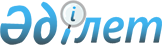 Қазақстан Республикасы Ұлттық Банкі Басқармасының кейбір қаулыларына бухгалтерлік есеп жүргізу және қаржылық есептілікті ұсыну мәселелері бойынша өзгерістер мен толықтырулар енгізу туралыҚазақстан Республикасы Ұлттық Банкі Басқармасының 2022 жылғы 21 қарашадағы № 97 қаулысы. Қазақстан Республикасының Әділет министрлігінде 2022 жылғы 29 қарашада № 30799 болып тіркелді.
      ЗҚАИ-ның ескертпесі!
      Осы қаулы 01.01.2023 бастап қолданысқа енгізіледі
      Қазақстан Республикасы Ұлттық Банкінің Басқармасы ҚАУЛЫ ЕТЕДІ:
      1. Осы қаулыға 1-қосымшаға сәйкес Қазақстан Республикасы Ұлттық Банкі Басқармасының бухгалтерлік есеп жүргізу және қаржылық есептілікті ұсыну мәселелері бойынша өзгерістер мен толықтырулар енгізілетін кейбір қаулыларының тізбесі (бұдан әрі – Тізбе) бекітілсін.
      2. Бухгалтерлік есеп департаменті (Д.А. Тайшыбаева) Қазақстан Республикасының заңнамасында белгіленген тәртіппен:
      1) Заң департаментімен (А.С. Қасенов) бірлесіп осы қаулыны Қазақстан Республикасының Әділет министрлігінде мемлекеттік тіркеуді;
      2) осы қаулыны ресми жарияланғаннан кейін Қазақстан Республикасы Ұлттық Банкінің ресми интернет-ресурсына орналастыруды;
      3) осы қаулы мемлекеттік тіркелгеннен кейін он жұмыс күні ішінде Заң департаментіне осы тармақтың 2) тармақшасында көзделген іс-шараның орындалуы туралы мәліметтерді ұсынуды қамтамасыз етсін.
      3. Осы қаулының орындалуын бақылау Қазақстан Республикасының Ұлттық Банкі Төрағасының орынбасары Б.Ш. Шолпанқұловқа жүктелсін.
      4. Осы қаулы 2023 жылғы 1 қаңтардан бастап қолданысқа енгізіледі және ресми жариялануға тиіс.
      5. 2024 жылғы 1 қаңтарға дейін:
      1) Тізбенің 3-тармағының жиырма тоғызыншы, отызыншы, отыз бірінші және отыз екінші абзацтары тоқтатыла тұру кезеңінде мынадай редакцияда қолданылады деп белгілене отырып, осы абзацтардың қолданылуы тоқтатыла тұрсын:
      "16. Ұлттық Банкке тоқсан сайынғы/ай сайынғы қаржылық есептілікті:
      1) сақтандыру (қайта сақтандыру) ұйымдары, исламдық сақтандыру (қайта сақтандыру) ұйымдары есепті тоқсаннан кейінгі айдың 10 (оныншы) жұмыс күнінен кешіктірмей, мынадай нысандар бойынша:
      Қағидаларға 9-қосымшаға сәйкес нысан бойынша бухгалтерлік балансты;
      Қағидаларға 10-қосымшаға сәйкес нысан бойынша пайда мен зиян туралы есепті ұсынады;";
      2) Тізбенің 3-тармағының жетпіс сегізінші және жетпіс тоғызыншы абзацтары тоқтатыла тұру кезеңінде мынадай редакцияда қолданылады деп белгілене отырып, осы абзацтардың қолданылуы тоқтатыла тұрсын:
      "9-қосымша осы қаулыға 2-қосымшаға сәйкес редакцияда жазылсын;
      10-қосымша осы қаулыға 3-қосымшаға сәйкес редакцияда жазылсын;".
      Ескерту. 5-тармаққа өзгеріс енгізілді – ҚР Ұлттық Банкі Басқармасының 27.11.2023 № 87 (алғашқы ресми жарияланған күнінен кейін күнтізбелік он күн өткен соң қолданысқа енгізіледі) қаулысымен.


      КЕЛІСІЛДІ
      Қазақстан Республикасы
      Стратегиялық жоспарлау
      және реформалар агенттігінің
      Ұлттық статистика бюросы
      КЕЛІСІЛДІ
      Қазақстан Республикасы
      Қаржы нарығын реттеу
      және дамыту агенттігі Қазақстан Республикасы Ұлттық Банкі Басқармасының бухгалтерлік есеп жүргізу және қаржылық есептілікті ұсыну мәселелері бойынша өзгерістер мен толықтырулар енгізілетін кейбір қаулыларының тізбесі
      1. "Қазақстан Республикасы қаржы нарығының жекелеген субъектілеріне арналған бухгалтерлік есептің үлгі шот жоспарын бекіту туралы" Қазақстан Республикасы Ұлттық Банкі Басқармасының 2008 жылғы 22 қыркүйектегі № 79 қаулысына (Нормативтік құқықтық актілерді мемлекеттік тіркеу тізілімінде № 5348 болып тіркелген) мынадай өзгерістер мен толықтырулар енгізілсін:
      көрсетілген қаулымен бекітілген Қазақстан Республикасы қаржы нарығының жекелеген субъектілеріне арналған бухгалтерлік есептің үлгі шот жоспары Қазақстан Республикасы қаржы нарығының жекелеген субъектілеріне арналған бухгалтерлік есептің үлгі шот жоспарында:
      1-тармақ мынадай редакцияда жазылсын:
      "1. Осы Қазақстан Республикасы қаржы нарығының жекелеген субъектілеріне арналған бухгалтерлік есептің үлгі шот жоспары (бұдан әрі – Шоттар жоспары) "Қазақстан Республикасының Ұлттық Банкі туралы" Қазақстан Республикасы Заңының 15-бабы екінші бөлігінің 63) тармақшасына, "Бухгалтерлік есеп пен қаржылық есептілік туралы" Қазақстан Республикасы Заңының 20-бабы 6-тармағының 1) және 3-4) тармақшаларына сәйкес әзірленді және бірыңғай жинақтаушы зейнетақы қорының, ерікті жинақтаушы зейнетақы қорларының (бұдан әрі – жинақтаушы зейнетақы қорлары), банк операцияларының жекелеген түрлерін жүзеге асыратын ұйымдардың (ипотекалық ұйымдарды және бұрын еншілес банктер болған заңды тұлғаларды қоспағанда), Қазақстан Республикасының бағалы қағаздар нарығына кәсіби қатысушылардың, микроқаржылық қызметті жүзеге асыратын ұйымдардың, сақтандыру брокерлерінің, сақтандыру ұйымдары таратылған жағдайда сақтанушыларға (сақтандырылушыларға, пайда алушыларға) сақтандыру төлемдерін жүзеге асыруға кепілдік беретін ұйымның (бұдан әрі – ұйымдар) қаржылық есептілік элементтерін топтастыру және қаржылық есептілікті жасау үшін бухгалтерлік есеп шоттарында құндық мәнде ағымдағы көрсетуге, сондай-ақ Қазақстан Республикасы бейрезидент-сақтандыру брокерлері филиалдарының (бұдан әрі – ұйымдар) бухгалтерлік есеп деректері бойынша есептілік элементтерін топтастыру және бухгалтерлік есеп деректері бойынша есептілікті жасау үшін бухгалтерлік есеп шоттарында құндық мәнде ағымдағы көрсетуге арналған.";
      5-тармақ мынадай редакцияда жазылсын: 
      "5. Шоттар жоспарының 2-тарауының 1 - 5 аралығындағы параграфтарында көзделген шоттар ұйымның бухгалтерлік балансында көрсетіледі.
      Шоттар жоспарының 2-тарауының 6 және 7-параграфтарында көзделген шоттар ұйымның пайда және зиян туралы есебінде көрсетіледі.
      Шоттар жоспарының 2-тарауының 8-параграфында көзделген шоттар баланстан тыс шоттарға жатқызылады және ұйымның шартты және ықтимал талаптары мен міндеттемелерін есепке алуға арналған.
      Шоттар жоспарының 2-тарауының 9-параграфында көзделген шоттар баланстан тыс шоттарға жатқызылады және меморандум шоттары болып табылады.
      Шоттар жоспарының 2-тарауының 10-параграфында көзделген шоттар баланстан тыс шоттарға жатқызылады және клиенттердің инвестициялық басқарудағы активтерін есепке алуға арналған.
      1140 06, 1140 07, 1140 08, 1140 09, 1140 10, 1290 27, 2030 06, 2030 07, 2030 08, 2030 09, 2030 10, 5440 01, 5470 01, 6150 05, 6240 26, 7440 04, 7470 11-шоттар шағын және орта бизнеске арналған халықаралық стандартқа сәйкес қаржылық есептілікті жасайтын ұйымдардың операцияларын есепке алуға арналған.";
      2-тарауда:
      1-параграфта:
      1140 05-шоттан кейін мынадай мазмұндағы 1140 06, 1140 07, 1140 08, 1140 09 және 1140 10-шоттармен толықтырылсын:
      1290 26-шоттан кейін мынадай мазмұндағы 1290 27-шотпен толықтырылсын:
      2-тарауда:
      2-параграфта:
      2030 05-шоттан кейін мынадай мазмұндағы 2030 06, 2030 07, 2030 08, 2030 09 және 2030 10-шоттармен толықтырылсын:
      2-тарауда:
      5-параграфта:
      5440-шоттан кейін мынадай мазмұндағы 5440 01-шотпен толықтырылсын:
      5470-шоттан кейін мынадай мазмұндағы 5470 01-шотпен толықтырылсын:
      2-тарауда:
      6-параграфта:
      6150 04-шоттан кейін мынадай мазмұндағы 6150 05-шотпен толықтырылсын:
      6240 25-шоттан кейін мынадай мазмұндағы 6240 26-шотпен толықтырылсын:
      2-тарауда:
      7-параграфта:
      7440 03-шоттан кейін мынадай мазмұндағы 7440 04-шотпен толықтырылсын:
      7470 10-шоттан кейін мынадай мазмұндағы 7470 11-шотпен толықтырылсын:
      3-тарауда:
      1-параграфта:
      1140 05-шоттың сипаттамасынан кейін мынадай мазмұндағы 1140 06, 1140 07, 1140 08, 1140 09 және 1140 10-шоттардың нөмірлерімен, атауларымен және сипаттамаларымен толықтырылсын:
      "1140 06 "Сату үшін қолда бар қысқа мерзімді қаржы активтері" (актив).
      Мақсаты: сату үшін қолда бар қысқа мерзімді қаржы активтерінің номиналдық құнын есепке алу.
      Шоттың дебеті бойынша сату үшін қолда бар қысқа мерзімді қаржы активтерінің номиналдық құны жазылады.
      Шоттың кредиті бойынша сату үшін қолда бар қысқа мерзімді қаржы активтерінің номиналдық құнын есептен шығару жазылады.
      1140 07 "Сату үшін қолда бар сатып алынған қысқа мерзімді қаржы активтері бойынша дисконт" (контрактив).
      Мақсаты: сату үшін қолда бар сатып алынған қысқа мерзімді қаржы активтерінің номиналдық құнының оларды сатып алу құнынан асып түсу сомаларын (дисконт), тиімді пайыздық мөлшерлеме әдісін пайдалана отырып пайыздық кірісті тануға байланысты түзету сомаларын, нарықтық емес мөлшерлеме бойынша қаржы активтерін сатып алуға байланысты түзету сомаларын есепке алу.
      Шоттың кредиті бойынша сату үшін қолда бар сатып алынған қысқа мерзімді қаржы активтерінің номиналдық құнының оларды сатып алу құнынан асып түсу сомасы (дисконт), тиімді пайыздық мөлшерлеме әдісін пайдалана отырып пайыздық кірісті тануға байланысты түзету сомасы, нарықтық емес мөлшерлеме бойынша қаржы активтерін сатып алуға байланысты түзету сомасы жазылады.
      Шоттың дебеті бойынша сату үшін қолда бар сатып алынған қысқа мерзімді қаржы активтері бойынша амортизация сомасы және (немесе) дисконтты есептен шығару жазылады.
      1140 08 "Сату үшін қолда бар сатып алынған қысқа мерзімді қаржы активтері бойынша сыйлықақы" (актив).
      Мақсаты: сату үшін қолда бар қысқа мерзімді қаржы активтерінің сатып алу құнының олардың номиналдық құнынан асып түсу сомаларын (сыйлықақы), тиімді пайыздық мөлшерлеме әдісін пайдалана отырып пайыздық кірісті тануға байланысты түзету сомаларын есепке алу.
      Шоттың дебеті бойынша сату үшін қолда бар қысқа мерзімді қаржы активтерінің сатып алу құнының олардың номиналдық құнынан асып түсу сомасы (сыйлықақы), тиімді пайыздық мөлшерлеме әдісін пайдалана отырып пайыздық кірісті тануға байланысты түзету сомасы жазылады.
      Шоттың кредиті бойынша сату үшін қолда бар сатып алынған қысқа мерзімді қаржы активтері бойынша амортизация сомасы және (немесе) сыйлықақыны есептен шығару жазылады.
      1140 09 "Сату үшін қолда бар қысқа мерзімді қаржы активтерінің әділ құнын оң түзету (актив).
      Мақсаты: сату үшін қолда бар қысқа мерзімді қаржы активтерінің әділ құнын оң түзету сомаларын есепке алу.
      Шоттың дебеті бойынша сату үшін қолда бар қысқа мерзімді қаржы активтерінің әділ құнын оң түзету сомасы жазылады.
      Шоттың кредиті бойынша сату үшін қолда бар қысқа мерзімді қаржы активтерінің әділ құнын оң түзету сомаларын есептен шығару жазылады.
      1140 10 "Сату үшін қолда бар қысқа мерзімді қаржы активтерінің әділ құнын теріс түзету" (контрактив).
      Мақсаты: сату үшін қолда бар қысқа мерзімді қаржы активтерінің әділ құнын теріс түзету сомаларын есепке алу.
      Шоттың кредиті бойынша сату үшін қолда бар қысқа мерзімді қаржы активтерінің әділ құнын теріс түзету сомасы жазылады.
      Шоттың дебеті бойынша сату үшін қолда бар қысқа мерзімді қаржы активтерінің әділ құнын теріс түзету сомаларын есептен шығару жазылады.";
      1290 26-шоттың сипаттамасынан кейін мынадай мазмұндағы 1290 27-шоттың нөмірімен, атауымен және сипаттамасымен толықтырылсын:
      "1290 27 "Сату үшін қолда бар қаржы активтері бойынша резервтер (провизиялар)".
      Мақсаты: сату үшін қолда бар қаржы активтері бойынша шығындарды өтеуге арналған резервтер (провизиялар) сомаларын есепке алу.
      Шоттың кредиті бойынша сату үшін қолда бар қаржы активтері бойынша шығындарды өтеуге құрылған резервтер (провизиялар) сомасы жазылады.
      Шоттың дебеті бойынша құрылған резервтер (провизиялар) жойылған кезде немесе сату үшін қолда бар қаржы активтерінің құнын есептен шығару кезінде олардың сомаларын есептен шығару жазылады.";
      2030 05-шоттың сипаттамасынан кейін мынадай мазмұндағы 2030 06, 2030 07, 2030 08, 2030 09 және 2030 10-шоттардың нөмірлерімен, атауларымен және сипаттамаларымен толықтырылсын:
      "2030 06 "Сату үшін қолда бар ұзақ мерзімді қаржы активтері" (актив).
      Мақсаты: сату үшін қолда бар ұзақ мерзімді қаржы активтерінің номиналдық құнын есепке алу.
      Шоттың дебеті бойынша сату үшін қолда бар ұзақ мерзімді қаржы активтерінің номиналдық құны жазылады.
      Шоттың кредиті бойынша ұзақ мерзімді қаржы активтерін сату, қаржы активтерінің басқа санатына ауыстыру, сондай-ақ төлемнің мерзімін өткізіп алу кезінде олардың номиналдық құнын есептен шығару жазылады.
      2030 07 "Сату үшін қолда бар сатып алынған ұзақ мерзімді қаржы активтері бойынша дисконт" (контрактив).
      Мақсаты: сату үшін қолда бар ұзақ мерзімді қаржы активтерінің номиналдық құнының оларды сатып алу құнынан асып түсу сомаларын (дисконт), тиімді пайыздық мөлшерлеме әдісін пайдалана отырып пайыздық кірісті тануға байланысты түзету сомаларын, нарықтық емес мөлшерлеме бойынша қаржы активтерін сатып алуға байланысты түзету сомаларын есепке алу.
      Шоттың кредиті бойынша сату үшін қолда бар ұзақ мерзімді қаржы активтерінің номиналдық құнының оларды сатып алу құнынан асып түсу сомасы (дисконт), тиімді пайыздық мөлшерлеме әдісін пайдалана отырып пайыздық кірісті тануға байланысты түзету сомасы, нарықтық емес мөлшерлеме бойынша қаржы активтерін сатып алуға байланысты түзету сомасы жазылады.
      Шоттың дебеті бойынша сату үшін қолда бар сатып алынған ұзақ мерзімді қаржы активтері бойынша амортизация сомасы және (немесе) дисконтты есептен шығару жазылады.
      2030 08 "Сату үшін қолда бар сатып алынған ұзақ мерзімді қаржы активтері бойынша сыйлықақы" (актив).
      Мақсаты: сату үшін қолда бар ұзақ мерзімді қаржы активтерінің сатып алу құнының олардың номиналдық құнынан асып түсу сомаларын (сыйлықақы), тиімді пайыздық мөлшерлеме әдісін пайдалана отырып пайыздық кірісті тануға байланысты түзету сомаларын есепке алу.
      Шоттың дебеті бойынша сату үшін қолда бар ұзақ мерзімді қаржы активтерінің сатып алу құнының олардың номиналдық құнынан асып түсу сомасы (сыйлықақы), тиімді пайыздық мөлшерлеме әдісін пайдалана отырып пайыздық кірісті тануға байланысты түзету сомасы жазылады.
      Шоттың кредиті бойынша сату үшін қолда бар сатып алынған ұзақ мерзімді қаржы активтері бойынша амортизация сомасы және (немесе) сыйлықақыны есептен шығару жазылады.
      2030 09 "Сату үшін қолда бар ұзақ мерзімді қаржы активтерінің әділ құнын оң түзету" (актив).
      Мақсаты: сату үшін қолда бар ұзақ мерзімді қаржы активтерінің әділ құнын оң түзету сомаларын есепке алу.
      Шоттың дебеті бойынша сату үшін қолда бар ұзақ мерзімді қаржы активтерінің әділ құнын оң түзету жазылады.
      Шоттың кредиті бойынша сату үшін қолда бар ұзақ мерзімді қаржы активтерінің әділ құнын оң түзету сомаларын есептен шығару жазылады.
      2030 10 "Сату үшін қолда бар ұзақ мерзімді қаржы активтерінің әділ құнын теріс түзету" (контрактив).
      Мақсаты: сату үшін қолда бар ұзақ мерзімді қаржы активтерінің әділ құнын теріс түзету сомаларын есепке алу.
      Шоттың кредиті бойынша сату үшін қолда бар ұзақ мерзімді қаржы активтерінің әділ құнын теріс түзету сомасы жазылады.
      Шоттың дебеті бойынша сату үшін қолда бар ұзақ мерзімді қаржы активтерінің әділ құнын теріс түзету сомаларын есептен шығару жазылады.";
      5440-шоттың сипаттамасынан кейін мынадай мазмұндағы 5440 01-шоттың нөмірімен, атауымен және сипаттамасымен толықтырылсын:
      "5440 01 "Сату үшін қолда бар қаржы активтерін қайта бағалауға арналған резерв" (пассив).
      Мақсаты: сату үшін қолда бар қаржы активтерінің құнын қайта бағалау резервтерінің сомаларын есепке алу.
      Шоттың кредиті бойынша сату үшін қолда бар қаржы активтерінің құнын оң қайта бағалау сомасы, сондай-ақ тиісті баланстық шоттармен байланыстырыла отырып шығарылған немесе қаржы активтерінің басқа санатына ауыстырылған, олар бойынша жинақталған қайта бағалау сомасы жазылады.
      Шоттың дебеті бойынша сату үшін қолда бар қаржы активтерінің құнын теріс қайта бағалау сомасы, сондай-ақ тиісті баланстық шоттармен байланыстырыла отырып ауыстырылған немесе қаржы активтерінің басқа санатына шығарылған, олар бойынша жинақталған қайта бағалау сомалары жазылады.";
      5470-шоттың сипаттамасынан кейін мынадай мазмұндағы 5470 01-шоттың нөмірімен, атауымен және сипаттамасымен толықтырылсын:
      "5470 01 "Сату үшін қолда бар қарыздарды қайта бағалауға арналған резерв" (пассив).
      Мақсаты: сату үшін қолда бар қарыздардың құнын қайта бағалау резервтерінің сомаларын есепке алу. 
      Шоттың кредиті бойынша сату үшін қолда бар қарыздардың құнын оң қайта бағалау сомасы, сондай-ақ тиісті баланстық шоттармен байланыстырыла отырып шығарылған немесе қаржы активтерінің басқа санатына ауыстырылған, олар бойынша жинақталған қайта бағалау сомасы жазылады.
      Шоттың дебеті бойынша сату үшін қолда бар қарыздардың құнын теріс қайта бағалау сомасы, сондай-ақ тиісті баланстық шоттармен байланыстырыла отырып ауыстырылған немесе қаржы активтерінің басқа санатына шығарылған, олар бойынша жинақталған қайта бағалау сомалары жазылады.";
      6150 04-шоттың сипаттамасынан кейін мынадай мазмұндағы 6150 05-шоттың нөмірімен, атауымен және сипаттамасымен толықтырылсын:
      "6150 05 "Сату үшін қолда бар қаржы активтері бойынша кіріс".
      Мақсаты: сату үшін қолда бар қаржы активтерін шығарған және (немесе) қайта сыныптаған кезде кіріс сомасын есепке алу.
      Шоттың кредиті бойынша сату үшін қолда бар қаржы активтерін шығарған және (немесе) қайта сыныптаған кезде кіріс сомасы жазылады.
      Шоттың дебеті бойынша алынған кіріс сомасын № 5610 баланстық шотқа есептен шығару жазылады.";
      6240 25-шоттың сипаттамасынан кейін мынадай мазмұндағы 6240 26-шоттың нөмірімен, атауымен және сипаттамасымен толықтырылсын:
      "6240 26 "Сату үшін қолда бар қаржы активтері бойынша құрылған резервтерді (провизияларды) қалпына келтіруден (жоюдан) түскен кіріс".
      Мақсаты: сату үшін қолда бар қаржы активтері бойынша құрылған, қалпына келтірілген (жойылған) резервтердің (провизиялардың) сомаларын есепке алу.
      Шоттың кредиті бойынша сату үшін қолда бар қаржы активтері бойынша құрылған резервтерді (провизияларды) қалпына келтіруден (жоюдан) түскен кіріс сомасы жазылады.
      Шоттың дебеті бойынша кіріс сомасын № 5610 баланстық шотқа есептен шығару жазылады.";
      7440 03-шоттың сипаттамасынан кейін мынадай мазмұндағы 7440 04-шоттың нөмірімен, атауымен және сипаттамасымен толықтырылсын:
      "7440 04 "Сату үшін қолда бар қаржы активтері бойынша резервтерді (провизияларды) қалыптастыру бойынша шығыс". 
      Мақсаты: сату үшін қолда бар қысқа мерзімді қаржы активтері бойынша резервтерді (провизияларды) қалыптастыру бойынша шығыс сомаларын есепке алу. 
      Шоттың дебеті бойынша сату үшін қолда бар қысқа мерзімді қаржы активтері бойынша резервтерді (провизияларды) қалыптастыру бойынша шығыс сомасы жазылады.
      Шоттың кредиті бойынша келтірілген шығыс сомаларын № 5610 баланстық шотқа есептен шығару жазылады.";
      7470 10-шоттың сипаттамасынан кейін мынадай мазмұндағы 7470 11-шоттың нөмірімен, атауымен және сипаттамасымен толықтырылсын:
      "7470 11 "Сату үшін қолда бар қаржы активтері бойынша шығыс".
      Мақсаты: сату үшін қолда бар қаржы активтерін шығарған және (немесе) қайта сыныптаған кезде шығыс сомаларын есепке алу.
      Шоттың дебеті бойынша сату үшін қолда бар қаржы активтерін шығарған және (немесе) қайта сыныптаған кезде шығыс сомасы жазылады.
      Шоттың кредиті бойынша келтірілген шығыс сомаларын № 5610 баланстық шотқа есептен шығару жазылады.".
      2. "Қаржы нарығының жекелеген субъектілерінің бухгалтерлік есепті жүргізуі жөніндегі нұсқаулықты бекіту туралы" Қазақстан Республикасы Ұлттық Банкі Басқармасының 2011 жылғы 1 шілдедегі № 68 қаулысына (Нормативтік құқықтық актілерді мемлекеттік тіркеу тізілімінде № 7121 болып тіркелген) мынадай өзгерістер мен толықтырулар енгізілсін:
      кіріспесі мынадай редакцияда жазылсын:
      "Қазақстан Республикасының Ұлттық Банкі туралы" Қазақстан Республикасы Заңының 15-бабы екінші бөлігінің 63) тармақшасына, "Бухгалтерлік есеп пен қаржылық есептілік туралы" Қазақстан Республикасы Заңының 20-бабы 6-тармағының 1) және 3-4) тармақшаларына сәйкес Қазақстан Республикасы Ұлттық Банкінің Басқармасы ҚАУЛЫ ЕТЕДІ:";
      көрсетілген қаулымен бекітілген Қаржы нарығының жекелеген субъектілерінің бухгалтерлік есепті жүргізуі жөніндегі нұсқаулықта:
      1 және 2-тармақтар мынадай редакцияда жазылсын:
      "1. Осы Нұсқаулық "Қазақстан Республикасының Ұлттық Банкі туралы" Қазақстан Республикасы Заңының 15-бабы екінші бөлігінің 63) тармақшасына, "Бухгалтерлік есеп пен қаржылық есептілік туралы" Қазақстан Республикасы Заңының 20-бабы 6-тармағының 1) және 3-4) тармақшаларына және халықаралық қаржылық есептілік стандарттарына сәйкес әзірленді. 
      2. Осы Нұсқаулық бірыңғай жинақтаушы зейнетақы қорының, ерікті жинақтаушы зейнетақы қорларының (бұдан әрі – жинақтаушы зейнетақы қорлары), банк операцияларының жекелеген түрлерiн жүзеге асыратын ұйымдардың (ипотекалық ұйымдарды және бұрын еншілес банктер болған заңды тұлғаларды қоспағанда), бағалы қағаздар нарығына кәсiби қатысушылардың, микроқаржылық қызметті жүзеге асыратын ұйымдардың, сақтандыру брокерлерінің және Қазақстан Республикасы бейрезидент-сақтандыру брокерлері филиалдарының, сақтандыру ұйымдары таратылған жағдайда сақтанушыларға (сақтандырылушыларға, пайда алушыларға) сақтандыру төлемдерін жүзеге асыруға кепілдік беретін ұйымның (бұдан әрi - ұйым) меншiктi ақшаны салымдарға, қарыздарға, бағалы қағаздарға, туынды қаржы құралдарына, аффинирленген бағалы металдарға, шетел валютасына орналастыру операцияларының, хеджирлеу операцияларының, сондай-ақ РЕПО және керi РЕПО операцияларының бухгалтерлiк есебін жүргiзуді нақтылайды.";
      34-тармақ мынадай редакцияда жазылсын:
      "34. Құны валюталардың айырбастау бағамы бойынша шетел валютасымен көрсетілген басқа да жиынтық кіріс арқылы әділ құны бойынша есепке алынатын үлестік бағалы қағаздарды қайта бағалаған кезде мынадай бухгалтерлік жазбалар жүзеге асырылады:
      оң бағамдық айырма сомасына:
      теріс бағамдық айырма сомасына:
      65-тармақ алып тасталсын;
      мынадай мазмұндағы 65-1-тармақпен толықтырылсын:
      "65-1. Шағын және орта бизнес үшін халықаралық стандартқа сәйкес "сату үшін қолда бар" санатына жатқызылған берілген қарыздарды қайта бағалау кезінде мынадай бухгалтерлік жазбалар жүзеге асырылады:
      қарыздың әділ құны оның есептік құнынан асып кеткен жағдайда, асып кетудің айырма сомасына:
      қарыздың есептік құны оның әділ құнынан асып кеткен жағдайда, азайтудың айырма сомасына:
      қарыздардың әділ құнының есептегі оң (теріс) түзету сомасына:
      мынадай мазмұндағы 77-1-тармақпен толықтырылсын:
      "77-1. Шағын және орта бизнес үшін халықаралық стандартқа сәйкес сату үшін қолда бар қарыздардың құнсыздануынан болған шығындарды жабуға резервтер (провизиялар) құру кезінде мынадай бухгалтерлік жазба жүзеге асырылады:
      қарыздардың құнсыздануынан болған шығындарды жабуға қалыптастырылған резервтерді (провизияларды) түзеткен кезде мынадай бухгалтерлік жазба жүзеге асырылады:
      мынадай мазмұндағы 16-тараумен толықтырылсын:
      "16-тарау. Шағын және орта бизнес үшін халықаралық стандартқа сәйкес сату үшін қолда бар қаржы активтерінің бухгалтерлік есебі
      1-параграф. Сату үшін қолда бар сатып алынған борыштық бағалы қағаздарды есепке алу
      138. "Сату үшін қолда бар бағалы қағаздар" санатына сыныпталған борыштық бағалы қағаздарды сатып алу кезінде (мәміле бойынша шығындарды қамтитын сатып алу құнына) мынадай бухгалтерлік жазбалар жүзеге асырылады:
      1) авансты брокерге аударған кезде:
      2) мәміле бойынша шығындарды ескере отырып, сатып алынған борыштық бағалы қағаздың таза құнына (оның номиналдық құнынан аспайтын сомаға):
      3) борыштық бағалы қағазды сатып алуға байланысты шығындарды қамтитын сыйлықақы сомасына:
      4) дисконт (жеңілдік) сомасына:
      5) бұрынғы ұстаушы есептеген сыйақы сомасына:
      6) борыштық бағалы қағаздарды сатып алу бойынша мәміле сомасы олардың әділ құнынан асып кеткен жағдайда:
      7) борыштық бағалы қағаздардың әділ құны оларды сатып алу бойынша мәміле сомасынан асып кеткен жағдайда:
      139. Ұйымның есеп саясатында белгіленген кезеңділікпен сату үшін қолда бар сатып алынған борыштық бағалы қағаздар бойынша сыйақы есептелген кезде есептелген сыйақы сомасына мынадай бухгалтерлік жазба жүзеге асырылады:
      140. Борыштық бағалы қағаздың эмитенті төлем көзінен ұсталуы тиіс корпоративтік табыс салығы түріндегі шығысты есептеген кезде мынадай бухгалтерлік жазба жүзеге асырылады:
      141. Ұйымның есеп саясатында белгіленген кезеңділікпен сату үшін қолда бар сатып алынған борыштық бағалы қағаздар бойынша сыйлықақы немесе дисконт (жеңілдік) амортизацияланған кезде мынадай бухгалтерлік жазбалар жүзеге асырылады:
      1) сыйлықақы амортизациясы сомасына:
      2) дисконт (жеңілдік) амортизациясы сомасына:
      142. Сыйақы есептелгеннен және сыйлықақы немесе дисконт амортизацияланғаннан кейін Нұсқаулықтың 139 және 141-тармақтарына сәйкес ұйымның есеп саясатында белгіленген кезеңділікпен сату үшін қолда бар сатып алынған борыштық бағалы қағаздарды әділ құны бойынша қайта бағалау жүргізіледі және мынадай бухгалтерлік жазбалар жүзеге асырылады:
      егер борыштық бағалы қағаздардың әділ құны олардың есептік құнынан жоғары болса:
      егер борыштық бағалы қағаздардың есептік құны олардың әділ құнынан жоғары болса:
      борыштық бағалы қағаздардың әділ құнының есептегі оң немесе теріс түзету сомасына:
      143. Сату үшін қолда бар, құны валюталардың айырбастау бағамы бойынша шетел валютасымен көрсетілген борыштық бағалы қағаздарды қайта бағалау кезінде мынадай бухгалтерлік жазбалар жүзеге асырылады:
      валюталардың айырбастау бағамы оң бағамдық айырма сомасына ұлғайған кезде:
      бірмезгілде, теріс бағамдық айырма сомасына:
      Борыштық бағалы қағаздардың әділ құнын оң түзету сомасына:
      валюталардың айырбастау бағамы азайған кезде теріс бағамдық айырма сомасына:
      бірмезгілде, оң бағамдық айырма сомасына:
      борыштық бағалы қағаздардың әділ құнын теріс түзету сомасына:
      144. Эмитенттен сату үшін қолда бар сатып алынған борыштық бағалы қағаздар бойынша есептелген сыйақы алған кезде мынадай бухгалтерлік жазбалар жүзеге асырылады:
      1) алынған сыйақы сомасына:
      2) ұсталған корпоративтік табыс салығының сомасына:
      145. Сату үшін қолда бар сатып алынған борыштық бағалы қағаздарды сату кезінде Нұсқаулықтың 139, 141 және 142-тармақтарына сәйкес сыйақы есептелгеннен, сыйлықақы немесе дисконт (жеңілдік) амортизациясынан және борыштық бағалы қағаздарды әділ құны бойынша қайта бағалаудан кейін мынадай бухгалтерлік жазбалар жүзеге асырылады:
      1) сату үшін қолда бар борыштық бағалы қағаздар бойынша амортизацияланбаған сыйлықақы сомасына:
      2) сату үшін қолда бар борыштық бағалы қағаздар бойынша амортизацияланбаған дисконт (жеңілдік) сомасына:
      3) борыштық бағалы қағаздарды әділ құны бойынша жинақталған оң қайта бағалау сомасына:
      4) борыштық бағалы қағаздарды әділ құны бойынша жинақталған теріс қайта бағалау сомасына:
      5) сату үшін қолда бар борыштық бағалы қағаздарды сату бойынша жасалған мәміле сомасына:
      6) сату үшін қолда бар борыштық бағалы қағаздарды сату бойынша жасалған мәміле сомасы олардың есептік құнынан асып кеткен жағдайда айырма сомасына:
      7) сату үшін қолда бар борыштық бағалы қағаздардың есептік құны оларды сату бойынша жасалған мәміле сомасынан асып кеткен жағдайда айырма сомасына:
      8) сату үшін қолда бар борыштық бағалы қағаздарды әділ құны бойынша қайта бағалаудан түскен кіріс сомасына:
      9) сату үшін қолда бар борыштық бағалы қағаздарды әділ құны бойынша қайта бағалаудан болған шығыс сомасына:
      146. Эмитент сату үшін қолда бар борыштық бағалы қағаздарды өтеу кезінде Нұсқаулықтың 139, 141 және 142-тармақтарына сәйкес сыйақы есептелгеннен, сыйлықақы немесе дисконт (жеңілдік) амортизациясынан және борыштық бағалы қағаздарды әділ құны бойынша қайта бағалаудан кейін мынадай бухгалтерлік жазбалар жүзеге асырылады:
      1) сату үшін қолда бар борыштық бағалы қағаздар эмитентінен түскен ақша сомасына:
      2) ұсталған корпоративтік табыс салығының сомасына:
      3) сату үшін қолда бар борыштық бағалы қағаздарды әділ құны бойынша қайта бағалаудан түскен кіріс сомасына:
      4) сату үшін қолда бар борыштық бағалы қағаздарды әділ құны бойынша қайта бағалаудан болған шығыс сомасына:
      147. Әрбір есепті күнге сату үшін қолда бар сатып алынған борыштық бағалы қағаздар құнсыздануының объективті белгілерінің болуы бағаланады. Олар құнсызданған жағдайда халықаралық қаржылық есептілік стандарттарына сәйкес құнсызданудан болған залал сомасы есептеледі және құнсызданудан болған шығындарды жабуға резервтер (провизиялар) құру (ұлғайту) кезінде мынадай бухгалтерлік жазба жүзеге асырылады:
      сату үшін қолда бар қаржы активтері бойынша капитал шотында теріс қайта бағалау сомасы болған кезде бір мезгілде мынадай бухгалтерлік жазба жүзеге асырылады:
      148. Халықаралық қаржылық есептілік стандарттарында көзделген жағдайларда сату үшін қолда бар қаржы активтері бойынша құнсызданудан болған шығындарды жабуға арналған резервтерді (провизияларды) азайту (жою) кезінде мынадай бухгалтерлік жазба жүзеге асырылады:
      149. Сату үшін қолда бар қаржы активтерін баланстан құрылған резервтер (провизиялар) есебінен есептен шығару кезінде мынадай бухгалтерлік жазба жүзеге асырылады:
      150. Эмитент резервтер (провизиялар) есебінен баланстан тыс есептен шығарылған сату үшін қолда бар қаржы активтерін өтеген кезде мынадай бухгалтерлік жазба жүзеге асырылады:
      2-параграф. Сату үшін қолда бар сатып алынған үлестік бағалы қағаздарды есепке алу
      151. Сату үшін қолда бар үлестік бағалы қағаздарды сатып алу кезінде мынадай бухгалтерлік жазбалар жүзеге асырылады:
      1) брокерге аванс аудару кезінде:
      2) мәміле бойынша шығындарды ескере отырып, сатып алынған үлестік бағалы қағаздың таза құнына:
      3) үлестік бағалы қағаздарды сатып алу бойынша мәміле сомасы олардың әділ құнынан асып кеткен жағдайда:
      4) үлестік бағалы қағаздардың әділ құны оларды сатып алу бойынша мәміле сомасынан асып кеткен жағдайда:
      152. Сату үшін қолда бар үлестік бағалы қағаздар бойынша тиесілі дивидендтерді есептеу кезінде мынадай бухгалтерлік жазба жүзеге асырылады:
      153. Үлестік бағалы қағаздар эмитенті төлем көзінен ұсталуы тиіс корпоративтік табыс салығы түріндегі шығысты есептеу кезінде Нұсқаулықтың 140-тармағына сәйкес бухгалтерлік жазба жүзеге асырылады.
      154. Сату үшін қолда бар сатып алынған үлестік бағалы қағаздарды қайта бағалау кезінде мынадай бухгалтерлік жазбалар жүзеге асырылады:
      егер үлестік бағалы қағаздардың әділ құны олардың есептiк құнынан жоғары болса:
      егер үлестік бағалы қағаздардың есептiк құны олардың әділ құнынан жоғары болса:
      үлестік бағалы қағаздардың әділ құнының есептегі оң немесе теріс түзету сомасына:
      155. Құны валюталардың айырбастау бағамы бойынша шетел валютасымен көрсетілген сату үшін қолда бар үлестік бағалы қағаздарды қайта бағалаған кезде мынадай бухгалтерлік жазбалар жүзеге асырылады:
      оң бағамдық айырма сомасына:
       теріс бағамдық айырма сомасына:
      156. Эмитент сату үшін қолда бар үлестік бағалы қағаздар бойынша дивиденд төлеген кезде мынадай бухгалтерлік жазбалар жүзеге асырылады:
      ұсталған корпоративтік табыс салығының сомасына:
      157. Эмитент сату үшін қолда бар үлестік бағалы қағаздарды сатқан немесе сатып алған кезде осы Нұсқаулықтың 154-тармағына сәйкес үлестік бағалы қағаздарды әділ құны бойынша қайта бағалағаннан кейін мынадай бухгалтерлік жазбалар жүзеге асырылады:
      1) сату үшін қолда бар үлестік бағалы қағаздарды әділ құны бойынша жинақталған оң қайта бағалау сомасына:
      2) сату үшін қолда бар үлестік бағалы қағаздарды әділ құны бойынша жинақталған теріс қайта бағалау сомасына: 
      3) сату үшін қолда бар үлестік бағалы қағаздарды сату бойынша жасалған мәміле сомасына: 
      4) сату үшін қолда бар үлестік бағалы қағаздарды сату бойынша жасалған мәміле сомасы олардың есептік құнынан асып кеткен жағдайда, айырма сомасына:
      5) сату үшін қолда бар үлестік бағалы қағаздардың есептік құны оларды сату бойынша жасалған мәміле сомасынан асып түскен жағдайда айырма сомасына:
      6) сату үшін қолда бар үлестік бағалы қағаздардың әділ құнын қайта бағалаудан түскен кіріс сомасына: 
      7) сату үшін қолда бар үлестік бағалы қағаздардың әділ құнын қайта бағалаудан болған шығыс сомасына:
      3. "Қаржы ұйымдарының қаржылық есептілікті ұсыну қағидаларын бекіту туралы" Қазақстан Республикасы Ұлттық Банкі Басқармасының 2016 жылғы 28 қаңтардағы № 41 қаулысына (Нормативтік құқықтық актілерді мемлекеттік тіркеу тізілімінде № 13504 болып тіркелген) мынадай өзгерістер мен толықтырулар енгізілсін:
      кіріспесі мынадай редакцияда жазылсын:
      "Қазақстан Республикасының Ұлттық Банкі туралы" Қазақстан Республикасы Заңының 15-бабы екінші бөлігінің 65) тармақшасына, "Бухгалтерлік есеп пен қаржылық есептілік туралы" Қазақстан Республикасы Заңының 20-бабы 6-тармағының 1) тармақшасына және "Мемлекеттік статистика туралы" Қазақстан Республикасы Заңының 16-бабы 3-тармағының 2) тармақшасына сәйкес Қазақстан Республикасы Ұлттық Банкінің Басқармасы ҚАУЛЫ ЕТЕДІ:";
      көрсетілген қаулымен бекітілген Қаржы ұйымдарының қаржылық есептiлiктi ұсыну қағидаларында:
      1-тармақ мынадай редакцияда жазылсын:
      "1. Осы Қаржы ұйымдарының қаржылық есептiлiктi ұсыну қағидалары (бұдан әрі – Қағидалар) "Қазақстан Республикасының Ұлттық Банкі туралы" Қазақстан Республикасы Заңының 15-бабы екінші бөлігінің 65) тармақшасына, "Бухгалтерлік есеп пен қаржылық есептілік туралы" Қазақстан Республикасы Заңының 20-бабы 6-тармағының 1) тармақшасына, "Мемлекеттік статистика туралы" Қазақстан Республикасы Заңының 16-бабы 3-тармағының 2) тармақшасына сәйкес сәйкес әзірленді және қаржылық есептілік нысандарын, тiзбесiн, кезеңділігін және ұсыну мерзімін қоса алғанда, қаржы ұйымдарының (бұдан әрі – ұйымдар) қаржылық есептiлiктi ұсыну тәртібін айқындайды.";
      9, 10 және 11-тармақтар мынадай редакцияда жазылсын:
      "9. Ұлттық Банкке жыл сайын есепті жылдан кейінгі жылғы 31 мамырға (қоса алғанда) дейінгі мерзімде жылдық қаржылық есептілікті, ал еншілес ұйымы (ұйымдары) болған жағдайда – халықаралық қаржылық есептілік стандарттарына сәйкес жасалған және Қазақстан Республикасының заңдарында көзделген жағдайларда аудиторлық ұйым растаған, Қағидаларға 1-қосымшаға сәйкес нысан бойынша бухгалтерлік балансты, Қағидаларға 2-қосымшаға сәйкес нысан бойынша пайда мен зиян туралы есепті/жиынтық кіріс туралы есепті, Қағидаларға 3-қосымшаға сәйкес нысан бойынша ақшалай қаражаттың қозғалысы туралы есепті және Қағидаларға 4-қосымшаға сәйкес нысан бойынша капиталдағы өзгерістер туралы есепті қамтитын жекелеген және шоғырландырылған жылдық қаржылық есептілікті электрондық форматта мынадай ұйымдар:
      1) екінші деңгейдегі банктер;
      2) сақтандыру (қайта сақтандыру) ұйымдары, исламдық сақтандыру (қайта сақтандыру) ұйымдары және сақтандыру брокерлері;
      3) меншікті активтері бойынша бірыңғай жинақтаушы зейнетақы қоры;
      4) меншікті активтері бойынша ерікті жинақтаушы зейнетақы қорлары;
      5) бағалы қағаздар нарығында брокерлік және дилерлік қызметті жүзеге асыратын ұйымдар;
      6) инвестициялық портфельді басқарушылар;
      7) бағалы қағаздар нарығында трансфер-агенттік қызметті жүзеге асыратын ұйымдар;
      8) банк операцияларының жекелеген түрлерін жүзеге асыратын ұйымдар, оның ішінде бұдан бұрын еншілес банк болған заңды тұлға (қызметін Қазақстан Республикасы Ұлттық Банкінің қолма-қол шетел валютасымен айырбастау операцияларына арналған лицензиясының негізінде айырбастау пункттері арқылы ғана жүзеге асыратын заңды тұлғаларды және айрықша қызметі банкноттарды, монеталар мен құндылықтарды инкассациялау болып табылатын заңды тұлғаларды қоспағанда);
      9) өзара сақтандыру қоғамдары;
      10) сақтандыру ұйымдары таратылған жағдайда сақтанушыларға (сақтандырылушыларға, пайда алушыларға) сақтандыру төлемдерін жүзеге асыруға кепілдік беретін ұйым ұсынады.
      10. Микроқаржылық қызметті жүзеге асыратын ұйымдар жыл сайын есепті жылдан кейінгі жылдың 30 (отызыншы) сәуіріне (қоса алғанда) дейінгі мерзімде өзінің орналасқан жері бойынша Ұлттық Банктің аумақтық филиалына Қағидаларға 1-қосымшаға сәйкес нысан бойынша бухгалтерлік балансты, Қағидаларға 2-қосымшаға сәйкес нысан бойынша пайда мен зиян туралы есепті/жиынтық кіріс туралы есепті, Қағидаларға 3-қосымшаға сәйкес нысан бойынша ақшалай қаражаттың қозғалысы туралы есепті және Қағидаларға 4-қосымшаға сәйкес нысан бойынша капиталдағы өзгерістер туралы есепті қамтитын, халықаралық қаржылық есептілік стандарттарына немесе шағын және орта бизнеске арналған халықаралық қаржылық есептілік стандарттарына сәйкес жасалған жылдық қаржылық есептілікті электрондық форматта ұсынады.
      11. Бірыңғай жинақтаушы зейнетақы қоры және ерікті жинақтаушы зейнетақы қорлары Ұлттық Банкке жыл сайын есепті жылдан кейінгі жылғы 30 сәуірге (қоса алғанда) дейінгі мерзімде "Қазақстан Республикасында зейнетақымен қамсыздандыру туралы" Қазақстан Республикасының Заңы 54-бабының 4-тармағына сәйкес аудиторлық ұйым растаған, Қағидаларға 5-қосымшаға сәйкес нысан бойынша таза зейнетақы активтері туралы есепті, Қағидаларға 6-қосымшаға сәйкес нысан бойынша таза зейнетақы активтеріндегі өзгерістер туралы есепті қамтитын зейнетақы активтері бойынша жылдық қаржылық есептілікті электрондық форматта ұсынады.";
      15 және 16-тармақтар мынадай редакцияда жазылсын:
      "15. Өзінің орналасқан жері бойынша Ұлттық Банктің аумақтық филиалына тоқсан сайынғы қаржылық есептілікті:
      1) Қағидаларға 7 және 8-қосымшаларға сәйкес нысандар бойынша:
      халықаралық қаржылық есептілік стандарттарын қолданатын микроқаржы ұйымдары есепті тоқсаннан кейінгі айдың 20 (жиырмасынан) кешіктірмей;
      халықаралық қаржылық есептілік стандарттарын қолданатын кредиттік серіктестіктер мен ломбардтар есепті тоқсаннан кейінгі айдың 25 (жиырма бесінен) кешіктірмей;
      2) Қағидаларға 8-1 және 8-2-қосымшаларға сәйкес нысандар бойынша:
      шағын және орта бизнеске арналған халықаралық қаржылық есептілік стандарттарын қолданатын микроқаржы ұйымдары есепті тоқсаннан кейінгі айдың 20 (жиырмасынан) кешіктірмей;
      шағын және орта бизнеске арналған халықаралық қаржылық есептілік стандарттарын қолданатын кредиттік серіктестіктер мен ломбардтар есепті тоқсаннан кейінгі айдың 25 (жиырма бесінен) кешіктірмей ұсынады.
      16. Ұлттық Банкке ай сайынғы қаржылық есептілікті:
      1) сақтандыру (қайта сақтандыру) ұйымдары, исламдық сақтандыру (қайта сақтандыру) ұйымдары есепті айдан кейінгі айдың 8 (сегізінші) жұмыс күнінен кешіктірмей, мынадай нысандар бойынша:
      Қағидаларға 9-қосымшаға сәйкес нысан бойынша бухгалтерлік балансты;
      Қағидаларға 10-қосымшаға сәйкес нысан бойынша пайда мен зиян туралы есепті ұсынады;
      2) бірыңғай жинақтаушы зейнетақы қоры есепті айдан кейінгі айдың 20 (жиырмасынан) кешіктірмей, мынадай нысандар бойынша:
      Қағидаларға 11-қосымшаға сәйкес нысан бойынша бухгалтерлік балансты;
      Қағидаларға 12-қосымшаға сәйкес нысан бойынша пайда мен зиян туралы есепті;
      Қағидаларға 13-қосымшаға сәйкес нысан бойынша таза зейнетақы активтері туралы есепті;
      Қағидаларға 14-қосымшаға сәйкес нысан бойынша таза зейнетақы активтеріндегі өзгерістер туралы есепті ұсынады;
      3) ерікті жинақтаушы зейнетақы қорлары есепті айдан кейінгі айдың 5 (бесінші) жұмыс күнінен кешіктірмей, мынадай нысандар бойынша:
      Қағидаларға 11-қосымшаға сәйкес нысан бойынша бухгалтерлік балансты;
      Қағидаларға 12-қосымшаға сәйкес нысан бойынша пайда мен зиян туралы есепті;
      Қағидаларға 13-қосымшаға сәйкес нысан бойынша таза зейнетақы активтері туралы есепті;
      Қағидаларға 14-қосымшаға сәйкес нысан бойынша таза зейнетақы активтеріндегі өзгерістер туралы есепті ұсынады;
      4) бағалы қағаздар нарығында брокерлік және дилерлік қызметті жүзеге асыратын ұйымдар есепті айдан кейінгі айдың 5 (бесінші) жұмыс күнінен кешіктірмей, мынадай нысандар бойынша:
      Қағидаларға 15-қосымшаға сәйкес нысан бойынша бухгалтерлік балансты;
      Қағидаларға 16-қосымшаға сәйкес нысан бойынша пайда мен зиян туралы есепті ұсынады;
      5) инвестициялық портфельді басқарушылар есепті айдан кейінгі айдың 5 (бесінші) жұмыс күнінен кешіктірмей, мынадай нысандар бойынша:
      Қағидаларға 15-қосымшаға сәйкес нысан бойынша бухгалтерлік балансты;
      Қағидаларға 16-қосымшаға сәйкес нысан бойынша пайда мен зиян туралы есепті ұсынады;
      Қағидаларға 17-қосымшаға сәйкес нысан бойынша инвестициялық қордың (басқа клиенттердің) активтері бойынша бухгалтерлік балансты;
      Қағидаларға 18-қосымшаға сәйкес нысан бойынша инвестициялық қордың (басқа клиенттердің) активтері бойынша пайда мен зиян туралы есепті;
      Қағидаларға 19-қосымшаға сәйкес нысан бойынша таза зейнетақы активтері туралы есепті;
      Қағидаларға 20-қосымшаға сәйкес нысан бойынша таза зейнетақы активтеріндегі өзгерістер туралы есепті ұсынады;
      6) "өмірді сақтандыру" саласында лицензиясы бар және сақтанушының сақтандырушының инвестицияларына қатысу талаптары көзделетін сақтандыру шарттарын жасауды жүзеге асыратын сақтандыру ұйымдары есепті айдан кейінгі айдың 6 (алтыншы) жұмыс күнінен кешіктірмей, мынадай нысандар бойынша:
      Қағидаларға 17-қосымшаға сәйкес нысан бойынша инвестициялық қордың (басқа клиенттердің) активтері бойынша бухгалтерлік балансты;
      Қағидаларға 18-қосымшаға сәйкес нысан бойынша инвестициялық қордың (басқа клиенттердің) активтері бойынша пайда мен зиян туралы есепті ұсынады;
      7) Ұлттық пошта операторы есепті айдан кейінгі айдың 25 (жиырма бесінен) кешіктірмей, мынадай нысандар бойынша:
      Қағидаларға 7-қосымшаға сәйкес нысан бойынша бухгалтерлік балансты;
      Қағидаларға 21-қосымшаға сәйкес нысан бойынша пайда мен зиян туралы есепті ұсынады;
      8) орталық депозитарий есепті айдан кейінгі айдың 20 (жиырмасынан) кешіктірмей, мынадай нысандар бойынша:
      Қағидаларға 7-қосымшаға сәйкес нысан бойынша бухгалтерлік балансты;
      Қағидаларға 8-қосымшаға сәйкес нысан бойынша пайда мен зиян туралы есепті ұсынады;
      9) сауда-саттықты ұйымдастырушы есепті айдан кейінгі айдың 20 (жиырмасынан) кешіктірмей, мынадай нысандар бойынша:
      Қағидаларға 7-қосымшаға сәйкес нысан бойынша бухгалтерлік балансты;
      Қағидаларға 8-қосымшаға сәйкес нысан бойынша пайда мен зиян туралы есепті ұсынады;
      10) сақтандыру ұйымдары таратылған жағдайда сақтанушыларға (сақтандырылушыларға, пайда алушыларға) сақтандыру төлемдерін жүзеге асыруға кепілдік беретін ұйым есепті айдан кейінгі айдың 5 (бесінші) жұмыс күнінен кешіктірмей мынадай нысандар бойынша:
      Қағидаларға 22-қосымшаға сәйкес нысан бойынша бухгалтерлік балансты;
      Қағидаларға 23-қосымшаға сәйкес нысан бойынша пайда мен зиян туралы есепті ұсынады.";
      1-қосымша Қазақстан Республикасы Ұлттық Банкі Басқармасының бухгалтерлік есеп жүргізу және қаржылық есептілікті ұсыну мәселелері бойынша өзгерістер мен толықтырулар енгізілетін кейбір қаулыларының тізбесіне (бұдан әрі – Тізбе) 1-қосымшаға сәйкес редакцияда жазылсын;
      2-қосымша Тізбеге 2-қосымшаға сәйкес редакцияда жазылсын;
      3-қосымша Тізбеге 3-қосымшаға сәйкес редакцияда жазылсын;
      4-қосымша Тізбеге 4-қосымшаға сәйкес редакцияда жазылсын;
      5-қосымша Тізбеге 5-қосымшаға сәйкес редакцияда жазылсын;
      6-қосымша Тізбеге 6-қосымшаға сәйкес редакцияда жазылсын;
      7-қосымша Тізбеге 7-қосымшаға сәйкес редакцияда жазылсын;
      8-қосымша Тізбеге 8-қосымшаға сәйкес редакцияда жазылсын;
      Тізбеге 9-қосымшаға сәйкес редакцияда 8-1-қосымшамен толықтырылсын;
      Тізбеге 10-қосымшаға сәйкес редакцияда 8-2-қосымшамен толықтырылсын;
      9-қосымша Тізбеге 11-қосымшаға сәйкес редакцияда жазылсын;
      10-қосымша Тізбеге 12-қосымшаға сәйкес редакцияда жазылсын;
      11-қосымша Тізбеге 13-қосымшаға сәйкес редакцияда жазылсын;
      12-қосымша Тізбеге 14-қосымшаға сәйкес редакцияда жазылсын;
      14-қосымша Тізбеге 15-қосымшаға сәйкес редакцияда жазылсын, орыс тіліндегі мәтін өзгермейді;
      15-қосымша Тізбеге 16-қосымшаға сәйкес редакцияда жазылсын;
      16-қосымша Тізбеге 17-қосымшаға сәйкес редакцияда жазылсын;
      17-қосымша Тізбеге 18-қосымшаға сәйкес редакцияда жазылсын;
      18-қосымша Тізбеге 19-қосымшаға сәйкес редакцияда жазылсын;
      19-қосымша Тізбеге 20-қосымшаға сәйкес редакцияда жазылсын, орыс тіліндегі мәтін өзгермейді;
      20-қосымша Тізбеге 21-қосымшаға сәйкес редакцияда жазылсын, орыс тіліндегі мәтін өзгермейді;
      21-қосымша Тізбеге 22-қосымшаға сәйкес редакцияда жазылсын;
      Тізбеге 23-қосымшаға сәйкес редакцияда 22-қосымшамен толықтырылсын;
      Тізбеге 24-қосымшаға сәйкес редакцияда 23-қосымшамен толықтырылсын; Әкімшілік деректерді жинауға арналған нысан
      Қайда ұсынылады: Қазақстан Республикасының Ұлттық Банкіне, Қазақстан Республикасы Ұлттық Банкінің аумақтық филиалына.
      Әкімшілік деректердің нысаны www.nationalbank.kz ресми интернет-ресурсында орналастырылған. Бухгалтерлік баланс
      Әкімшілік деректер нысанының индексі: 1Н.
      Кезеңділігі: жыл сайын/тоқсан сайын.
      Есепті кезең: 20___жылғы "___"____________ жағдай бойынша.
      Ақпаратты ұсынатын тұлғалар тобы: екінші деңгейдегі банктер, сақтандыру (қайта сақтандыру) ұйымдары, исламдық сақтандыру (қайта сақтандыру) ұйымдары және сақтандыру брокерлері, меншікті активтері бойынша бірыңғай жинақтаушы зейнетақы қоры, меншікті активтері бойынша ерікті жинақтаушы зейнетақы қоры, бағалы қағаздар нарығында брокерлік және дилерлік қызметті жүзеге асыратын ұйымдар, инвестициялық портфельді басқарушылар, микроқаржылық қызметті жүзеге асыратын ұйымдар, бағалы қағаздар нарығында трансфер-агенттік қызметті жүзеге асыратын ұйымдар, банк операцияларының жекелеген түрлерін жүзеге асыратын ұйымдар, оның ішінде бұдан бұрын еншілес банк болған заңды тұлға (қызметін Қазақстан Республикасы Ұлттық Банкінің қолма-қол шетел валютасымен айырбастау операцияларына арналған лицензиясының негізінде айырбастау пункттері арқылы ғана жүзеге асыратын заңды тұлғаларды және айрықша қызметі банкноттарды, монеталар мен құндылықтарды инкассациялау болып табылатын заңды тұлғаларды қоспағанда), өзара сақтандыру қоғамдары, активтер мен міндеттемелерді бір мезгілде беру жөніндегі операция нәтижесінде активтер мен міндеттемелер қабылдаған ұйымдар, сақтандыру ұйымдары таратылған жағдайда сақтанушыларға (сақтандырылушыларға, пайда алушыларға) сақтандыру төлемдерін жүзеге асыруға кепілдік беретін ұйым.
      Ұсыну мерзімі:
      1) екінші деңгейдегі банктер, сақтандыру (қайта сақтандыру) ұйымдары, исламдық сақтандыру (қайта сақтандыру) ұйымдары және сақтандыру брокерлері, меншікті активтері бойынша бірыңғай жинақтаушы зейнетақы қоры, меншікті активтері бойынша ерікті жинақтаушы зейнетақы қоры, бағалы қағаздар нарығында брокерлік және дилерлік қызметті жүзеге асыратын ұйымдар, инвестициялық портфельді басқарушылар, бағалы қағаздар нарығында трансфер-агенттік қызметті жүзеге асыратын ұйымдар, банк операцияларының жекелеген түрлерін жүзеге асыратын ұйымдар, оның ішінде бұдан бұрын еншілес банк болған заңды тұлға (қызметін Қазақстан Республикасы Ұлттық Банкінің қолма-қол шетел валютасымен айырбастау операцияларына арналған лицензиясының негізінде айырбастау пункттері арқылы ғана жүзеге асыратын заңды тұлғаларды және айрықша қызметі банкноттарды, монеталар мен құндылықтарды инкассациялау болып табылатын заңды тұлғаларды қоспағанда), өзара сақтандыру қоғамдары, сақтандыру ұйымдары таратылған жағдайда сақтанушыларға (сақтандырылушыларға, пайда алушыларға) сақтандыру төлемдерін жүзеге асыруға кепілдік беретін ұйым - есепті жылдан кейінгі жылдың 31 (отыз бірінші) мамырына (қоса алғанда) дейінгі мерзімде жыл сайын;
      2) микроқаржылық қызметті жүзеге асыратын ұйымдар - есепті жылдан кейінгі жылдың 30 (отызыншы) сәуіріне (қоса алғанда) дейінгі мерзімде жыл сайын;
      3) екінші деңгейдегі банктер - есепті тоқсаннан кейінгі күнтізбелік 60 (алпыс) күннен кешіктірмей тоқсан сайын;
      4) активтер мен міндеттемелерді бір мезгілде беру жөніндегі операция нәтижесінде активтер мен міндеттемелер қабылдаған ұйымдар - активтер мен міндеттемелерді бір мезгілде беру жөніндегі операция болған есепті жылдан кейінгі жылдың 31 (отыз бірінші) мамырына (қоса алғанда) дейінгі мерзімде.
      Нысан
      (мың теңгемен) "Бухгалтерлік баланс" әкімшілік деректерді жинауға арналған нысанды толтыру бойынша түсіндірме (индексі - 1Н, кезеңділігі: жыл сайын/тоқсан сайын) 1-тарау. Жалпы ережелер
      1. Осы түсіндірме "Бухгалтерлік баланс" әкімшілік деректерді жинауға арналған нысанды (бұдан әрі - нысан) толтыру бойынша бірыңғай талаптарды айқындайды.
      2. Нысан "Қазақстан Республикасының Ұлттық Банкі туралы Қазақстан Республикасы Заңының 15-бабы екінші бөлігінің 65) тармақшасына сәйкес әзірленді.
      3. Нысан жыл сайын және тоқсан сайын есепті кезеңнің соңындағы жағдай бойынша ұсынылады.
      Еншілес ұйымы (ұйымдары) болған жағдайда, екінші деңгейдегі банктер, сақтандыру (қайта сақтандыру) ұйымдары, исламдық сақтандыру (қайта сақтандыру) ұйымдары және сақтандыру брокерлері, меншікті активтері бойынша бірыңғай жинақтаушы зейнетақы қоры, меншікті активтері бойынша ерікті жинақтаушы зейнетақы қоры, бағалы қағаздар нарығында брокерлік және дилерлік қызметті жүзеге асыратын ұйымдар, инвестициялық портфельді басқарушылар, микроқаржылық қызметті жүзеге асыратын ұйымдар, бағалы қағаздар нарығында трансфер-агенттік қызметті жүзеге асыратын ұйымдар, банк операцияларының жекелеген түрлерін жүзеге асыратын ұйымдар, оның ішінде бұдан бұрын еншілес банк болған заңды тұлға (қызметін Қазақстан Республикасы Ұлттық Банкінің қолма-қол шетел валютасымен айырбастау операцияларына арналған лицензиясының негізінде айырбастау пункттері арқылы ғана жүзеге асыратын заңды тұлғаларды және айрықша қызметі банкноттарды, монеталар мен құндылықтарды инкассациялау болып табылатын заңды тұлғаларды қоспағанда), өзара сақтандыру қоғамдары жеке бухгалтерлік балансты және шоғырландырылған бухгалтерлік балансты ұсынады.
      Еншілес ұйымы (ұйымдары) болған жағдайда активтер мен міндеттемелерді бір мезгілде беру жөніндегі операцияның нәтижесінде активтер мен міндеттемелер қабылдаған ұйымдар активтер мен міндеттемелерді бір мезгілде беру жөніндегі операция болған есепті жыл үшін жеке бухгалтерлік балансты және шоғырландырылған бухгалтерлік балансты ұсынады.
      4. Нысанды толтыру кезінде пайдаланылатын өлшем бірлігі мың теңгемен белгіленеді. 500 (бес жүз) теңгеден кем сома 0 (нөлге) дейiн дөңгелектенеді, 500 (бес жүз) теңгеге тең және одан жоғары сома 1000 (мың) теңгеге дейiн дөңгелектенеді.
      5. Толтырылған нысанға Басшы немесе оның міндетін атқарушы адам, бас бухгалтер және орындаушы қол қояды. 2-тарау. Нысанды толтыру
      6. 1-бағанды толтыру кезінде баптардың атаулары ұйымның операцияларына сүйене отырып, еркін толтырылады.
      7. 2-бағанда есепті кезеңнің соңғы күнін қоса алғанда, есепті кезеңнің соңындағы деректер көрсетіледі.
      8. 3-бағанда өткен жылдың соңындағы деректер көрсетіледі.
      9. Қаржылық есептілік түрі: жеке және шоғырландырылған. Әкімшілік деректерді жинауға арналған нысан 
      Қайда ұсынылады: Қазақстан Республикасының Ұлттық Банкіне, Қазақстан Республикасы Ұлттық Банкінің аумақтық филиалына.
      Әкімшілік деректердің нысаны www.nationalbank.kz ресми интернет-ресурсында орналастырылған. Пайда мен зиян туралы есеп/жиынтық кіріс туралы есеп 
      Әкімшілік деректер нысанының индексі: 2Н.
      Кезеңділігі: жыл сайын/тоқсан сайын.
      Есепті кезең: 20___жылғы "___"____________ жағдай бойынша.
      Ақпаратты ұсынатын тұлғалар тобы: екінші деңгейдегі банктер, сақтандыру (қайта сақтандыру) ұйымдары, исламдық сақтандыру (қайта сақтандыру) ұйымдары және сақтандыру брокерлері, меншікті активтері бойынша бірыңғай жинақтаушы зейнетақы қоры, меншікті активтері бойынша ерікті жинақтаушы зейнетақы қоры, бағалы қағаздар нарығында брокерлік және дилерлік қызметті жүзеге асыратын ұйымдар, инвестициялық портфельді басқарушылар, микроқаржылық қызметті жүзеге асыратын ұйымдар, бағалы қағаздар нарығында трансфер-агенттік қызметті жүзеге асыратын ұйымдар, банк операцияларының жекелеген түрлерін жүзеге асыратын ұйымдар, оның ішінде бұдан бұрын еншілес банк болған заңды тұлға (қызметін Қазақстан Республикасы Ұлттық Банкінің қолма-қол шетел валютасымен айырбастау операцияларына арналған лицензиясының негізінде айырбастау пункттері арқылы ғана жүзеге асыратын заңды тұлғаларды және айрықша қызметі банкноттарды, монеталар мен құндылықтарды инкассациялау болып табылатын заңды тұлғаларды қоспағанда), өзара сақтандыру қоғамдары, активтер мен міндеттемелерді бір мезгілде беру жөніндегі операция нәтижесінде активтер мен міндеттемелер қабылдаған ұйымдар, сақтандыру ұйымдары таратылған жағдайда сақтанушыларға (сақтандырылушыларға, пайда алушыларға) сақтандыру төлемдерін жүзеге асыруға кепілдік беретін ұйым.
      Ұсыну мерзімі:
      1) екінші деңгейдегі банктер, сақтандыру (қайта сақтандыру) ұйымдары, исламдық сақтандыру (қайта сақтандыру) ұйымдары және сақтандыру брокерлері, меншікті активтері бойынша бірыңғай жинақтаушы зейнетақы қоры, меншікті активтері бойынша ерікті жинақтаушы зейнетақы қоры, бағалы қағаздар нарығында брокерлік және дилерлік қызметті жүзеге асыратын ұйымдар, инвестициялық портфельді басқарушылар, бағалы қағаздар нарығында трансфер-агенттік қызметті жүзеге асыратын ұйымдар, банк операцияларының жекелеген түрлерін жүзеге асыратын ұйымдар, оның ішінде бұдан бұрын еншілес банк болған заңды тұлға (қызметін Қазақстан Республикасы Ұлттық Банкінің қолма-қол шетел валютасымен айырбастау операцияларына арналған лицензиясының негізінде айырбастау пункттері арқылы ғана жүзеге асыратын заңды тұлғаларды және айрықша қызметі банкноттарды, монеталар мен құндылықтарды инкассациялау болып табылатын заңды тұлғаларды қоспағанда), өзара сақтандыру қоғамдары, сақтандыру ұйымдары таратылған жағдайда сақтанушыларға (сақтандырылушыларға, пайда алушыларға) сақтандыру төлемдерін жүзеге асыруға кепілдік беретін ұйым - есепті жылдан кейінгі жылдың 31 (отыз бірінші) мамырына (қоса алғанда) дейінгі мерзімде жыл сайын; 
      2) микроқаржылық қызметті жүзеге асыратын ұйымдар - есепті жылдан кейінгі жылдың 30 (отызыншы) сәуіріне (қоса алғанда) дейінгі мерзімде жыл сайын;
      3) екінші деңгейдегі банктер - есепті тоқсаннан кейінгі күнтізбелік 60 (алпыс) күннен кешіктірмей тоқсан сайын;
      4) активтер мен міндеттемелерді бір мезгілде беру жөніндегі операция нәтижесінде активтер мен міндеттемелер қабылдаған ұйымдар - активтер мен міндеттемелерді бір мезгілде беру жөніндегі операция болған есепті жылдан кейінгі жылдың 31 (отыз бірінші) мамырына (қоса алғанда) дейінгі мерзімде.
      Нысан
      (мың теңгемен) "Пайда мен зиян туралы есеп/жиынтық кіріс туралы есеп" әкімшілік деректерді жинауға арналған нысанды толтыру бойынша түсіндірме (индексі - 2Н, кезеңділігі: жыл сайын / тоқсан сайын) 1-тарау. Жалпы ережелер
      1. Осы түсіндірме "Пайда мен зиян туралы есеп/жиынтық кіріс туралы есеп" әкімшілік деректерді жинауға арналған нысанды (бұдан әрі - нысан) толтыру бойынша бірыңғай талаптарды айқындайды.
      2. Нысан "Қазақстан Республикасының Ұлттық Банкі туралы" Қазақстан Республикасы Заңының 15-бабы екінші бөлігінің 65) тармақшасына сәйкес әзірленді.
      3. Нысан жыл сайын және тоқсан сайын есепті кезеңнің соңындағы жағдай бойынша ұсынылады.
      Еншілес ұйымы (ұйымдары) болған жағдайда, екінші деңгейдегі банктер, сақтандыру (қайта сақтандыру) ұйымдары, исламдық сақтандыру (қайта сақтандыру) ұйымдары және сақтандыру брокерлері, меншікті активтері бойынша бірыңғай жинақтаушы зейнетақы қоры, меншікті активтері бойынша ерікті жинақтаушы зейнетақы қоры, бағалы қағаздар нарығында брокерлік және дилерлік қызметті жүзеге асыратын ұйымдар, инвестициялық портфельді басқарушылар, микроқаржылық қызметті жүзеге асыратын ұйымдар, бағалы қағаздар нарығында трансфер-агенттік қызметті жүзеге асыратын ұйымдар, банк операцияларының жекелеген түрлерін жүзеге асыратын ұйымдар, оның ішінде бұдан бұрын еншілес банк болған заңды тұлға (қызметін Қазақстан Республикасы Ұлттық Банкінің қолма-қол шетел валютасымен айырбастау операцияларына арналған лицензиясының негізінде айырбастау пункттері арқылы ғана жүзеге асыратын заңды тұлғаларды және айрықша қызметі банкноттарды, монеталар мен құндылықтарды инкассациялау болып табылатын заңды тұлғаларды қоспағанда), өзара сақтандыру қоғамдары жеке пайда мен зиян туралы есепті/жиынтық кіріс туралы есепті және шоғырландырылған пайда мен зиян туралы есепті/жиынтық кіріс туралы есепті ұсынады.
      Еншілес ұйымы (ұйымдары) болған жағдайда активтер мен міндеттемелерді бір мезгілде беру жөніндегі операцияның нәтижесінде активтер мен міндеттемелерді қабылдаған ұйымдар активтер мен міндеттемелерді бір мезгілде беру жөніндегі операция болған есепті жыл үшін жеке пайда мен зиян туралы есепті/жиынтық кіріс туралы есепті және шоғырландырылған пайда мен зиян туралы есепті/жиынтық кіріс туралы есепті ұсынады.
      4. Нысанды толтыру кезінде пайдаланылатын өлшем бірлігі мың теңгемен белгіленеді. 500 (бес жүз) теңгеден кем сома 0 (нөлге) дейiн дөңгелектенеді, 500 (бес жүз) теңгеге тең және одан жоғары сома 1000 (мың) теңгеге дейiн дөңгелектенеді.
      5. Толтырылған нысанға Басшы немесе оның міндетін атқарушы адам, бас бухгалтер және орындаушы қол қояды. 2-тарау. Нысанды толтыру
      6. 1-бағанды толтыру кезінде баптардың атаулары ұйымның операцияларына сүйене отырып, еркін толтырылады.
      7. 2-бағанда ағымдағы жылдың басынан бергі кезеңдегі деректер көрсетіледі (өсу қорытындысымен).
      8. 3-бағанда өткен жылдың басынан бергі ұқсас кезеңдегі деректер көрсетіледі (өспелі қорытындымен).
      9. Қаржылық есептілік түрі: жеке және шоғырландырылған. Әкімшілік деректерді жинауға арналған нысан
      Қайда ұсынылады: Қазақстан Республикасының Ұлттық Банкіне, Қазақстан Республикасы Ұлттық Банкінің аумақтық филиалына.
      Әкімшілік деректердің нысаны www.nationalbank.kz ресми интернет-ресурсында орналастырылған. Ақшалай қаражаттың қозғалысы туралы есеп 
      Әкімшілік деректер нысанының индексі: 3Н.
      Кезеңділігі: жыл сайын/тоқсан сайын.
      Есепті кезең: 20___жылғы "___"____________ жағдай бойынша.
      Ақпаратты ұсынатын тұлғалар тобы: екінші деңгейдегі банктер, сақтандыру (қайта сақтандыру) ұйымдары, исламдық сақтандыру (қайта сақтандыру) ұйымдары және сақтандыру брокерлері, меншікті активтері бойынша бірыңғай жинақтаушы зейнетақы қоры, меншікті активтері бойынша ерікті жинақтаушы зейнетақы қоры, бағалы қағаздар нарығында брокерлік және дилерлік қызметті жүзеге асыратын ұйымдар, инвестициялық портфельді басқарушылар, микроқаржылық қызметті жүзеге асыратын ұйымдар, бағалы қағаздар нарығында трансфер-агенттік қызметті жүзеге асыратын ұйымдар, банк операцияларының жекелеген түрлерін жүзеге асыратын ұйымдар, оның ішінде бұдан бұрын еншілес банк болған заңды тұлға (қызметін Қазақстан Республикасы Ұлттық Банкінің қолма-қол шетел валютасымен айырбастау операцияларына арналған лицензиясының негізінде айырбастау пункттері арқылы ғана жүзеге асыратын заңды тұлғаларды және айрықша қызметі банкноттарды, монеталар мен құндылықтарды инкассациялау болып табылатын заңды тұлғаларды қоспағанда), өзара сақтандыру қоғамдары, активтер мен міндеттемелерді бір мезгілде беру жөніндегі операция нәтижесінде активтер мен міндеттемелер қабылдаған ұйымдар, сақтандыру ұйымдары таратылған жағдайда сақтанушыларға (сақтандырылушыларға, пайда алушыларға) сақтандыру төлемдерін жүзеге асыруға кепілдік беретін ұйым.
      Ұсыну мерзімі:
      1) екінші деңгейдегі банктер, сақтандыру (қайта сақтандыру) ұйымдары, исламдық сақтандыру (қайта сақтандыру) ұйымдары және сақтандыру брокерлері, меншікті активтері бойынша бірыңғай жинақтаушы зейнетақы қоры, меншікті активтері бойынша ерікті жинақтаушы зейнетақы қоры, бағалы қағаздар нарығында брокерлік және дилерлік қызметті жүзеге асыратын ұйымдар, инвестициялық портфельді басқарушылар, бағалы қағаздар нарығында трансфер-агенттік қызметті жүзеге асыратын ұйымдар, банк операцияларының жекелеген түрлерін жүзеге асыратын ұйымдар, оның ішінде бұдан бұрын еншілес банк болған заңды тұлға (қызметін Қазақстан Республикасы Ұлттық Банкінің қолма-қол шетел валютасымен айырбастау операцияларына арналған лицензиясының негізінде айырбастау пункттері арқылы ғана жүзеге асыратын заңды тұлғаларды және айрықша қызметі банкноттарды, монеталар мен құндылықтарды инкассациялау болып табылатын заңды тұлғаларды қоспағанда), өзара сақтандыру қоғамдары, сақтандыру ұйымдары таратылған жағдайда сақтанушыларға (сақтандырылушыларға, пайда алушыларға) сақтандыру төлемдерін жүзеге асыруға кепілдік беретін ұйым - есепті жылдан кейінгі жылдың 31 (отыз бірінші) мамырына (қоса алғанда) дейінгі мерзімде жыл сайын;
      2) микроқаржылық қызметті жүзеге асыратын ұйымдар - есепті жылдан кейінгі жылдың 30 (отызыншы) сәуіріне (қоса алғанда) дейінгі мерзімде жыл сайын;
      3) екінші деңгейдегі банктер - есепті тоқсаннан кейінгі күнтізбелік 60 (алпыс) күннен кешіктірмей тоқсан сайын;
      4) активтер мен міндеттемелерді бір мезгілде беру жөніндегі операция нәтижесінде активтер мен міндеттемелер қабылдаған ұйымдар - активтер мен міндеттемелерді бір мезгілде беру жөніндегі операция болған есепті жылдан кейінгі жылдың 31 (отыз бірінші) мамырына (қоса алғанда) дейінгі мерзімде.
      Нысан
      (мың теңгемен) "Ақшалай қаражаттың қозғалысы туралы есеп" әкімшілік деректерді жинауға арналған нысанды толтыру бойынша түсіндірме (индексі - 3Н, кезеңділігі: жыл сайын/тоқсан сайын) 1-тарау. Жалпы ережелер
      1. Осы түсіндірме "Ақшалай қаражаттың қозғалысы туралы есеп" әкімшілік деректерді жинауға арналған нысанды (бұдан әрі - нысан) толтыру бойынша бірыңғай талаптарды айқындайды.
      2. Нысан "Қазақстан Республикасының Ұлттық Банкі туралы" Қазақстан Республикасы Заңының 15-бабы екінші бөлігінің 65) тармақшасына сәйкес әзірленді.
      3. Нысан жыл сайын және тоқсан сайын есепті кезеңнің соңындағы жағдай бойынша ұсынылады.
      Еншілес ұйымы (ұйымдары) болған жағдайда, екінші деңгейдегі банктер, сақтандыру (қайта сақтандыру) ұйымдары, исламдық сақтандыру (қайта сақтандыру) ұйымдары және сақтандыру брокерлері, меншікті активтері бойынша бірыңғай жинақтаушы зейнетақы қоры, меншікті активтері бойынша ерікті жинақтаушы зейнетақы қоры, бағалы қағаздар нарығында брокерлік және дилерлік қызметті жүзеге асыратын ұйымдар, инвестициялық портфельді басқарушылар, микроқаржылық қызметті жүзеге асыратын ұйымдар, бағалы қағаздар нарығында трансфер-агенттік қызметті жүзеге асыратын ұйымдар, банк операцияларының жекелеген түрлерін жүзеге асыратын ұйымдар, оның ішінде бұдан бұрын еншілес банк болған заңды тұлға (қызметін Қазақстан Республикасы Ұлттық Банкінің қолма-қол шетел валютасымен айырбастау операцияларына арналған лицензиясының негізінде айырбастау пункттері арқылы ғана жүзеге асыратын заңды тұлғаларды және айрықша қызметі банкноттарды, монеталар мен құндылықтарды инкассациялау болып табылатын заңды тұлғаларды қоспағанда), өзара сақтандыру қоғамдары жеке ақшалай қаражаттың қозғалысы туралы есепті және шоғырландырылған ақшалай қаражаттың қозғалысы туралы есепті ұсынады.
      Еншілес ұйымы (ұйымдары) болған жағдайда активтер мен міндеттемелерді бір мезгілде беру жөніндегі операцияның нәтижесінде активтер мен міндеттемелерді қабылдаған ұйымдар активтер мен міндеттемелерді бір мезгілде беру жөніндегі операция болған есепті жыл үшін жеке ақшалай қаражаттың қозғалысы туралы есепті және шоғырландырылған ақшалай қаражаттың қозғалысы туралы есепті ұсынады.
      4. Нысанды толтыру кезінде пайдаланылатын өлшем бірлігі мың теңгемен белгіленеді. 500 (бес жүз) теңгеден кем сома 0 (нөлге) дейiн дөңгелектенеді, 500 (бес жүз) теңгеге тең және одан жоғары сома 1000 (мың) теңгеге дейiн дөңгелектенеді.
      5. Толтырылған нысанға Басшы немесе оның міндетін атқарушы адам, бас бухгалтер және орындаушы қол қояды. 2-тарау. Нысанды толтыру
      6. 1-бағанды толтыру кезінде баптардың атаулары ұйымның операцияларына сүйене отырып, еркін толтырылады.
      7. 2-бағанда есепті кезеңнің соңғы күнін қоса алғанда, есепті кезең үшін деректер көрсетіледі.
      8. 3-бағанда өткен жылғы ұқсас кезеңнің соңындағы деректер көрсетіледі.
      9. Қаржылық есептілік түрі: жеке және шоғырландырылған. Әкімшілік деректерді жинауға арналған нысан
      Қайда ұсынылады: Қазақстан Республикасының Ұлттық Банкіне, Қазақстан Республикасы Ұлттық Банкінің аумақтық филиалына.
      Әкімшілік деректердің нысаны www.nationalbank.kz ресми интернет-ресурсында орналастырылған. Капиталдағы өзгерістер туралы есеп 
      Әкімшілік деректер нысанының индексі: 4Н.
      Кезеңділігі: тоқсан сайын/жыл сайын.
      Есепті кезең: 20___жылғы "___"____________ жағдай бойынша.
      Ақпаратты ұсынатын тұлғалар тобы: екінші деңгейдегі банктер, сақтандыру (қайта сақтандыру) ұйымдары, исламдық сақтандыру (қайта сақтандыру) ұйымдары және сақтандыру брокерлері, меншікті активтері бойынша бірыңғай жинақтаушы зейнетақы қоры, меншікті активтері бойынша ерікті жинақтаушы зейнетақы қоры, бағалы қағаздар нарығында брокерлік және дилерлік қызметті жүзеге асыратын ұйымдар, инвестициялық портфельді басқарушылар, микроқаржылық қызметті жүзеге асыратын ұйымдар, бағалы қағаздар нарығында трансфер-агенттік қызметті жүзеге асыратын ұйымдар, банк операцияларының жекелеген түрлерін жүзеге асыратын ұйымдар, оның ішінде бұдан бұрын еншілес банк болған заңды тұлға (қызметін Қазақстан Республикасы Ұлттық Банкінің қолма-қол шетел валютасымен айырбастау операцияларына арналған лицензиясының негізінде айырбастау пункттері арқылы ғана жүзеге асыратын заңды тұлғаларды және айрықша қызметі банкноттарды, монеталар мен құндылықтарды инкассациялау болып табылатын заңды тұлғаларды қоспағанда), өзара сақтандыру қоғамдары, активтер мен міндеттемелерді бір мезгілде беру жөніндегі операция нәтижесінде активтер мен міндеттемелер қабылдаған ұйымдар, сақтандыру ұйымдары таратылған жағдайда сақтанушыларға (сақтандырылушыларға, пайда алушыларға) сақтандыру төлемдерін жүзеге асыруға кепілдік беретін ұйым.
      Ұсыну мерзімі:
      1) екінші деңгейдегі банктер, сақтандыру (қайта сақтандыру) ұйымдары, исламдық сақтандыру (қайта сақтандыру) ұйымдары және сақтандыру брокерлері, меншікті активтері бойынша бірыңғай жинақтаушы зейнетақы қоры, меншікті активтері бойынша ерікті жинақтаушы зейнетақы қоры, бағалы қағаздар нарығында брокерлік және дилерлік қызметті жүзеге асыратын ұйымдар, инвестициялық портфельді басқарушылар, бағалы қағаздар нарығында трансфер-агенттік қызметті жүзеге асыратын ұйымдар, банк операцияларының жекелеген түрлерін жүзеге асыратын ұйымдар, оның ішінде бұдан бұрын еншілес банк болған заңды тұлға (қызметін Қазақстан Республикасы Ұлттық Банкінің қолма-қол шетел валютасымен айырбастау операцияларына арналған лицензиясының негізінде айырбастау пункттері арқылы ғана жүзеге асыратын заңды тұлғаларды және айрықша қызметі банкноттарды, монеталар мен құндылықтарды инкассациялау болып табылатын заңды тұлғаларды қоспағанда), өзара сақтандыру қоғамдары, сақтандыру ұйымдары таратылған жағдайда сақтанушыларға (сақтандырылушыларға, пайда алушыларға) сақтандыру төлемдерін жүзеге асыруға кепілдік беретін ұйым – есепті жылдан кейінгі жылдың 31(отыз бірінші) мамырына (қоса алғанда) дейінгі мерзімде жыл сайын;
      2) микроқаржылық қызметті жүзеге асыратын ұйымдар - есепті жылдан кейінгі жылдың 30 (отызыншы) сәуіріне (қоса алғанда) дейінгі мерзімде жыл сайын;
      3) екінші деңгейдегі банктер – есепті тоқсаннан кейінгі күнтізбелік 60 (алпыс) күннен кешіктірмей тоқсан сайын;
      4) активтер мен міндеттемелерді бір мезгілде беру жөніндегі операция нәтижесінде активтер мен міндеттемелер қабылдаған ұйымдар – активтер мен міндеттемелерді бір мезгілде беру жөніндегі операция болған есепті жылдан кейінгі жылдың 31 (отыз бірінші) мамырына (қоса алғанда) дейінгі мерзімде.
      Нысан
      (мың теңгемен) "Капиталдағы өзгерістер туралы есеп" әкімшілік деректерді жинауға арналған нысанды толтыру бойынша түсіндірме (индексі - 4Н, кезеңділігі: жыл сайын / тоқсан сайын) 1-тарау. Жалпы ережелер
      1. Осы түсіндірме "Капиталдағы өзгерістер туралы есеп" әкімшілік деректерді жинауға арналған нысанды (бұдан әрі – нысан) толтыру бойынша бірыңғай талаптарды айқындайды.
      2. Нысан "Қазақстан Республикасының Ұлттық Банкі туралы" Қазақстан Республикасы Заңының 15-бабы екінші бөлігінің 65) тармақшасына сәйкес әзірленді.
      3. Нысан жыл сайын және тоқсан сайын есепті кезеңнің соңындағы жағдай бойынша ұсынылады.
      Еншілес ұйымы (ұйымдары) болған жағдайда, екінші деңгейдегі банктер, сақтандыру (қайта сақтандыру) ұйымдары, исламдық сақтандыру (қайта сақтандыру) ұйымдары және сақтандыру брокерлері, меншікті активтері бойынша бірыңғай жинақтаушы зейнетақы қоры, меншікті активтері бойынша ерікті жинақтаушы зейнетақы қоры, бағалы қағаздар нарығында брокерлік және дилерлік қызметті жүзеге асыратын ұйымдар, инвестициялық портфельді басқарушылар, микроқаржылық қызметті жүзеге асыратын ұйымдар, бағалы қағаздар нарығында трансфер-агенттік қызметті жүзеге асыратын ұйымдар, банк операцияларының жекелеген түрлерін жүзеге асыратын ұйымдар, оның ішінде бұдан бұрын еншілес банк болған заңды тұлға (қызметін Қазақстан Республикасы Ұлттық Банкінің қолма-қол шетел валютасымен айырбастау операцияларына арналған лицензиясының негізінде айырбастау пунктттері арқылы ғана жүзеге асыратын заңды тұлғаларды және айрықша қызметі банкноттарды, монеталар мен құндылықтарды инкассациялау болып табылатын заңды тұлғаларды қоспағанда), өзара сақтандыру қоғамдары жеке капиталдағы өзгерістер туралы есепті және шоғырландырылған капиталдағы өзгерістер туралы есепті жеке ұсынады.
      Еншілес ұйымы (ұйымдары) болған жағдайда активтер мен міндеттемелерді бір мезгілде беру жөніндегі операцияның нәтижесінде активтер мен міндеттемелерді қабылдаған ұйымдар активтер мен міндеттемелерді бір мезгілде беру жөніндегі операция болған есепті жыл үшін жеке капиталдағы өзгерістер туралы есепті және шоғырландырылған капиталдағы өзгерістер туралы есепті жеке ұсынады.
      4. Нысанды толтыру кезінде пайдаланылатын өлшем бірлігі мың теңгемен белгіленеді. 500 (бес жүз) теңгеден кем сома 0 (нөлге) дейiн дөңгелектенеді, 500 (бес жүз) теңгеге тең және одан жоғары сома 1000 (мың) теңгеге дейiн дөңгелектенеді.
      5. Толтырылған нысанға басшы немесе оның міндетін атқарушы адам, бас бухгалтер және орындаушы қол қояды. 2-тарау. Нысанды толтыру
      6. 1-бағанның баптарының атаулары ұйымның операцияларына сүйене отырып, еркін толтырылады.
      7. Нысандағы "Меншікті капитал құрамдасының атауы" бағандарының санын ұйым операцияларына сүйене отырып, ұйым дербес айқындайды. Нысанға енгізілген "Меншікті капитал құрамдасының атауы" бағандарының атауын ұйым қызметінің және операцияларының ерекшелігін негізге ала отырып көрсетеді және халықаралық қаржылық есептілік стандарттарының талаптарын ескере отырып, өз бетінше толтырады.
      8. Қаржылық есептілік түрі: жеке және шоғырландырылған. Әкімшілік деректерді жинауға арналған нысан
      Қайда ұсынылады: Қазақстан Республикасының Ұлттық Банкіне.
      Әкімшілік деректердің нысаны www.nationalbank.kz ресми интернет-ресурсында орналастырылған. Таза зейнетақы активтері туралы есеп
      Әкімшілік деректер нысанының индексі: 1НЗА1-БжЕЖЗҚ.
      Кезеңділігі: жыл сайын.
      Есепті кезең: 20___жылғы "___"____________ жағдай бойынша.
      Ақпаратты ұсынатын тұлғалар тобы: бірыңғай жинақтаушы зейнетақы қоры, ерікті жинақтаушы зейнетақы қоры.
      Ұсыну мерзімі: есепті жылдан кейінгі жылдың 30 (отызыншы) сәуіріне (қоса алғанда) дейінгі мерзімде.
      Нысан
      (мың теңгемен) "Таза зейнетақы активтері туралы есеп" әкімшілік деректерді жинауға арналған нысанды толтыру бойынша түсіндірме (индексі - 1НЗА1-БжЕЖЗҚ, кезеңділігі: жыл сайын) 1-тарау. Жалпы ережелер
      1. Осы түсіндірме "ЗА1-БжЕЖЗҚ" әкімшілік деректерді жинауға арналған нысанды (бұдан әрі - нысан) толтыру бойынша бірыңғай талаптарды айқындайды.
      2. Нысан "Қазақстан Республикасының Ұлттық Банкі туралы" Қазақстан Республикасы Заңының 15-бабы екінші бөлігінің 65) тармақшасына сәйкес әзірленді.
      3. Нысанды бірыңғай жинақтаушы зейнетақы қоры және ерікті жинақтаушы зейнетақы қорлары жыл сайын есепті жылдың соңындағы жағдай бойынша ұсынады.
      4. Нысанды толтыру кезінде пайдаланылатын өлшем бірлігі мың теңгемен белгіленеді. 500 (бес жүз) теңгеден кем сома 0 (нөлге) дейін дөңгелектенеді, ал 500 (бес жүз) теңгеге тең және одан жоғары сома 1000 (мың) теңгеге дейін дөңгелектенеді.
      5. Толтырылған нысанға Басшы немесе оның міндетін атқарушы адам, бас бухгалтер және орындаушы қол қояды. 2-тарау. Нысанды толтыру
      6. 1-бағанды толтыру кезінде баптардың атаулары бірыңғай жинақтаушы зейнетақы қорының және ерікті жинақтаушы зейнетақы қорларының операциялары негізге алына отырып, еркін толтырылады.
      7. 2-бағанда есепті жылдың соңғы күнін қоса алғанда, есепті жылдың соңындағы деректер көрсетіледі.
      8. 3-бағанда өткен жылдың соңындағы деректер көрсетіледі.
      9. Қаржылық есептіліктің түрі: жеке. Әкімшілік деректерді жинауға арналған нысан
      Қайда ұсынылады: Қазақстан Республикасының Ұлттық Банкіне. 
      Әкімшілік деректердің нысаны www.nationalbank.kz ресми интернет-ресурсында орналастырылған. Таза зейнетақы активтеріндегі өзгерістер туралы есеп
      Әкімшілік деректер нысанының индексі: 2НЗА1-БжЕЖЗҚ.
      Кезеңділігі: жыл сайын.
      Есепті кезең: 20___жылғы "___"____________ жағдай бойынша.
      Ақпаратты ұсынатын тұлғалар тобы: бірыңғай жинақтаушы зейнетақы қоры, ерікті жинақтаушы зейнетақы қорлары.
      Ұсыну мерзімі: есепті жылдан кейінгі жылдың 30 (отызыншы) сәуіріне (қоса алғанда) дейінгі мерзімд
      Нысан
      (мың теңгемен) "Таза зейнетақы активтеріндегі өзгерістер туралы есеп" әкімшілік деректерді жинауға арналған нысанды толтыру бойынша түсіндірме (индексі - 2НЗА1-БжЕЖЗҚ, кезеңділігі: жыл сайын) 1-тарау. Жалпы ережелер
      1. Осы түсіндірме "Таза зейнетақы активтеріндегі өзгерістер туралы есеп" әкімшілік деректерді жинауға арналған нысанды (бұдан әрі - нысан) толтыру бойынша бірыңғай талаптарды айқындайды.
      2. Нысан "Қазақстан Республикасының Ұлттық Банкі туралы" Қазақстан Республикасы Заңының 15-бабы екінші бөлігінің 65) тармақшасына сәйкес әзірленді.
      3. Нысанды бірыңғай жинақтаушы зейнетақы қоры және ерікті жинақтаушы зейнетақы қорлары жыл сайын есепті кезеңнің соңындағы жағдай бойынша ұсынады.
      4. Нысанды толтыру кезінде пайдаланылатын өлшем бірлігі 1000 (мың) теңгемен белгіленеді. 500 (бес жүз) теңгеден кем сома 0 (нөлге) дейін дөңгелектенеді, ал 500 (бес жүз) теңгеге тең және одан жоғары сома 1000 (мың) теңгеге дейін дөңгелектенеді.
      5. Толтырылған нысанға Басшы немесе оның міндетін атқарушы адам, бас бухгалтер және орындаушы қол қояды. 2-тарау. Нысанды толтыру
      6. 1-бағанды толтыру кезінде баптардың атаулары бірыңғай жинақтаушы зейнетақы қорының және ерікті жинақтаушы зейнетақы қорларының операциялары негізге алына отырып, еркін толтырылады.
      7. 2-бағанда ағымдағы жылдың басынан бергі кезеңдегі деректер (өсу қорытындысымен) көрсетіледі.
      8. 3-бағанда алдыңғы жылдың басынан бергі ұқсас кезеңдегі деректер (өсу қорытындысымен) көрсетіледі.
      9. Қаржылық есептіліктің түрі: жеке. Әкімшілік деректерді жинауға арналған нысан
      Қайда ұсынылады: Қазақстан Республикасының Ұлттық Банкіне, Қазақстан Республикасы Ұлттық Банкінің аумақтық филиалына.
      Әкімшілік деректердің нысаны www.nationalbank.kz ресми интернет-ресурсында орналастырылған. Бухгалтерлік баланс
      Әкімшілік деректер нысанының индексі: 1Н-МҚҰжСБ.
      Кезеңділігі: тоқсан сайын/ай сайын.
      Есепті кезең: 20___жылғы "___"____________ жағдай бойынша.
      Ақпаратты ұсынатын тұлғалар тобы: Ұлттық пошта операторы, орталық депозитарий, сауда-саттықты ұйымдастырушы, сақтандыру брокерлері, банк операцияларының жекелеген түрлерін жүзеге асыратын ұйымдар (ипотекалық ұйымдарды, қызметін Қазақстан Республикасы Ұлттық Банкінің қолма-қол шетел валютасымен айырбастау операцияларына арналған лицензиясы негізінде айырбастау пункттері арқылы ғана жүзеге асыратын заңды тұлғаларды және айрықша қызметі банкноттарды, монеталар мен құндылықтарды инкассациялау болып табылатын заңды тұлғаларды және бұдан бұрын еншілес банк болған заңды тұлғаны, орталық депозитарийді, сауда-саттықты ұйымдастырушыны, уәкілетті органның тиісті лицензиясы негізінде банк операцияларының жекелеген түрлерін жүзеге асыратын брокерлерді және (немесе) дилерлерді қоспағанда), микроқаржылық қызметті жүзеге асыратын ұйымдар.
      Ұсыну мерзімі:
      1) сақтандыру брокерлері - есепті тоқсаннан кейінгі айдың 6 (алтыншы) жұмыс күнінен кешіктірмей тоқсан сайын;
      2) банк операцияларының жекелеген түрлерін жүзеге асыратын ұйымдар (Ұлттық пошта операторын, ипотекалық ұйымдарды, қызметін Қазақстан Республикасы Ұлттық Банкінің қолма-қол шетел валютасымен айырбастау операцияларына арналған лицензиясы негізінде айырбастау пункттері арқылы ғана жүзеге асыратын заңды тұлғаларды, айрықша қызметі банкноттарды, монеталар мен құндылықтарды инкассациялау болып табылатын заңды тұлғаларды және бұдан бұрын еншілес банк болған заңды тұлғаны, орталық депозитарийді, сауда-саттықты ұйымдастырушыны, уәкілетті органның тиісті лицензиясы негізінде банк операцияларының жекелеген түрлерін жүзеге асыратын брокерлерді және (немесе) дилерлерді қоспағанда) және микроқаржы ұйымдары - тоқсан сайын, есепті тоқсаннан кейінгі айдың 20 (жиырмасынан) кешіктірмей;
      3) кредиттік серіктестіктер мен ломбардтар - тоқсан сайын, есепті тоқсаннан кейінгі айдың 25 (жиырма бесінен) кешіктірмей;
      4) Ұлттық пошта операторы - ай сайын, есепті айдан кейінгі айдың 25 (жиырма бесінен) кешіктірмей;
      5) орталық депозитарий мен сауда-саттықты ұйымдастырушы - ай сайын, есепті айдан кейінгі айдың 20 (жиырмасынан) кешіктірмей.
      Нысан
      (мың теңгемен) "Бухгалтерлік баланс" әкімшілік деректерді жинауға арналған нысанды толтыру бойынша түсіндірме (индексі - 1Н-МҚҰжСБ, кезеңділігі: тоқсан сайын, ай сайын) 1-тарау. Жалпы ережелер
      1. Осы түсіндірме "Бухгалтерлік баланс" әкімшілік деректерді жинауға арналған нысанды (бұдан әрі - нысан) толтыру бойынша бірыңғай талаптарды айқындайды.
      2. Нысан "Қазақстан Республикасының Ұлттық Банкі туралы" Қазақстан Республикасы Заңының 15-бабы екінші бөлігінің 65) тармақшасына сәйкес әзірленді.
      3. Нысанды банк операцияларының жекелеген түрлерін жүзеге асыратын ұйым (Ұлттық пошта операторын, ипотекалық ұйымдарды, Қазақстан Республикасы Ұлттық Банкінің қолма-қол шетел валютасымен айырбастау операцияларына арналған лицензиясы негізінде тек айырбастау пункттері арқылы жүзеге асыратын заңды тұлғаларды, айрықша қызметі банкноттарды, монеталар мен құндылықтарды инкассациялау болып табылатын заңды тұлғаларды және бұдан бұрын еншілес банк болған заңды тұлғаны, орталық депозитарийді, сауда-саттықты ұйымдастырушыны, уәкілетті органның тиісті лицензиясы негізінде банк операцияларының жекелеген түрлерін жүзеге асыратын брокерлерді және (немесе) дилерлерді қоспағанда), сақтандыру брокері және микроқаржылық қызметті жүзеге асыратын ұйым тоқсан сайын және Ұлттық пошта операторы, орталық депозитарий, сауда-саттықты ұйымдастырушы ай сайын есепті кезеңнің соңындағы жағдай бойынша толтырады.
      4. Нысанды толтыру кезінде пайдаланылатын өлшем бірлігі 1000 (мың) теңгемен белгіленеді. 500 (бес жүз) теңгеден кем сома 0 (нөлге) дейін дөңгелектенеді, ал 500 (бес жүз) теңгеге тең және одан жоғары сома 1000 (мың) теңгеге дейін дөңгелектенеді.
      5. Толтырылған нысанға Басшы немесе оның міндетін атқарушы адам, бас бухгалтер және орындаушы қол қояды. 2-тарау. Нысанды толтыру
      6. 3-бағанды толтыру кезінде есепті кезеңнің соңғы күнін қоса алғанда, есепті кезеңнің соңындағы деректер көрсетіледі.
      7. 4-бағанда алдыңғы жылдың соңындағы деректер көрсетіледі.
      8. 1 - 56 аралығындағы жолдарда бас кітаптан немесе дерекқордан алынған ақпараттың негізінде халықаралық қаржылық есептілік стандарттарының талаптарын ескере отырып топтастырылған деректер көрсетіледі.
      9. 28, 35, 45.1 және 45.2-жолдарды тиісті қызметті жүзеге асыру кезінде акционерлік қоғамдар ғана толтырады.
      10. Қаржылық есептіліктің түрі: жеке. Әкімшілік деректерді жинауға арналған нысан
      Қайда ұсынылады: Қазақстан Республикасының Ұлттық Банкіне, Қазақстан Республикасы Ұлттық Банкінің аумақтық филиалына.
      Әкімшілік деректердің нысаны www.nationalbank.kz ресми интернет-ресурсында орналастырылған. Пайда мен зиян туралы есеп
      Әкімшілік деректер нысанының индексі: 2Н-МҚҰжСБ.
      Кезеңділігі: тоқсан сайын/ай сайын.
      Есепті кезең: 20___жылғы "___"____________ жағдай бойынша.
      Ақпаратты ұсынатын тұлғалар тобы: орталық депозитарий, сауда-саттықты ұйымдастырушы, сақтандыру брокерлері, банк операцияларының жекелеген түрлерін жүзеге асыратын ұйымдар (Ұлттық пошта операторын, ипотекалық ұйымдарды, қызметін Қазақстан Республикасы Ұлттық Банкінің қолма-қол шетел валютасымен айырбастау операцияларына арналған лицензиясы негізінде айырбастау пункттері арқылы ғана жүзеге асыратын заңды тұлғаларды және айрықша қызметі банкноттарды, монеталар мен құндылықтарды инкассациялау болып табылатын заңды тұлғаларды және бұдан бұрын еншілес банк болған заңды тұлғаны, орталық депозитарийді, сауда-саттықты ұйымдастырушыны, уәкілетті органның тиісті лицензиясы негізінде банк операцияларының жекелеген түрлерін жүзеге асыратын брокерлерді және (немесе) дилерлерді қоспағанда), микроқаржылық қызметті жүзеге асыратын ұйымдар.
      Ұсыну мерзімі:
      1) сақтандыру брокерлері - тоқсан сайын, есепті тоқсаннан кейінгі айдың 6 (алтыншы) жұмыс күнінен кешіктірмей;
      2) банк операцияларының жекелеген түрлерін жүзеге асыратын ұйымдар (Ұлттық пошта операторын, ипотекалық ұйымдарды, қызметін Қазақстан Республикасы Ұлттық Банкінің қолма-қол шетел валютасымен айырбастау операцияларына арналған лицензиясы негізінде айырбастау пункттері арқылы ғана жүзеге асыратын заңды тұлғаларды және айрықша қызметі банкноттарды, монеталар мен құндылықтарды инкассациялау болып табылатын заңды тұлғаларды және бұдан бұрын еншілес банк болған заңды тұлғаны, орталық депозитарийді, сауда-саттықты ұйымдастырушыны, уәкілетті органның тиісті лицензиясы негізінде банк операцияларының жекелеген түрлерін жүзеге асыратын брокерлерді және (немесе) дилерлерді қоспағанда) және микроқаржы ұйымдары - тоқсан сайын, есепті тоқсаннан кейінгі айдың 20 (жиырмасынан) кешіктірмей;
      3) кредиттік серіктестіктер мен ломбардтар - тоқсан сайын, есепті тоқсаннан кейінгі айдың 25 (жиырма бесінен) кешіктірмей;
      4) орталық депозитарий мен сауда-саттықты ұйымдастырушы - ай сайын, есепті айдан кейінгі айдың 20 (жиырмасынан) кешіктірмей.
      Нысан
      (мың теңгемен) "Пайда мен зиян туралы есеп" әкімшілік деректерді жинауға арналған нысанды толтыру бойынша түсіндірме (индексі –2Н-МҚҰжСБ, кезеңділігі: ай сайын/тоқсан сайын) 1-тарау. Жалпы ережелер
      1. Осы түсіндірме "Пайда мен зиян туралы есеп" әкімшілік деректерді жинауға арналған нысанын (бұдан әрі – нысан) толтыру бойынша бірыңғай талаптарды айқындайды.
      2. Нысан "Қазақстан Республикасының Ұлттық Банкі туралы" Қазақстан Республикасы Заңының 15-бабы екінші бөлігінің 65) тармақшасына сәйкес әзірленді.
      3. Нысанды банк операцияларының жекелеген түрлерін жүзеге асыратын ұйым (Ұлттық пошта операторын, ипотекалық ұйымдарды, Қазақстан Республикасы Ұлттық Банкінің қолма-қол шетел валютасымен айырбастау операцияларына берген лицензиясы негізінде қызметін тек айырбастау пункттері арқылы жүзеге асыратын заңды тұлғаларды және айрықша қызметі банкноттарды, монеталар мен құндылықтарды инкассациялау болып табылатын заңды тұлғаларды, және бұдан бұрын еншілес банк болған заңды тұлғаны, орталық депозитарийді, сауда-саттықты ұйымдастырушыны, уәкілетті органның тиісті лицензиясы негізінде банк операцияларының жекелеген түрлерін жүзеге асыратын брокерлерді және (немесе) дилерлерді қоспағанда), сақтандыру брокері және микроқаржылық қызметті жүзеге асыратын ұйым тоқсан сайын және орталық депозитарий, сауда-саттықты ұйымдастырушы ай сайын есепті кезеңнің соңындағы жағдай бойынша толтырылады.
      4. Нысанды толтыру кезінде пайдаланылатын өлшем бірлігі мың теңгемен белгіленеді. 500 (бес жүз) теңгеден кем сома 0 (нөлге) дейін дөңгелектенеді, ал 500 (бес жүз) теңгеге тең және одан жоғары сома 1000 (мың) теңгеге дейін дөңгелектенеді.
      5. Толтырылған нысанға Басшы немесе оның міндетін атқарушы адам, бас бухгалтер және орындаушы қол қояды. 2-тарау. Нысанды толтыру
      6. 3-бағанды толтыру кезінде есепті кезеңнің соңғы күнін қоса алғанда есепті кезеңдегі деректер көрсетіледі.
      7. 4-бағанда ағымдағы жылдың басынан бергі кезеңдегі деректер (өспелі жиынтығымен) көрсетіледі.
      8. 5-бағанда алдыңғы жылдың осындай кезеңдегі деректер көрсетіледі.
      9. 6-бағанда алдыңғы жылдың басынан бері осындай кезеңдегі деректер (өспелі жиынтығымен) көрсетіледі. 
      10. 1 – 24 аралығындағы жолдарда бас кітаптан немесе дерекқордан алынған ақпарат негізіндегі халықаралық қаржылық есептілік стандарттарының талаптары ескеріле отырып топтастырылған деректер көрсетіледі. 
      11. 2.1, 3.1, 3.2, 3.3, 3.4, 3.5, 13.1, 13.2, 13.3, 14.1, 14.2, 14.3, 14.4 және 14.5-жолдар тиісті қызметті жүзеге асыру кезінде толтырылады.
      12. 12.1 және 12.4-жолдарды тиісті қызметті жүзеге асыру кезінде акционерлік қоғамдар ғана толтырады.
      13. Қаржылық есептілік түрі: жеке. Әкімшілік деректерді жинауға арналған нысан 
      Қайда ұсынылады: Қазақстан Республикасының Ұлттық Банкіне.
      Әкімшілік деректердің нысаны www.nationalbank.kz ресми интернет-ресурсында орналастырылған.  Бухгалтерлік баланс
      Әкімшілік деректер нысанының индексі: 1Н-МҚҰ.
      Кезеңділігі: тоқсан сайын.
      Есепті кезең: 20___жылғы "___"__________ жағдай бойынша.
      Ақпаратты ұсынатын тұлғалар тобы: шағын және орта бизнеске арналған қаржылық есептіліктің халықаралық стандарттарын қолданатын микроқаржы ұйымдары, кредиттік серіктестіктер және ломбардтар.
      Ұсыну мерзімі: 
      1) шағын және орта бизнес үшін қаржылық есептіліктің халықаралық стандарттарын қолданатын микроқаржы ұйымдары - есепті тоқсаннан кейінгі айдың 20 (жиырмасыншы) күнінен кешіктірмей;
      2) шағын және орта бизнеске арналған қаржылық есептіліктің халықаралық стандарттарын қолданатын кредиттік серіктестіктер мен ломбардтар - есепті тоқсаннан кейінгі айдың 25 (жиырма бесінен) кешіктірмей.
      Нысан 
      (мың теңгемен)  "Бухгалтерлік баланс" әкімшілік деректерді жинауға арналған нысанды толтыру бойынша түсіндірме (индексі - 1Н-МҚҰ, кезеңділігі: тоқсан сайын) 1-тарау. Жалпы ережелер
      1. Осы түсіндірме "Бухгалтерлік баланс" әкімшілік деректерді жинауға арналған нысанын (бұдан әрі – нысан) толтыру бойынша бірыңғай талаптарды айқындайды.
      2. Нысан "Қазақстан Республикасының Ұлттық Банкі туралы" Қазақстан Республикасы Заңының 15-бабы екінші бөлігінің 65) тармақшасына сәйкес әзірленді.
      3. Нысанды шағын және орта бизнеске арналған қаржылық есептіліктің халықаралық стандарттарын қолданатын микроқаржы ұйымдар, кредиттік серіктестіктер және ломбардтар есепті кезеңнің соңындағы жағдай бойынша тоқсан сайын толтырады.
      4. Нысанды толтыру кезінде пайдаланылатын өлшем бірлігі мың теңгемен белгіленеді. 500 (бес жүз) теңгеден кем сома 0 (нөлге) дейін дөңгелектенеді, ал 500 (бес жүз) теңгеге тең және одан жоғары сома 1000 (мың) теңгеге дейін дөңгелектенеді.
      5. Толтырылған нысанға басшы немесе оның міндетін атқарушы адам, бас бухгалтер және орындаушы қол қояды. 2-тарау. Нысанды толтыру
      6. 3-бағанды толтыру кезінде есепті кезеңнің соңғы күнін қоса алғанда, есепті кезеңнің соңындағы деректер көрсетіледі.
      7. 4-бағанда алдыңғы жылдың соңындағы деректер көрсетіледі.
      8. 1 – 34 аралығындағы жолдарда бас кітаптан алынған немесе халықаралық қаржылық есептілік стандарттарының талаптары ескеріле отырып топтастырылған дерекқордан алынған ақпарат негізіндегі деректер көрсетіледі.
      9. Қаржылық есептілік түрі: жеке. Әкімшілік деректерді жинауға арналған нысан 
      Қайда ұсынылады: Қазақстан Республикасының Ұлттық Банкіне.
      Әкімшілік деректердің нысаны www.nationalbank.kz ресми интернет-ресурсында орналастырылған.  Бухгалтерлік баланс
      Әкімшілік деректер нысанының индексі: 2Н-МҚҰ.
      Кезеңділігі: тоқсан сайын.
      Есепті кезең: 20___жылғы "___"__________ жағдай бойынша.
      Ақпаратты ұсынатын тұлғалар тобы: шағын және орта бизнеске арналған қаржылық есептіліктің халықаралық стандарттарын қолданатын микроқаржы ұйымдары, кредиттік серіктестіктер және ломбардтар.
      Ұсыну мерзімі: 
      1) шағын және орта бизнес үшін қаржылық есептіліктің халықаралық стандарттарын қолданатын микроқаржы ұйымдары - есепті тоқсаннан кейінгі айдың 20 (жиырмасыншы) күнінен кешіктірмей;
      2) шағын және орта бизнеске арналған қаржылық есептіліктің халықаралық стандарттарын қолданатын кредиттік серіктестіктер мен ломбардтар - есепті тоқсаннан кейінгі айдың 25 (жиырма бесінен) кешіктірмей.
      Нысан
      (мың теңгемен) "Пайда мен зиян туралы есеп" әкімшілік деректерді жинауға арналған нысанды толтыру бойынша түсіндірме (индексі - 2Н-МҚҰ, кезеңділігі: тоқсан сайын) 1-тарау. Жалпы ережелер
      1. Осы түсіндірме "Пайда мен зиян туралы есеп" әкімшілік деректерді жинауға арналған нысанын (бұдан әрі – нысан) толтыру бойынша бірыңғай талаптарды айқындайды.
      2. Нысан "Қазақстан Республикасының Ұлттық Банкі туралы" Қазақстан Республикасы Заңының 15-бабы екінші бөлігінің 65) тармақшасына сәйкес әзірленді.
      3. Нысанды шағын және орта бизнеске арналған қаржылық есептіліктің халықаралық стандарттарын қолданатын микроқаржы ұйымдар, кредиттік серіктестіктер және ломбардтар есепті кезеңнің соңындағы жағдай бойынша тоқсан сайын толтырады.
      4. Нысанды толтыру кезінде пайдаланылатын өлшем бірлігі мың теңгемен белгіленеді. 500 (бес жүз) теңгеден кем сома 0 (нөлге) дейін дөңгелектенеді, ал 500 (бес жүз) теңгеге тең және одан жоғары сома 1000 (мың) теңгеге дейін дөңгелектенеді.
      5. Толтырылған нысанға басшы немесе оның міндетін атқарушы адам, бас бухгалтер және орындаушы қол қояды. 2-тарау. Нысанды толтыру
      6. 3-бағанды толтыру кезінде есепті кезеңнің соңғы күнін қоса алғанда, есепті кезеңдегі деректер көрсетіледі.
      7. 4-бағанда ағымдағы жылдың басынан бергі кезеңдегі деректер (өспелі жиынтығымен) көрсетіледі.
      8. 5-бағанда алдыңғы жылдың ұқсас кезеңіндегі деректер көрсетіледі.
      9. 6-бағанда алдыңғы жылдың басынан бергі ұқсас кезеңдегі деректер (өспелі жиынтығымен) көрсетіледі.
      10. 1 - 17 аралығындағы жолдарда бас кітаптан немесе халықаралық қаржылық есептілік стандарттарының талаптары ескеріле отырып топтастырылған дерекқордан алынған ақпарат негізіндегі деректер көрсетіледі.
      11. Қаржылық есептілік түрі: жеке. Әкімшілік деректерді жинауға арналған нысан 
      Қайда ұсынылады: Қазақстан Республикасының Ұлттық Банкіне.
      Әкімшілік деректердің нысаны www.nationalbank.kz ресми интернет-ресурсында орналастырылған.  Бухгалтерлік баланс
      Әкімшілік деректер нысанының индексі: 1Н-СҰ.
      Кезеңділігі: ай сайын.
      Есепті кезең: 20___жылғы "___"__________ жағдай бойынша.
      Ақпаратты ұсынатын тұлғалар тобы: сақтандыру (қайта сақтандыру) ұйымдары, исламдық сақтандыру (қайта сақтандыру) ұйымдары.
      Ұсыну мерзімі: есепті айдан кейінгі айдың 8 (сегізінші) жұмыс күнінен кешіктірмей.
      Нысан
      (мың теңгемен) "Бухгалтерлік баланс" әкімшілік деректерді жинауға арналған нысанды толтыру бойынша түсіндірме (индексі - 1Н-СҰ, кезеңділігі: ай сайын) 1-тарау. Жалпы ережелер
      1. Осы түсіндірме "Бухгалтерлік баланс" әкімшілік деректерді жинауға арналған нысанын (бұдан әрі – нысан) толтыру бойынша бірыңғай талаптарды айқындайды.
      2. Нысан "Қазақстан Республикасының Ұлттық Банкі туралы" Қазақстан Республикасы Заңының 15-бабы екінші бөлігінің 65) тармақшасына сәйкес әзірленді.
      3. Нысанды сақтандыру (қайта сақтандыру) ұйымы, исламдық сақтандыру (қайта сақтандыру) ұйымы ай сайын толтырады.
      4. Нысанды толтыру кезінде пайдаланылатын өлшем бірлігі мың теңгемен белгіленеді. 500 (бес жүз) теңгеден кем сома 0 (нөлге) дейін дөңгелектенеді, ал 500 (бес жүз) теңгеге тең және одан жоғары сома 1000 (мың) теңгеге дейін дөңгелектенеді.
      5. Толтырылған нысанға басшы немесе оның міндетін атқарушы адам, бас бухгалтер және орындаушы қол қояды. 2-тарау. Нысанды толтыру
      6. 3-бағанды толтыру кезінде есепті кезеңнің соңғы күнін қоса алғанда, есепті кезеңнің соңындағы деректер көрсетіледі.
      7. 4-бағанда алдыңғы жылдың соңындағы деректер көрсетіледі.
      8. 1 – 56 аралығындағы жолдарда бас кітаптан алынған немесе халықаралық қаржылық есептілік стандарттарының талаптары ескеріле отырып топтастырылған дерекқордан алынған ақпарат негізіндегі деректер көрсетіледі.
      9. Қаржылық есептілік түрі: жеке.
      Ескерту. 12-қосымша жаңа редакцияда – ҚР Ұлттық Банкі Басқармасының 27.11.2023 № 87 (алғашқы ресми жарияланған күнінен кейін күнтізбелік он күн өткен соң қолданысқа енгізіледі) қаулысымен. Әкімшілік деректерді жинауға арналған нысан
      Қайда ұсынылады: Қазақстан Республикасының Ұлттық Банкіне.
      Әкімшілік деректер нысаны www.nationalbank.kz ресми интернет-ресурсында орналастырылған. Пайда мен зиян туралы есеп
      Әкімшілік деректер нысанының индексі: 2Н -СҰ.
      Кезеңділігі: ай сайын.
      Есепті кезеңі: 20___жылғы "___" ____________ жағдай бойынша.
      Ақпаратты ұсынатын тұлғалар тобы: сақтандыру (қайта сақтандыру) ұйымдары, исламдық сақтандыру (қайта сақтандыру) ұйымдары.
      Ұсыну мерзімі: есепті айдан кейінгі айдың 8 (сегізінші ) жұмыс күнінен кешіктірмей.
      (мың теңгемен)
      Атауы _____________________________ Мекенжайы _________________ 
      __________________________________ ___________________________
      Телефоны__________________________________________________________ 
      Электрондық пошта мекенжайы______________________________________ 
      Орындаушы________________________________ _______________________ 
      тегі, аты, әкесінің аты (ол бар болса)       қолы,       телефоны 
      Бас бухгалтер ____________________________________ ________ ______ 
      тегі, аты, әкесінің аты (ол бар болса)       қолы             күні 
      Басшы немесе оның 
      міндетін атқарушы адам______________________________ ____________ 
      тегі, аты, әкесінің аты (ол бар болса) қолы
      Ескертпе: нысан "Пайда мен зиян туралы есеп" әкімшілік деректерді жинауға арналған нысанын толтыру бойынша түсіндірмеге сәйкес, Қаржы ұйымдарының қаржылық есептілікті ұсыну қағидаларына 10-қосымшаға қосымшаға сай толтырылады. "Пайда мен зиян туралы есеп" (индексі – 2Н-СҰ, кезеңділігі: ай сайын) әкімшілік деректерді жинауға арналған нысанын толтыру бойынша түсіндірме 1-тарау. Жалпы ережелер
      1. Осы түсіндірмеде "Пайда мен зиян туралы есеп" әкімшілік деректерді жинауға арналған нысанын (бұдан әрі – нысан) толтыру бойынша бірыңғай талаптар айқындалады. 
      2. Нысан "Қазақстан Республикасының Ұлттық Банкі туралы" Қазақстан Республикасы Заңының 15-бабы екінші бөлігінің 65) тармақшасына сәйкес әзірленді.
      3. Нысанды сақтандыру (қайта сақтандыру) ұйымы, исламдық сақтандыру (қайта сақтандыру) ұйымы есепті кезеңнің соңындағы жағдай бойынша ай сайын толтырады.
      4. Нысанды толтыру кезінде пайдаланылатын өлшем бірлігі мың теңге деп белгіленеді. 500 (бес жүз) теңгеден кем сома 0 (нөлге) дейін дөңгелектенеді, ал 500 (бес жүз) теңгеге тең және одан жоғары сома 1000 (бір мың) теңгеге дейін дөңгелектенеді.
      5. Толтырылған нысанға басшы немесе оның міндетін атқаратын адам, бас бухгалтер және орындаушы қол қояды. 2-тарау. Нысанды толтыру
      6. 3-бағанды толтыру кезінде есепті кезеңнің соңғы күнін қоса алғанда, есепті кезеңдегі деректер көрсетіледі.
      7. 4-бағанда ағымдағы жылдың басынан басталған кезеңдегі деректер (өспелі жиынтығымен) көрсетіледі. 
      8. 5-бағанда алдыңғы жылдың ұқсас кезеңіндегі деректер көрсетіледі.
      9. 6-бағанда алдыңғы жылдың басынан бастап осыған ұқсас кезеңдегі деректер (өспелі жиынтығымен) көрсетіледі.
      10. 1 – 46 аралығындағы жолдарда бас кітаптан немесе халықаралық қаржылық есептілік стандарттарының талаптары ескеріле отырып топтастырылған дерекқордан алынған ақпарат негізіндегі деректер көрсетіледі.
      11. Қаржылық есептілік түрі: жеке. Әкімшілік деректерді жинауға арналған нысан 
      Қайда ұсынылады: Қазақстан Республикасының Ұлттық Банкіне.
      Әкімшілік деректердің нысаны www.nationalbank.kz ресми интернет-ресурсында орналастырылған. Бухгалтерлік баланс 
      Әкімшілік деректер нысанының индексі: 1Н-БжЕЖЗҚ.
      Кезеңділігі: ай сайын.
      Есепті кезең: 20___жылғы "___"____________ жағдай бойынша.
      Ақпаратты ұсынатын тұлғалар тобы: бірыңғай жинақтаушы зейнетақы қоры, ерікті жинақтаушы зейнетақы қорлары.
      Ұсыну мерзімдері:
      1) бірыңғай жинақтаушы зейнетақы қоры – есепті айдан кейінгі айдың 20 (жиырмасынан) кешіктірмей;
      2) ерікті жинақтаушы зейнетақы қорлары – есепті айдан кейінгі айдың 5 (бесінші) жұмыс күнінен кешіктірмей.
      Нысан
      (мың теңгемен) "Бухгалтерлік баланс" әкімшілік деректерді жинауға арналған нысанды толтыру бойынша түсіндірме (индексі - 1Н-БжЕЖЗҚ, кезеңділігі: ай сайын) 1-тарау. Жалпы ережелер
      1. Осы түсіндірме "Бухгалтерлік баланс"" әкімшілік деректерді жинауға арналған нысанын (бұдан әрі – нысан) толтыру бойынша бірыңғай талаптарды айқындайды.
      2. Нысан "Қазақстан Республикасының Ұлттық Банкі туралы" Қазақстан Республикасы Заңының 15-бабы екінші бөлігінің 65) тармақшасына сәйкес әзірленді.
      3. Нысанды бірыңғай жинақтаушы зейнетақы қоры, ерікті жинақтаушы зейнетақы қорлары меншікті активтері бойынша есепті кезеңнің соңындағы жағдай бойынша ай сайын толтырады.
      4. Нысанды толтыру кезінде пайдаланылатын өлшем бірлігі мың теңгемен белгіленеді. 500 (бес жүз) теңгеден кем сома 0 (нөлге) дейін дөңгелектенеді, ал 500 (бес жүз) теңгеге тең және одан жоғары сома 1000 (мың) теңгеге дейін дөңгелектенеді.
      5. Толтырылған нысанға басшы немесе оның міндетін атқарушы адам, бас бухгалтер және орындаушы қол қояды. 2-тарау. Нысанды толтыру
      6. 3-бағанды толтыру кезінде есепті кезеңнің соңғы күнін қоса алғанда, есепті кезеңнің соңындағы деректер көрсетіледі.
      7. 4-бағанда алдыңғы жылдың соңындағы деректер көрсетіледі.
      8. 1 – 49 аралығындағы жолдарда бас кітаптан немесе халықаралық қаржылық есептілік стандарттарының талаптары ескеріле отырып топтастырылған дерекқордан алынған ақпарат негізіндегі деректер көрсетіледі.
      9. Қаржылық есептілік түрі: жеке. Әкімшілік деректерді жинауға арналған нысан 
      Қайда ұсынылады: Қазақстан Республикасының Ұлттық Банкіне.
      Әкімшілік деректердің нысаны www.nationalbank.kz ресми интернет-ресурсында орналастырылған. Пайда мен зиян туралы есеп 
      Әкімшілік деректер нысанының индексі: 2Н-БжЕЖЗҚ.
      Кезеңділігі: ай сайын.
      Есепті кезең: 20__ жылғы "___"____________ жағдай бойынша.
      Ақпаратты ұсынатын тұлғалар тобы: бірыңғай жинақтаушы зейнетақы қоры, ерікті жинақтаушы зейнетақы қорлары.
      Ұсыну мерзімі:
      1) бірыңғай жинақтаушы зейнетақы қоры – есепті айдан кейінгі айдың 20 (жиырмасынан) кешіктірмей;
      2) ерікті жинақтаушы зейнетақы қорлары – есепті айдан кейінгі айдың 5 (бесінші) жұмыс күнінен кешіктірмей.
      Нысан
       (мың теңгемен) "Пайда және зиян туралы есеп" әкімшілік деректерді жинауға арналған нысанды толтыру бойынша түсіндірме (индексі – 2Н-БжЕЖЗҚ, кезеңділігі: ай сайын) 1-тарау. Жалпы ережелер
      1. Осы түсіндірме "Пайда мен зиян туралы есеп" әкімшілік деректерді жинауға арналған нысанын (бұдан әрі – нысан) толтыру бойынша бірыңғай талаптарды айқындайды.
      2. Нысан "Қазақстан Республикасының Ұлттық Банкі туралы" Қазақстан Республикасы Заңының 15-бабы екінші бөлігінің 65) тармақшасына сәйкес әзірленді.
      3. Нысанды бірыңғай жинақтаушы зейнетақы қоры, ерікті жинақтаушы зейнетақы қорлары меншікті қаражаты бойынша есепті кезеңнің соңындағы жағдай бойынша ай сайын толтырады.
      4. Нысанды толтыру кезінде пайдаланылатын өлшем бірлігі мың теңгемен белгіленеді. 500 (бес жүз) теңгеден кем сома 0 (нөлге) дейін дөңгелектенеді, ал 500 (бес жүз) теңгеге тең және одан жоғары сома 1000 (мың) теңгеге дейін дөңгелектенеді.
      5. Толтырылған нысанға басшы немесе оның міндетін атқарушы адам, бас бухгалтер және орындаушы қол қояды. 2-тарау. Нысанды толтыру
      6. 3-бағанды толтыру кезінде есепті кезеңнің соңғы күнін қоса алғанда, есепті кезеңнің соңындағы деректер көрсетіледі.
      7. 4-бағанда басынан бергі кезеңдегі деректер көрсетіледі.
      8. 5-бағанда алдыңғы жылдың осындай кезеңіндегі деректер көрсетіледі.
      9. 6-бағанда алдыңғы жылдың басынан бері ұқсас кезеңіндегі деректер (өспелі жиынтығымен) көрсетіледі.
      10. 1 – 28 аралығындағы жолдарда бас кітаптан немесе халықаралық қаржылық есептілік стандарттарының талаптары ескеріле отырып топтастырылған дерекқордан алынған ақпарат негізіндегі деректер көрсетіледі.
      9. Қаржылық есептілік түрі: жеке. Әкімшілік деректерді жинауға арналған нысан
      Қайда ұсынылады: Қазақстан Республикасының Ұлттық Банкіне.
      Әкімшілік деректердің нысаны www.nationalbank.kz ресми интернет-ресурсында орналастырылған. Таза зейнетақы активтеріндегі өзгерістер туралы есеп 
      Әкімшілік деректер нысанының индексі: 2НЗА- БжЕЖЗҚ.
      Кезеңділігі: ай сайын.
      Есепті кезең: 20___жылғы "___"____________ жағдай бойынша.
      Ақпаратты ұсынатын тұлғалар тобы: бірыңғай жинақтаушы зейнетақы қоры, ерікті жинақтаушы зейнетақы қорлары.
      Ұсыну мерзімі:
      1) бірыңғай жинақтаушы зейнетақы қоры – есепті айдан кейінгі айдың 20 (жиырмасынан) кешіктірмей;
      2) ерікті жинақтаушы зейнетақы қорлары – есепті айдан кейінгі айдың 5 (бесінші) жұмыс күнінен кешіктірмей
      Нысан
       (мың теңгемен)  "Таза зейнетақы активтеріндегі өзгерістер туралы есеп" әкімшілік деректерді жинауға арналған нысанды толтыру бойынша түсіндірме (индексі – 2НЗА-БжЕЖЗҚ, кезеңділігі: ай сайын) 1-тарау. Жалпы ережелер
      1. Осы түсіндірме "Таза зейнетақы активтеріндегі өзгерістер туралы есеп" әкімшілік деректерді жинауға арналған нысанын (бұдан әрі – нысан) толтыру бойынша бірыңғай талаптарды айқындайды.
      2. Нысан "Қазақстан Республикасының Ұлттық Банкі туралы" Қазақстан Республикасы Заңының 15-бабы екінші бөлігінің 65) тармақшасына сәйкес әзірленді.
      3. Нысанды бірыңғай жинақтаушы зейнетақы қоры, ерікті жинақтаушы зейнетақы қорлары есепті кезеңнің соңындағы жағдай бойынша зейнетақы активтері бойынша ай сайын толтырады. 
      4. Нысанды толтыру кезінде пайдаланылатын өлшем бірлігі мың теңгемен белгіленеді. 500 (бес жүз) теңгеден кем сома 0 (нөлге) дейін дөңгелектенеді, ал 500 (бес жүз) теңгеге тең және одан жоғары сома 1000 (мың) теңгеге дейін дөңгелектенеді.
      5. Толтырылған нысанға басшы немесе оның міндетін атқарушы адам, бас бухгалтер және орындаушы қол қояды.  2-тарау. Нысанды толтыру
      6. 3-бағанды толтыру кезінде ескертпелер көрсетіледі.
      7. 3-бағанда ағымдағы жылдың басынан бергі кезеңдегі деректер (өспелі жиынтығымен) көрсетіледі.
      8. 4-бағанда алдыңғы жылдың басынан бергі ұқсас кезеңдегі деректер (өспелі жиынтығымен) көрсетіледі.
      9. 1 – 29 аралығындағы жолдарда "Зейнетақы активтері бойынша операциялар туралы ақпаратты есепке алу және жария ету" қаржылық есептілік стандартын бекіту туралы" Қазақстан Республикасы Ұлттық Банкі Басқармасының 2013 жылғы 26 шілдедегі № 195 қаулысының (Нормативтік құқықтық актілерді мемлекеттік тіркеу тізілімінде № 8765 болып тіркелген) талаптары есепке алына отырып топтастырылған, бас кітаптан немесе дерекқордан алынған ақпарат негізінде деректер көрсетіледі.
      10. Қаржылық есептілік түрі: жеке Әкімшілік деректерді жинауға арналған нысан
      Қайда ұсынылады: Қазақстан Республикасының Ұлттық Банкіне.
      Әкімшілік деректердің нысаны www.nationalbank.kz ресми интернет-ресурсында орналастырылған. Бухгалтерлік баланс
      Әкімшілік деректер нысанының индексі: 1Н-БДжИПБ.
      Кезеңділігі: ай сайын.
      Есепті кезең: 20___жылғы "___"____________ жағдай бойынша.
      Ақпаратты ұсынатын тұлғалар тобы: бағалы қағаздар нарығында брокерлік және дилерлік қызметті жүзеге асыратын, инвестициялық портфельді басқаратын ұйымдар.
      Ұсыну мерзімі: есепті айдан кейінгі айдың 5 (бесінші) жұмыс күнінен кешіктірмей.
      Нысан
      (мың теңгемен) "Бухгалтерлік баланс" әкімшілік деректерді жинауға арналған нысанды толтыру бойынша түсіндірме (индексі – 1Н-БДжИПБ, кезеңділігі: ай сайын) 1-тарау. Жалпы ережелер
      1. Осы түсіндірме "Бухгалтерлік баланс" әкімшілік деректерді жинауға арналған нысанды (бұдан әрі – нысан) толтыру бойынша бірыңғай талаптарды айқындайды.
      2. Нысан "Қазақстан Республикасының Ұлттық Банкі туралы" Қазақстан Республикасы Заңының 15-бабы екінші бөлігінің 65) тармақшасына сәйкес әзірленді.
      3. Нысанды есепті кезеңнің соңындағы жағдай бойынша бағалы қағаздар нарығында брокерлік және дилерлік қызметті жүзеге асыратын, инвестициялық портфельді басқаратын ұйым ай сайын толтырады.
      4. Нысанды толтыру кезінде пайдаланылатын өлшем бірлік мың теңгемен белгіленеді. 500 (бес жүз) теңгеден кем сома 0 (нөлге) дейін дөңгелектенеді, ал 500 (бес жүз) теңгеге тең және одан жоғары сома 1000 (мың) теңгеге дейін дөңгелектенеді.
      5. Толтырылған нысанға басшы немесе оның міндетін атқарушы адам, бас бухгалтер және орындаушы қол қояды. 2-тарау. Нысанды толтыру
      6. 3-бағанды толтыру кезінде есепті кезеңнің соңғы күнін қоса алғанда, есепті кезеңнің соңындағы деректер көрсетіледі.
      7. 4-бағанда алдыңғы жылдың соңындағы деректер көрсетіледі.
      8. 1 – 49 аралығындағы жолдарда бас кітаптан немесе халықаралық қаржылық есептілік стандарттарының талаптары ескеріле отырып топтастырылған дерекқордан алынған ақпарат негізіндегі деректер көрсетіледі.
      9. 16.7 және 16.8-жолдарды инвестициялық портфельді басқарушылар ғана толтырады. 
      10. Қаржылық есептілік түрі: жеке.  Әкімшілік деректерді жинауға арналған нысан
      Қайда ұсынылады: Қазақстан Республикасының Ұлттық Банкіне.
      Әкімшілік деректер нысаны www.nationalbank.kz ресми интернет-ресурсында орналастырылған. Пайда мен зиян туралы есеп
      Әкімшілік деректер нысанының индексі: 2Н-БДжИПБ.
      Кезеңділігі: ай сайын.
      Есепті кезең: 20___жылғы "___" ____________ жағдай бойынша.
      Ақпаратты ұсынатын тұлғалар тобы: бағалы қағаздар нарығында брокерлік және дилерлік қызметті жүзеге асыратын, инвестициялық портфельді басқаратын ұйымдар.
      Ұсыну мерзімі: есепті айдан кейінгі айдың 5 (бесінші) жұмыс күнінен кешіктірмей.
      Нысан
      (мың теңгемен) "Пайда мен зиян туралы есеп" әкімшілік деректерді жинауға арналған нысанды толтыру бойынша түсіндірме (индексі – 2Н-БДжИПБ, кезеңділігі: ай сайын) 1-тарау. Жалпы ережелер
      1. Осы түсіндірме "Пайда мен зиян туралы есеп" әкімшілік деректерді жинауға арналған нысанды (бұдан әрі – нысан) толтыру бойынша бірыңғай талаптарды айқындайды.
      2. Нысан "Қазақстан Республикасының Ұлттық Банкі туралы" Қазақстан Республикасы Заңының 15-бабы екінші бөлігінің 65) тармақшасына сәйкес әзірленді. 
      3. Нысанды есепті кезеңнің соңындағы жағдай бойынша бағалы қағаздар нарығында брокерлік және дилерлік қызметті жүзеге асыратын, инвестициялық портфельді басқаратын ұйым ай сайын толтырады.
      4. Нысанды толтыру кезінде пайдаланылатын өлшем бірлік мың теңгемен белгіленеді. 500 (бес жүз) теңгеден кем сома 0 (нөлге) дейін дөңгелектенеді, ал 500 (бес жүз) теңгеге тең және одан жоғары сома 1000 (мың) теңгеге дейін дөңгелектенеді.
      5. Толтырылған нысанға басшы немесе оның міндетін атқарушы адам, бас бухгалтер және орындаушы қол қояды. 2-тарау. Нысанды толтыру
      6. 3-бағанды толтыру кезінде есепті кезеңнің соңғы күнін қоса алғанда есепті кезеңдегі деректер көрсетіледі. 
      7. 4-бағанда ағымдағы жылдың басынан бергі кезеңдегі деректер (өспелі жиынтығымен) көрсетіледі.
      8. 5-бағанда алдыңғы жылдың осындай кезеңдегі деректері көрсетіледі.
      9. 6-бағанда алдыңғы жылдың басынан бері осындай кезеңдегі деректері (өспелі жиынтығымен) көрсетіледі.
      10. 1 – 33 аралығындағы жолдарда бас кітаптан немесе халықаралық қаржылық есептілік стандарттарының талаптары ескеріле отырып топтастырылған дерекқордан алынған ақпарат негізіндегі деректер көрсетіледі.
      11. 2.8 және 2.9-жолдарды инвестициялық портфельді басқарушылар ғана толтырады.
      12. Қаржылық есептілік түрі: жеке.  Әкімшілік деректерді жинауға арналған нысан
      Қайда ұсынылады: Қазақстан Республикасының Ұлттық Банкіне.
      Әкімшілік деректер нысаны www.nationalbank.kz ресми интернет-ресурсында орналастырылған. Инвестициялық қордың (басқа клиенттердің) активтері бойынша бухгалтерлік баланс
      Әкімшілік деректер нысанының индексі: 1Н-ИПБ.
      Кезеңділігі: ай сайын.
      Есепті кезең: 20___жылғы "___" ____________ жағдай бойынша. 
      Ақпаратты ұсынатын тұлғалар тобы: инвестициялық портфельді басқарушылар және "өмірді сақтандыру" саласында лицензиясы бар және сақтанушының сақтандырушының инвестицияларына қатысу талаптарын көздейтін сақтандыру шарттарын жасасуды жүзеге асыратын сақтандыру ұйымдары.
      Ұсыну мерзімі:
      1) инвестициялық портфельді басқарушылар – есепті айдан кейінгі айдың 5 (бесінші) жұмыс күнінен кешіктірмей;
      2) "өмірді сақтандыру" саласында лицензиясы бар және сақтанушының сақтандырушының инвестицияларына қатысу талаптарын көздейтін сақтандыру шарттарын жасасуды жүзеге асыратын сақтандыру ұйымдары – есепті айдан кейінгі айдың 6 (алтыншы) жұмыс күнінен кешіктірмей.
      Нысан
      (мың теңгемен) "Инвестициялық қордың (басқа клиенттердің) активтері бойынша бухгалтерлік баланс" әкімшілік деректерді жинауға арналған нысанды толтыру бойынша түсіндірме (индексі – 1Н-ИПБ, кезеңділігі: ай сайын) 1-тарау. Жалпы ережелер
      1. Осы түсіндірме "Инвестициялық қордың (басқа клиенттердің) активтері бойынша бухгалтерлік баланс" әкімшілік деректерді жинауға арналған нысанды (бұдан әрі – нысан) толтыру бойынша бірыңғай талаптарды айқындайды. 
      2. Нысан "Қазақстан Республикасының Ұлттық Банкі туралы" Қазақстан Республикасы Заңының 15-бабы екінші бөлігінің 65) тармақшасына сәйкес әзірленді.
      3. Нысанды инвестициялық портфельді басқарушы және "өмірді сақтандыру" саласында лицензиясы бар және сақтанушының есепті кезеңнің соңындағы жағдай бойынша әрбір клиент бөлігінде сақтандырушының инвестицияларына қатысу талаптарын көздейтін сақтандыру шарттарын жасасуды жүзеге асыратын сақтандыру ұйымдары ай сайын толтырады.
      4. Нысанды толтыру кезінде пайдаланылатын өлшем бірлік мың теңгемен белгіленеді. 500 (бес жүз) теңгеден кем сома 0 (нөлге) дейін дөңгелектенеді, ал 500 (бес жүз) теңгеге тең және одан жоғары сома 1000 (мың) теңгеге дейін дөңгелектенеді.
      5. Толтырылған нысанға басшы немесе оның міндетін атқарушы адам, бас бухгалтер және орындаушы қол қояды.  2-тарау. Нысанды толтыру
      6. 3-бағанды есепті кезеңнің соңғы күнін қоса алғанда, есепті кезеңнің соңындағы деректер көрсетіледі. 
      7. 4-бағанда есепті кезеңнің басындағы деректер көрсетіледі.
      8. 1 – 23 аралығындағы жолдарда бас кітаптан немесе халықаралық қаржылық есептілік стандарттарының талаптары ескеріле отырып топтастырылған дерекқордан алынған ақпарат негізіндегі деректер көрсетіледі. 
      9. Қаржылық есептілік түрі: жеке.  Әкімшілік деректерді жинауға арналған нысан
      Қайда ұсынылады: Қазақстан Республикасының Ұлттық Банкіне.
      Әкімшілік деректер нысаны www.nationalbank.kz ресми интернет-ресурсында орналастырылған. Инвестициялық қордың (басқа клиенттердің) активтері бойынша пайда мен зиян туралы есеп
      Әкімшілік деректер нысанының индексі: 2Н-ИПБ. 
      Кезеңділігі: ай сайын. 
      Есепті кезең: 20___жылғы "___" ____________ жағдай бойынша. 
      Ақпаратты ұсынатын тұлғалар тобы: инвестициялық портфельді басқарушылар және "өмірді сақтандыру" саласында лицензиясы бар және сақтанушының сақтандырушының инвестицияларына қатысу талаптарын көздейтін сақтандыру шарттарын жасасуды жүзеге асыратын сақтандыру ұйымдары.
      Ұсыну мерзімі:
      1) инвестициялық портфельді басқарушылар – есепті айдан кейінгі айдың 5 (бесінші) жұмыс күнінен кешіктірмей;
      2) "өмірді сақтандыру" саласында лицензиясы бар және сақтанушының сақтандырушының инвестицияларына қатысу талаптарын көздейтін сақтандыру шарттарын жасасуды жүзеге асыратын сақтандыру ұйымдары – есепті айдан кейінгі айдың 6 (алтыншы) жұмыс күнінен кешіктірмей.
      Нысан
      (мың теңгемен) "Инвестициялық қордың (басқа клиенттердің) активтері бойынша пайда мен зиян туралы есеп" әкімшілік деректерді жинауға арналған нысанды толтыру бойынша түсіндірме (индексі – 2Н-ИПБ, кезеңділігі: ай сайын) 1-тарау. Жалпы ережелер
      1. Осы түсіндірме "Инвестициялық қордың (басқа клиенттердің) активтері бойынша пайда мен зиян туралы есеп" әкімшілік деректерді жинауға арналған нысанды (бұдан әрі – нысан) толтыру бойынша бірыңғай талаптарды айқындайды. 
      2. Нысан "Қазақстан Республикасының Ұлттық Банкі туралы" Қазақстан Республикасы Заңының 15-бабы екінші бөлігінің 65) тармақшасына сәйкес әзірленді.
      3. Нысанды инвестициялық портфельді басқарушы және "өмірді сақтандыру" саласында лицензиясы бар және сақтанушының есепті кезеңнің соңындағы жағдай бойынша әрбір клиент бөлігінде сақтандырушының инвестицияларына қатысу талаптарын көздейтін сақтандыру шарттарын жасасуды жүзеге асыратын сақтандыру ұйымдары ай сайын толтырады.
      4. Нысанды толтыру кезінде пайдаланылатын өлшем бірлік мың теңгемен белгіленеді. 500 (бес жүз) теңгеден кем сома 0 (нөлге) дейін дөңгелектенеді, ал 500 (бес жүз) теңгеге тең және одан жоғары сома 1000 (мың) теңгеге дейін дөңгелектенеді.
      5. Толтырылған нысанға басшы немесе оның міндетін атқарушы адам, бас бухгалтер және орындаушы қол қояды.  2-тарау. Нысанды толтыру
      6. 3-бағанда есепті кезеңнің соңғы күнін қоса алғанда, жыл басынан есепті күнге дейінгі кезеңдегі деректер көрсетіледі.
      7. 4-бағанда есепті кезеңнің соңғы күнін қоса алғанда, есепті кезеңдегі деректер көрсетіледі.
      8. 1 – 29 аралығындағы жолдарда бас кітаптан немесе халықаралық қаржылық есептілік стандарттарының талаптары ескеріле отырып топтастырылған дерекқордан алынған ақпарат негізіндегі деректер көрсетіледі.
      9. 3-бағандағы 1-жол бойынша тиісті жылдың 1 қаңтарындағы жағдай бойынша деректер көрсетіледі, 4-бағанда әрбір есепті айдың бірінші күніндегі жағдай бойынша деректер көрсетіледі.
      10. Қаржылық есептіліктің түрі: жеке. Әкімшілік деректерді жинауға арналған нысан 
      Қайда ұсынылады: Қазақстан Республикасының Ұлттық Банкіне.
      Әкімшілік деректер нысаны www.nationalbank.kz ресми интернет-ресурсында орналастырылған. Таза зейнетақы активтері туралы есеп
      Әкімшілік деректер нысанының индексі: 1НЗА-ИПБ.
      Кезеңділігі: ай сайын. 
      Есепті кезең: 20___жылғы "___" ____________ жағдай бойынша. 
      Ақпаратты ұсынатын тұлғалар тобы: зейнетақы активтерін сенімді басқаруды жүзеге асыратын инвестициялық портфельді басқарушылар.
      Ұсыну мерзімі: есепті айдан кейінгі айдың 5 (бесінші) жұмыс күнінен кешіктірмей.
      Нысан
      (мың теңгемен) "Таза зейнетақы активтері туралы есеп" әкімшілік деректерді жинауға арналған нысанды толтыру бойынша түсіндірме (индексі – 1НЗА-ИПБ, кезеңділігі: ай сайын) 1-тарау. Жалпы ережелер
      1. Осы түсіндірме "Таза зейнетақы активтері туралы есеп" әкімшілік деректерді жинауға арналған нысанды (бұдан әрі – нысан) толтыру бойынша бірыңғай талаптарды айқындайды.
      2. Нысан "Қазақстан Республикасының Ұлттық Банкі туралы" Қазақстан Республикасы Заңының 15-бабы екінші бөлігінің 65) тармақшасына сәйкес әзірленді.
      3. Нысанды есепті кезеңнің соңындағы жағдай бойынша зейнетақы активтерін сенімді басқаруды жүзеге асыратын инвестициялық портфельді басқарушы ай сайын толтырады.
      4. Нысанды толтыру кезінде пайдаланылатын өлшем бірлік мың теңгемен белгіленеді. 500 (бес жүз) теңгеден кем сома 0 (нөлге) дейін дөңгелектенеді, ал 500 (бес жүз) теңгеге тең және одан жоғары сома 1000 (мың) теңгеге дейін дөңгелектенеді.
      5. Толтырылған нысанға басшы немесе оның міндетін атқарушы адам, бас бухгалтер және орындаушы қол қояды. 2-тарау. Нысанды толтыру
      6. 3-бағанда есепті кезеңнің соңғы күнін қоса алғанда, есепті кезеңнің соңындағы деректер көрсетіледі.
      7. 4-бағанда есепті кезеңнің басындағы деректер көрсетіледі.
      8. 1 – 18 аралығындағы жолдарда "Зейнетақы активтері бойынша операциялар туралы ақпаратты есепке алу және жария ету" қаржылық есептілік стандартын бекіту туралы" Қазақстан Республикасының Ұлттық Банкі Басқармасының 2013 жылғы 26 шілдедегі № 195 қаулысының (Нормативтік құқықтық актілерді мемлекеттік тіркеу тізілімінде № 8765 болып тіркелген) талаптары есепке алына отырып топтастырылған бас кітаптан немесе дерекқордан алынған ақпарат негізінде деректер көрсетіледі.
      9. Қаржылық есептіліктің түрі: жеке. Әкімшілік деректерді жинауға арналған нысан 
      Қайда ұсынылады: Қазақстан Республикасының Ұлттық Банкіне.
      Әкімшілік деректер нысаны www.nationalbank.kz ресми интернет-ресурсында орналастырылған. Таза зейнетақы активтеріндегі өзгерістер туралы есеп
      Әкімшілік деректер нысанының индексі: 2НЗА-ИПБ. 
      Кезеңділігі: ай сайын.
      Есепті кезең: 20___жылғы "___" ____________ жағдай бойынша.
      Ақпаратты ұсынатын тұлғалар тобы: зейнетақы активтерін сенімді басқаруды жүзеге асыратын инвестициялық портфельді басқарушылар.
      Ұсыну мерзімі: есепті айдан кейінгі айдың 5 (бесінші) жұмыс күнінен кешіктірмей.
      Нысан
      (мың теңгемен) "Таза зейнетақы активтеріндегі өзгерістер туралы есеп" әкімшілік деректерді жинауға арналған нысанды толтыру бойынша түсіндірме (индексі – 2НЗА-ИПБ, кезеңділігі: ай сайын) 1-тарау. Жалпы ережелер
      1. Осы түсіндірме "Таза зейнетақы активтері туралы есеп" әкімшілік деректерді жинауға арналған нысанды (бұдан әрі – нысан) толтыру бойынша бірыңғай талаптарды айқындайды.
      2. Нысан "Қазақстан Республикасының Ұлттық Банкі туралы" Қазақстан Республикасы Заңының 15-бабы екінші бөлігінің 65) тармақшасына сәйкес әзірленді.
      3. Нысанды есепті кезеңнің соңындағы жағдай бойынша зейнетақы активтерін сенімді басқаруды жүзеге асыратын инвестициялық портфельді басқарушы ай сайын толтырады.
      4. Нысанды толтыру кезінде пайдаланылатын өлшем бірлік мың теңгемен белгіленеді. 500 (бес жүз) теңгеден кем сома 0 (нөлге) дейін дөңгелектенеді, ал 500 (бес жүз) теңгеге тең және одан жоғары сома 1000 (мың) теңгеге дейін дөңгелектенеді.
      5. Толтырылған нысанға басшы немесе оның міндетін атқарушы адам, бас бухгалтер және орындаушы қол қояды. 2-тарау. Нысанды толтыру
      6. 3-бағанда есепті кезеңнің соңғы күнін қоса алғанда, жыл басынан есепті күнге дейінгі кезеңдегі деректер көрсетіледі. 
      7. 4-бағанда есепті кезеңнің соңғы күнін қоса алғанда, есепті кезеңдегі деректер көрсетіледі. 
      8. 1 – 21 аралығындағы жолдарда "Зейнетақы активтері бойынша операциялар туралы ақпаратты есепке алу және жария ету" қаржылық есептілік стандартын бекіту туралы" Қазақстан Республикасының Ұлттық Банкі Басқармасының 2013 жылғы 26 шілдедегі № 195 қаулысының (Нормативтік құқықтық актілерді мемлекеттік тіркеу тізілімінде № 8765 болып тіркелген) талаптары есепке алына отырып топтастырылған бас кітаптан немесе дерекқордан алынған ақпарат негізінде деректер көрсетіледі.
      9. 3-бағандағы 1-жол бойынша тиісті жылдың 1 қаңтарындағы жағдай бойынша деректер көрсетіледі, 4-бағанда әрбір есепті айдың бірінші күніндегі жағдай бойынша деректер көрсетіледі. 
      10. Қаржылық есептіліктің түрі: жеке. Әкімшілік деректерді жинауға арналған нысан 
      Қайда ұсынылады: Қазақстан Республикасының Ұлттық Банкіне.
      Әкімшілік деректер нысаны www.nationalbank.kz ресми интернет-ресурсында орналастырылған. Пайда және зиян туралы есеп
      Әкімшілік деректер нысанының индексі: 2Н-Ұлттық пошта.
      Кезеңділігі: ай сайын.
      Есепті кезең: 20___жылғы "___" ____________ жағдай бойынша.
      Ақпаратты ұсынатын тұлғалар тобы: Ұлттық пошта операторлары. 
      Ұсыну мерзімі: есепті айдан кейінгі айдың 25 (жиырма бесінші) күнінен кешіктірмей. 
      Нысан
      (мың теңгемен) "Пайда мен зиян туралы есеп" әкімшілік деректерді жинауға арналған нысанды толтыру бойынша түсіндірме (индексі – Ф2-Ұлттық пошта, кезеңділігі: ай сайын) 1-тарау. Жалпы ережелер
      1. Осы түсіндірме "Пайда мен зиян туралы есеп" әкімшілік деректерді жинауға арналған нысанды (бұдан әрі - нысан) толтыру бойынша бірыңғай талаптарды айқындайды.
      2. Нысан "Қазақстан Республикасының Ұлттық Банкі туралы" Қазақстан Республикасы Заңының 15-бабы екінші бөлігінің 65) тармақшасына сәйкес әзірленді.
      3. Нысанды Ұлттық пошта операторы есепті кезеңнің соңындағы жағдай бойынша ай сайын толтырады.
      4. Нысанды толтыру кезінде пайдаланылатын өлшем бірлігі мың теңгемен белгіленеді. 500 (бес жүз) теңгеден кем сома 0 (нөлге) дейiн дөңгелектенеді, ал 500 (бес жүз) теңгеге тең және одан жоғары сома 1000 (мың) теңгеге дейiн дөңгелектенеді.
      5. Толтырылған нысанға басшы немесе оның міндетін атқарушы адам, бас бухгалтер және орындаушы қол қояды. 2-тарау. Нысанды толтыру
      6. 3-бағанды толтыру кезінде есепті кезеңнің соңғы күнін қоса алғанда, есепті кезеңдегі деректер көрсетіледі.
      7. 4-бағанда ағымдағы жылдың басынан бергі кезеңдегі деректер (өспелі жиынтығымен) көрсетіледі.
      8. 5-бағанда өткен жылдың осындай кезеңіндегі деректер көрсетіледі.
      9. 6-бағанда өткен жылдың басынан бергі осындай кезеңдегі деректер (өспелі жиынтығымен) көрсетіледі.
      10. 1-26 аралығындағы жолдарда бас кітаптан немесе дерекқордан алынған ақпарат негізінде және халықаралық қаржылық есептілік стандарттарының талаптарын ескере отырып топтастырылған деректер көрсетіледі.
      11. Қаржылық есептілік түрі: жеке. Әкімшілік деректерді жинауға арналған нысан
      Қайда ұсынылады: Қазақстан Республикасының Ұлттық Банкіне.
      Әкімшілік деректер нысаны www.nationalbank.kz ресми интернет-ресурсында орналастырылған. Бухгалтерлік баланс
      Әкімшілік деректер нысанының индексі: СТКҚ-01
      Кезеңділігі: ай сайын.
      Есепті кезең: 20___жылғы "___"____________ жағдай бойынша.
      Ақпаратты ұсынатын тұлғалар тобы: сақтандыру ұйымдары таратылған жағдайда сақтанушыларға (сақтандырылған адамдарға, пайда алушыларға) сақтандыру төлемдерін жүзеге асыруға кепілдік беретін ұйым. 
      Ұсыну мерзімі: есепті айдан кейінгі айдың 5 (бесінші) жұмыс күніне (қоса алғанда) дейінгі мерзімде.
      Нысан
      (мың теңгемен) "Бухгалтерлік баланс" әкімшілік деректерді жинауға арналған нысанды толтыру бойынша түсіндірме (индексі – СТКҚ -01, кезеңділігі: ай сайын) 1-тарау. Жалпы ережелер
      1. Осы түсіндірме "Бухгалтерлік баланс" әкімшілік деректерді жинауға арналған нысанды (бұдан әрі - нысан) толтыру бойынша бірыңғай талаптарды айқындайды.
      2. Нысан "Қазақстан Республикасының Ұлттық Банкі туралы" Қазақстан Республикасы Заңының 15-бабы екінші бөлігінің 65) тармақшасына сәйкес әзірленді.
      3. Нысанды сақтанушыларға (сақтандырылған адамдарға, пайда алушыларға) сақтандыру төлемдерін жүзеге асыруға кепілдік беретін ұйым есепті кезеңнің соңындағы жағдай бойынша ай сайын ұсынады.
      4. Нысанды толтыру кезінде пайдаланылатын өлшем бірлігі мың теңгемен белгіленеді. 500 (бес жүз) теңгеден кем сома 0 (нөлге) дейiн дөңгелектенеді, ал 500 (бес жүз) теңгеге тең және одан жоғары сома 1000 (мың) теңгеге дейiн дөңгелектенеді.
      5. Толтырылған нысанға басшы немесе оның міндетін атқарушы адам, бас бухгалтер және орындаушы қол қояды. 2-тарау. Нысанды толтыру
      6. 3-бағанды толтыру кезінде есепті кезеңнің соңғы күнін қоса алғанда, есепті кезеңнің соңындағы деректер көрсетіледі.
      7. 4-бағанда өткен жылдың соңындағы деректер көрсетіледі.
      8. 1 - 67 аралығындағы жолдарда бас кітаптан немесе дерекқордан алынған ақпарат негізінде және халықаралық қаржылық есептілік стандарттарының талаптарын ескере отырып топтастырылған деректер көрсетіледі.
      9. Қаржылық есептілік түрі: жеке. Әкімшілік деректерді жинауға арналған нысан
      Қайда ұсынылады: Қазақстан Республикасының Ұлттық Банкіне.
      Әкімшілік деректердің нысаны www.nationalbank.kz ресми интернет-ресурсында орналастырылған. Пайда мен зиян туралы есеп
      Әкімшілік деректер нысанының индексі: СТКҚ -02
      Кезеңділігі: ай сайын.
      Есепті кезең: 20___жылғы "___"____________ жағдай бойынша.
      Ақпаратты ұсынатын тұлғалар тобы: сақтандыру ұйымдары таратылған жағдайда сақтанушыларға (сақтандырылған адамдарға, пайда алушыларға) сақтандыру төлемдерін жүзеге асыруға кепілдік беретін ұйым.
      Ұсыну мерзімі: есепті айдан кейінгі айдың 5 (бесінші) жұмыс күніне (қоса алғанда) дейінгі мерзімде.
      Нысан
      (мың теңгемен) "Пайда мен зиян туралы есеп" әкімшілік деректерді жинауға арналған нысанды толтыру бойынша түсіндірме (индексі – СТКҚ -02, кезеңділігі: ай сайын) 1-тарау. Жалпы ережелер
      1. Осы түсіндірме "Пайда мен зиян туралы есеп" әкімшілік деректерді жинауға арналған нысанды (бұдан әрі - нысан) толтыру бойынша бірыңғай талаптарды айқындайды.
      2. Нысан "Қазақстан Республикасының Ұлттық Банкі туралы" Қазақстан Республикасы Заңының 15-бабы екінші бөлігінің 65) тармақшасына сәйкес әзірленді.
      3. Нысанды сақтанушыларға (сақтандырылған адамдарға, пайда алушыларға) сақтандыру төлемдерін жүзеге асыруға кепілдік беретін ұйым есепті кезеңнің соңындағы жағдай бойынша ай сайын ұсынады.
      4. Нысанды толтыру кезінде пайдаланылатын өлшем бірлігі мың теңгемен белгіленеді. 500 (бес жүз) теңгеден кем сома 0 (нөлге) дейiн дөңгелектенеді, ал 500 (бес жүз) теңгеге тең және одан жоғары сома 1000 (мың) теңгеге дейiн дөңгелектенеді.
      5. Толтырылған нысанға басшы немесе оның міндетін атқарушы адам, бас бухгалтер және орындаушы қол қояды.  2-тарау. Нысанды толтыру
      6. 3-бағанды толтыру кезінде есепті кезеңнің соңғы күнін қоса алғанда, есепті кезеңдегі деректер көрсетіледі.
      7. 4-бағанда ағымдағы жыл басынан бергі кезеңдегі деректер (өспелі жиынтығымен) көрсетіледі.
      8. 5-бағанда өткен жылдың осындай кезеңіндегі деректер көрсетіледі
      9. 6-бағанда өткен жылдың басынан бергі осындай кезеңдегі деректер (өспелі жиынтығымен) көрсетіледі.
      10. 1-63 аралығындағы жолдарда бас кітаптан немесе дерекқордан алынған ақпарат негізінде және халықаралық қаржылық есептілік стандарттарының талаптарын ескере отырып топтастырылған деректер көрсетіледі.
      11. Қаржылық есептілік түрі: жеке.
      Ескерту. 2-қосымша жаңа редакцияда – ҚР Ұлттық Банкі Басқармасының 27.11.2023 № 87 (алғашқы ресми жарияланған күнінен кейін күнтізбелік он күн өткен соң қолданысқа енгізіледі) қаулысымен. Әкімшілік деректерді жинауға арналған нысан
      Қайда ұсынылады: Қазақстан Республикасының Ұлттық Банкіне.
      Әкімшілік деректер нысаны www.nationalbank.kz ресми интернет-ресурсында орналастырылған. Бухгалтерлік баланс
      Әкімшілік деректер нысанының индексі: 1Н-СҰ.
      Кезеңділігі: тоқсан сайын.
      Есепті кезеңі: 20___жылғы "___" __________ жағдай бойынша.
      Ақпаратты ұсынатын тұлғалар тобы: сақтандыру (қайта сақтандыру) ұйымдары, исламдық сақтандыру (қайта сақтандыру) ұйымдары.
      Ұсыну мерзімі: есепті тоқсаннан кейінгі айдың 10 (оныншы) жұмыс күнінен кешіктірмей
      (мың теңгемен)
      Атауы _____________________________ Мекенжайы _________________ 
      __________________________________ ___________________________
      Телефоны__________________________________________________________ 
      Электрондық пошта мекенжайы______________________________________ 
      Орындаушы________________________________ _______________________ 
      тегі, аты, әкесінің аты (ол бар болса)       қолы,       телефоны 
      Бас бухгалтер ____________________________________ ________ ______ 
      тегі, аты, әкесінің аты (ол бар болса)       қолы             күні 
      Басшы немесе оның 
      міндетін атқарушы адам______________________________ ____________ 
      тегі, аты, әкесінің аты (ол бар болса) қолы
      Ескертпе: нысан "Бухгалтерлік баланс" әкімшілік деректерді жинауға арналған нысанын толтыру бойынша түсіндірмеге сәйкес, Қаржы ұйымдарының қаржылық есептілікті ұсыну қағидаларына 9-қосымшаға нысанына қосымшаға сай толтырылады. "Бухгалтерлік баланс" (индексі - 1Н-СҰ, кезеңділігі: тоқсан сайын) әкімшілік деректерді жинауға арналған нысанын толтыру бойынша түсіндірме 1-тарау. Жалпы ережелер
      1. Осы түсіндірмеде "Бухгалтерлік баланс" әкімшілік деректерді жинауға арналған нысанын (бұдан әрі – нысан) толтыру бойынша бірыңғай талаптар айқындалады.
      2. Нысан "Қазақстан Республикасының Ұлттық Банкі туралы" Қазақстан Республикасы Заңының 15-бабы екінші бөлігінің 65) тармақшасына сәйкес әзірленді.
      3. Нысанды сақтандыру (қайта сақтандыру) ұйымы, исламдық сақтандыру (қайта сақтандыру) ұйымы тоқсан сайын толтырады.
      4. Нысанды толтыру кезінде пайдаланылатын өлшем бірлігі мың теңге деп белгіленеді. 500 (бес жүз) теңгеден кем сома 0 (нөлге) дейін дөңгелектенеді, ал 500 (бес жүз) теңгеге тең және одан жоғары сома 1000 (бір мың) теңгеге дейін дөңгелектенеді.
      5. Толтырылған нысанға басшы немесе оның міндетін атқаратын адам, бас бухгалтер және орындаушы қол қояды. 2-тарау. Нысанды толтыру
      6. 3-бағанды толтыру кезінде есепті кезеңнің соңғы күнін қоса алғанда, есепті кезеңнің соңындағы деректер көрсетіледі.
      7. 4-бағанда алдыңғы жылдың соңындағы деректер көрсетіледі.
      8. 1-56 аралығындағы жолдарда бас кітаптан алынған немесе халықаралық қаржылық есептілік стандарттарының талаптары ескеріле отырып топтастырылған дерекқордан алынған ақпарат негізіндегі деректер көрсетіледі.
      9. Қаржылық есептілік түрі: жеке.
      Ескерту. 3-қосымша жаңа редакцияда – ҚР Ұлттық Банкі Басқармасының 27.11.2023 № 87 (алғашқы ресми жарияланған күнінен кейін күнтізбелік он күн өткен соң қолданысқа енгізіледі) қаулысымен. Әкімшілік деректерді жинауға арналған нысан
      Қайда ұсынылады: Қазақстан Республикасының Ұлттық Банкіне.
      Әкімшілік деректер нысаны www.nationalbank.kz ресми интернет-ресурсында орналастырылған. Пайда мен зиян туралы есеп
      Әкімшілік деректер нысанының индексі: 2Н-СҰ.
      Кезеңділігі: тоқсан сайын.
      Есепті кезең: 20___жылғы "___"____________ жағдай бойынша.
      Ақпаратты ұсынатын тұлғалар тобы: сақтандыру (қайта сақтандыру) ұйымдары, исламдық сақтандыру (қайта сақтандыру) ұйымдары.
      Ұсыну мерзімі: есепті тоқсаннан кейінгі айдың 10 (оныншы) жұмыс күнінен кешіктірмей.
      (мың теңгемен)
      Атауы _____________________________ Мекенжайы _________________ 
      __________________________________ ___________________________
      Телефоны__________________________________________________________ 
      Электрондық пошта мекенжайы______________________________________ 
      Орындаушы________________________________ _______________________ 
      тегі, аты, әкесінің аты (ол бар болса)       қолы,       телефоны 
      Бас бухгалтер ____________________________________ ________ ______ 
      тегі, аты, әкесінің аты (ол бар болса)       қолы             күні 
      Басшы немесе оның 
      міндетін атқарушы адам______________________________ ____________ 
      тегі, аты, әкесінің аты (ол бар болса) қолы
      Ескертпе: нысан "Пайда мен зиян туралы есеп" әкімшілік деректерді жинауға арналған нысанын толтыру бойынша түсіндірмеге сәйкес, Қаржы ұйымдарының қаржылық есептілікті ұсыну қағидаларына 10-қосымшаға қосымшаға сай толтырылады. "Пайда мен зиян туралы есеп" (индексі: 2Н-СҰ, кезеңділігі: тоқсан сайын) әкімшілік деректерді жинауға арналған нысанын толтыру бойынша түсіндірме 1-тарау. Жалпы ережелер
      1. Осы түсіндірме "Пайда мен зиян туралы есеп" әкімшілік деректерді жинауға арналған нысанын (бұдан әрі – нысан) толтыру бойынша бірыңғай талаптар айқындалады.
      2. Нысан "Қазақстан Республикасының Ұлттық Банкі туралы" Қазақстан Республикасы Заңының 15-бабы екінші бөлігінің 65) тармақшасына сәйкес әзірленді.
      3. Нысанды сақтандыру (қайта сақтандыру) ұйымы, исламдық сақтандыру (қайта сақтандыру) ұйымы есепті кезеңнің соңындағы жағдай бойынша тоқсан сайын толтырады.
      4. Нысанды толтыру кезінде пайдаланылатын өлшем бірлігі мың теңге деп белгіленеді. 500 (бес жүз) теңгеден кем сома 0 (нөлге) дейін дөңгелектенеді, ал 500 (бес жүз) теңгеге тең және одан жоғары сома 1000 (бір мың) теңгеге дейін дөңгелектенеді.
      5. Толтырылған нысанға басшы немесе оның міндетін атқаратын адам, бас бухгалтер және орындаушы қол қояды. 2-тарау. Нысанды толтыру
      6. 3-бағанды толтыру кезінде есепті кезеңнің соңғы күнін қоса алғанда, есепті кезеңдегі деректер көрсетіледі.
      7. 4-бағанда ағымдағы жылдың басынан бастап кезеңдегі деректер (өспелі жиынтығымен) көрсетіледі.
      8. 5-бағанда алдыңғы жылдың ұқсас кезеңіндегі деректер көрсетіледі.
      9. 6-бағанда алдыңғы жылдың басынан бастап ұқсас кезеңдегі деректер (өспелі жиынтығымен) көрсетіледі.
      10. 1-46 аралығындағы жолдарда бас кітаптан немесе халықаралық қаржылық есептілік стандарттарының талаптары ескеріле отырып топтастырылған дерекқордан алынған ақпарат негізіндегі деректер көрсетіледі.
      11. Қаржылық есептілік түрі: жеке.
					© 2012. Қазақстан Республикасы Әділет министрлігінің «Қазақстан Республикасының Заңнама және құқықтық ақпарат институты» ШЖҚ РМК
				
      Қазақстан Ұлттық Банкінің Төрғасы 

Г. Пирматов
Қазақстан Ұлттық
Банкінің Төрғасы
2022 жылғы 21 қарашадағы 
№ 97 Қаулыға 
1-қосымша
"1140 06
Сату үшін қолда бар қысқа мерзімді қаржы активтері
1140 07
Сату үшін қолда бар сатып алынған қысқа мерзімді қаржы активтері бойынша дисконт
1140 08
Сату үшін қолда бар сатып алынған қысқа мерзімді қаржы активтері бойынша сыйлықақы
1140 09
Сату үшін қолда бар қысқа мерзімді қаржы активтерінің әділ құнын оң түзету
1140 10
Сату үшін қолда бар қысқа мерзімді қаржы активтерінің әділ құнын теріс түзету";
"1290 27
Сату үшін қолда бар қаржы активтері бойынша резервтер (провизиялар)";
"2030 06
Сату үшін қолда бар ұзақ мерзімді қаржы активтері
2030 07
Сату үшін қолда бар сатып алынған ұзақ мерзімді қаржы активтері бойынша дисконт
2030 08
Сату үшін қолда бар сатып алынған ұзақ мерзімді қаржы активтері бойынша сыйлықақы
2030 09
Сату үшін қолда бар ұзақ мерзімді қаржы активтерінің әділ құнын оң түзету
2030 10
Сату үшін қолда бар ұзақ мерзімді қаржы активтерінің әділ құнын теріс түзету";
"5440 01
Сату үшін қолда бар қаржы активтерін қайта бағалауға арналған резерв";
"5470 01
Сату үшін қолда бар қарыздарды қайта бағалауға арналған резерв";
"6150 05
Сату үшін қолда бар қаржы активтері бойынша кіріс";
"6240 26
Сату үшін қолда бар қаржы активтері бойынша құрылған резервтерді (провизияларды) қалпына келтіруден (жоюдан) түскен кіріс";
"7440 04
Сату үшін қолда бар қаржы активтері бойынша резервтерді (провизияларды) қалыптастыру бойынша шығыс";
"7470 11
Сату үшін қолда бар қаржы активтері бойынша шығыс";
Дт
1140 04
Басқа да жиынтық кіріс арқылы әділ құны бойынша есепке алынатын қаржы активтерінің әділ құнын оң түзету
1140 05
Басқа да жиынтық кіріс арқылы әділ құны бойынша есепке алынатын қаржы активтерінің әділ құнын теріс түзету
2030 04
Басқа да жиынтық кіріс арқылы әділ құны бойынша есепке алынатын ұзақ мерзімді қаржы активтерінің әділ құнын оң түзету
2030 05
Басқа да жиынтық кіріс арқылы әділ құны бойынша есепке алынатын ұзақ мерзімді қаржы активтерінің әділ құнын теріс түзету
Кт
5440
Басқа да жиынтық кіріс арқылы әділ құны бойынша есепке алынатын қаржы активтерін қайта бағалауға арналған резерв;
Дт
5440
Басқа да жиынтық кіріс арқылы әділ құны бойынша есепке алынатын қаржы активтерін қайта бағалауға арналған резерв
Кт
1140 04
Басқа да жиынтық кіріс арқылы әділ құны бойынша есепке алынатын қаржы активтерінің әділ құнын оң түзету
1140 05
Басқа да жиынтық кіріс арқылы әділ құны бойынша есепке алынатын қаржы активтерінің әділ құнын теріс түзету
2030 04
Басқа да жиынтық кіріс арқылы әділ құны бойынша есепке алынатын ұзақ мерзімді қаржы активтерінің әділ құнын оң түзету
2030 05
Басқа да жиынтық кіріс арқылы әділ құны бойынша есепке алынатын ұзақ мерзімді қаржы активтерінің әділ құнын теріс түзету.";
Дт
1110 25
Қысқа мерзімді қарыздардың әділ құнын оң түзету
2010 24
Ұзақ мерзімді қарыздардың әділ құнын оң түзету
Кт
5470 01
Сату үшін қолда бар қарыздарды қайта бағалауға арналған резерв;
Дт
5470 01
Сату үшін қолда бар қарыздарды қайта бағалауға арналған резерв
Кт
1110 26
Қысқа мерзімді қарыздардың әділ құнын теріс түзету
2010 25
Ұзақ мерзімді қарыздардың әділ құнын теріс түзету;
Дт
1110 26
Қысқа мерзімді қарыздардың әділ құнын теріс түзету
2010 25
Ұзақ мерзімді қарыздардың әділ құнын теріс түзету
Кт
1110 25
Қысқа мерзімді қарыздардың әділ құнын оң түзету
2010 24
Ұзақ мерзімді қарыздардың әділ құнын оң түзету.";
Дт
7440 21
Берілген қарыздар бойынша резервтерді (провизияларды) қалыптастыру бойынша шығыс
Кт
1290 21
Клиенттерге берілген қарыздар бойынша резервтер (провизиялар)";
Дт
1290 21
Клиенттерге берілген қарыздар бойынша резервтер (провизиялар)
Кт
6240 21
Клиенттерге берілген қарыздар бойынша құрылған резервтерді (провизияларды) қалпына келтіруден (жоюдан) түскен кіріс.";
Дт
1610 02
Брокерлермен есеп айырысу
Кт
1030
Ағымдағы шоттардағы ақшалай қаражат;
Дт
1140 06
Сату үшін қолда бар қысқа мерзімді қаржы активтері
2030 06
Сату үшін қолда бар ұзақ мерзімді қаржы активтері
Кт
1030
Ағымдағы шоттардағы ақшалай қаражат
1610 02
Брокерлермен есеп айырысу;
Дт
1140 08
Сату үшін қолда бар сатып алынған қысқа мерзімді қаржы активтері бойынша сыйлықақы
2030 08 
Сату үшін қолда бар сатып алынған ұзақ мерзімді қаржы активтері бойынша сыйлықақы
Кт
1030
Ағымдағы шоттардағы ақшалай қаражат;
Дт
1140 06
Сату үшін қолда бар қысқа мерзімді қаржы активтері
2030 06
Сату үшін қолда бар ұзақ мерзімді қаржы активтері
Кт
1140 07
Сату үшін қолда бар сатып алынған қысқа мерзімді қаржы активтері бойынша дисконт
2030 07
Сату үшін қолда бар сатып алынған ұзақ мерзімді қаржы активтері бойынша дисконт;
Дт
2170 03
Алдыңғы ұстаушылар бағалы қағаздар бойынша есептеген сыйақы
1270 04
Алдыңғы ұстаушылар бағалы қағаздар бойынша есептеген сыйақы
Кт
1030
Ағымдағы шоттардағы ақшалай қаражат;
Дт
7470 10
Бағалы қағаздарды сатып алу-сатудан болған шығыс
Кт
1140 07
Сату үшін қолда бар сатып алынған қысқа мерзімді қаржы активтері бойынша дисконт
1140 08
Сату үшін қолда бар сатып алынған қысқа мерзімді қаржы активтері бойынша сыйлықақы.
2030 07
Сату үшін қолда бар сатып алынған ұзақ мерзімді қаржы активтері бойынша дисконт
2030 08
Сату үшін қолда бар сатып алынған ұзақ мерзімді қаржы активтері бойынша сыйлықақы;
Дт
1140 07
Сату үшін қолда бар сатып алынған қысқа мерзімді қаржы активтері бойынша дисконт
1140 08
Сату үшін қолда бар сатып алынған қысқа мерзімді қаржы активтері бойынша сыйлықақы.
2030 07
Сату үшін қолда бар сатып алынған ұзақ мерзімді қаржы активтері бойынша дисконт
2030 08
Сату үшін қолда бар сатып алынған ұзақ мерзімді қаржы активтері бойынша сыйлықақы
Кт 
6280 09
Бағалы қағаздарды сатып алу-сатудан түскен кіріс.
Дт
1270 01
Сатып алынған бағалы қағаздар бойынша сыйақы түрінде есептелген кіріс
2170 01
Сатып алынған бағалы қағаздар бойынша сыйақы түрінде есептелген кіріс
Кт
6110 01
Сатып алынған бағалы қағаздар бойынша сыйақы алуға байланысты кіріс.
Дт
7710
Корпоративтік табыс салығы бойынша шығыс
Кт
3110 01
Төленуі тиіс корпоративтік табыс салығы.
Дт
7310 02
Сатып алынған бағалы қағаздар бойынша сыйлықақының амортизациясына байланысты шығыс
Кт
1140 08
Сату үшін қолда бар сатып алынған қысқа мерзімді қаржы активтері бойынша сыйлықақы
2030 08
Сату үшін қолда бар сатып алынған ұзақ мерзімді қаржы активтері бойынша сыйлықақы;
Дт
1140 07
Сату үшін қолда бар сатып алынған қысқа мерзімді қаржы активтері бойынша дисконт
2030 07
Сату үшін қолда бар сатып алынған ұзақ мерзімді қаржы активтері бойынша дисконт
Кт
6110 03
Сатып алынған бағалы қағаздар бойынша дисконттың амортизациясына байланысты кіріс.
Дт
1140 09
Сату үшін қолда бар қысқа мерзімді қаржы активтерінің әділ құнын оң түзету.
2030 09
Сату үшін қолда бар ұзақ мерзімді қаржы активтерінің әділ құнын оң түзету
Кт
5440 01
Сату үшін қолда бар қаржы активтерін қайта бағалауға арналған резерв;
Дт
5440 01
Сату үшін қолда бар қаржы активтерін қайта бағалауға арналған резерв
Кт
1140 10
Сату үшін қолда бар қысқа мерзімді қаржы активтерінің әділ құнын теріс түзету
2030 10
Сату үшін қолда бар ұзақ мерзімді қаржы активтерінің әділ құнын теріс түзету;
Дт
1140 10
Сату үшін қолда бар қысқа мерзімді қаржы активтерінің әділ құнын теріс түзету
2030 10
Сату үшін қолда бар ұзақ мерзімді қаржы активтерінің әділ құнын теріс түзету
Кт
1140 09
Сату үшін қолда бар қысқа мерзімді қаржы активтерінің әділ құнын оң түзету.
2030 09
Сату үшін қолда бар ұзақ мерзімді қаржы активтерінің әділ құнын оң түзету.
Дт
1140 06
Сату үшін қолда бар қысқа мерзімді қаржы активтері
1140 08
Сату үшін қолда бар сатып алынған қысқа мерзімді қаржы активтері бойынша сыйлықақы.
1270 01
Сатып алынған бағалы қағаздар бойынша сыйақы түрінде есептелген кіріс
1270 04
Алдыңғы ұстаушылар бағалы қағаздар бойынша есептеген сыйақы
2030 06
Сату үшін қолда бар ұзақ мерзімді қаржы активтері
2030 08
Сату үшін қолда бар сатып алынған ұзақ мерзімді қаржы активтері бойынша сыйлықақы
2170 01
Сатып алынған бағалы қағаздар бойынша сыйақы түрінде есептелген кіріс
2170 03
Алдыңғы ұстаушылар бағалы қағаздар бойынша есептеген сыйақы
Кт
6250 02
Шетел валютасын қайта бағалаудан түскен кіріс;
Дт
7430 02
Шетел валютасын қайта бағалаудан болған шығыс
Кт
1140 07
Сату үшін қолда бар сатып алынған қысқа мерзімді қаржы активтері бойынша дисконт
2030 07
Сату үшін қолда бар сатып алынған ұзақ мерзімді қаржы активтері бойынша дисконт;
Дт
1140 09
Сату үшін қолда бар қысқа мерзімді қаржы активтерінің әділ құнын оң түзету
1140 10
Сату үшін қолда бар қысқа мерзімді қаржы активтерінің әділ құнын теріс түзету
2030 09
Сату үшін қолда бар ұзақ мерзімді қаржы активтерінің әділ құнын оң түзету
2030 10
Сату үшін қолда бар ұзақ мерзімді қаржы активтерінің әділ құнын теріс түзету
Кт
5440 01
Сату үшін қолда бар қаржы активтерін қайта бағалауға арналған резерв;
Дт
7430 02
Шетел валютасын қайта бағалаудан болған шығыс
Кт
1140 06
Сату үшін қолда бар қысқа мерзімді қаржы активтері
1140 08
Сату үшін қолда бар сатып алынған қысқа мерзімді қаржы активтері бойынша сыйлықақы.
1270 01
Сатып алынған бағалы қағаздар бойынша сыйақы түрінде есептелген кіріс
1270 04
Алдыңғы ұстаушылар бағалы қағаздар бойынша есептеген сыйақы
2030 06
Сату үшін қолда бар ұзақ мерзімді қаржы активтері
2030 08
Сату үшін қолда бар сатып алынған ұзақ мерзімді қаржы активтері бойынша сыйлықақы
2170 01
Сатып алынған бағалы қағаздар бойынша сыйақы түрінде есептелген кіріс
2170 03
Алдыңғы ұстаушылар бағалы қағаздар бойынша есептеген сыйақы;
Дт
1140 07
Сату үшін қолда бар сатып алынған қысқа мерзімді қаржы активтері бойынша дисконт
2030 07
Сату үшін қолда бар сатып алынған ұзақ мерзімді қаржы активтері бойынша дисконт
Кт
6250 02
Шетел валютасын қайта бағалаудан түскен кіріс;
Дт
5440 01
Сату үшін қолда бар қаржы активтерін қайта бағалауға арналған резерв
Кт
1140 09
Сату үшін қолда бар қысқа мерзімді қаржы активтерінің әділ құнын оң түзету
1140 10
Сату үшін қолда бар қысқа мерзімді қаржы активтерінің әділ құнын теріс түзету
2030 09
Сату үшін қолда бар ұзақ мерзімді қаржы активтерінің әділ құнын оң түзету
2030 10
Сату үшін қолда бар ұзақ мерзімді қаржы активтерінің әділ құнын теріс түзету.
Дт
1030
Ағымдағы шоттардағы ақшалай қаражат
Кт
1270 01
Сатып алынған бағалы қағаздар бойынша сыйақы түрінде есептелген кіріс
1270 04
Алдыңғы ұстаушылар бағалы қағаздар бойынша есептеген сыйақы
2170 01
Сатып алынған бағалы қағаздар бойынша сыйақы түрінде есептелген кіріс
2170 03
Алдыңғы ұстаушылар бағалы қағаздар бойынша есептеген сыйақы;
Дт
3110 01
Төленуге тиіс корпоративтік табыс салығы
Кт
1270 01
Сатып алынған бағалы қағаздар бойынша сыйақы түрінде есептелген кіріс
1270 04
Алдыңғы ұстаушылар бағалы қағаздар бойынша есептеген сыйақы
2170 01
Сатып алынған бағалы қағаздар бойынша сыйақы түрінде есептелген кіріс
2170 03
Алдыңғы ұстаушылар бағалы қағаздар бойынша есептеген сыйақы.
Дт
1140 06
Сату үшін қолда бар қысқа мерзімді қаржы активтері
2030 06
Сату үшін қолда бар ұзақ мерзімді қаржы активтері
Кт
1140 08
Сату үшін қолда бар сатып алынған қысқа мерзімді қаржы активтері бойынша сыйлықақы.
2030 08
Сату үшін қолда бар сатып алынған ұзақ мерзімді қаржы активтері бойынша сыйлықақы;
Дт
1140 07
Сату үшін қолда бар сатып алынған қысқа мерзімді қаржы активтері бойынша дисконт
2030 07
Сату үшін қолда бар сатып алынған ұзақ мерзімді қаржы активтері бойынша дисконт
Кт
1140 06
Сату үшін қолда бар қысқа мерзімді қаржы активтері
2030 06
Сату үшін қолда бар ұзақ мерзімді қаржы активтері;
Дт
1140 06
Сату үшін қолда бар қысқа мерзімді қаржы активтері
2030 06
Сату үшін қолда бар ұзақ мерзімді қаржы активтері
Кт
1140 09
Сату үшін қолда бар қысқа мерзімді қаржы активтерінің әділ құнын оң түзету
2030 09
Сату үшін қолда бар ұзақ мерзімді қаржы активтерінің әділ құнын оң түзету;
Дт
1140 10
Сату үшін қолда бар қысқа мерзімді қаржы активтерінің әділ құнын теріс түзету";
2030 10
Сату үшін қолда бар ұзақ мерзімді қаржы активтерінің әділ құнын теріс түзету
Кт
1140 06
Сату үшін қолда бар қысқа мерзімді қаржы активтері
2030 06
Сату үшін қолда бар ұзақ мерзімді қаржы активтері;
Дт
1030
Ағымдағы шоттардағы ақшалай қаражат
Кт
1140 06
Сату үшін қолда бар қысқа мерзімді қаржы активтері
1270 01
Сатып алынған бағалы қағаздар бойынша сыйақы түрінде есептелген кіріс
1270 04
Алдыңғы ұстаушылар бағалы қағаздар бойынша есептеген сыйақы
2030 06
Сату үшін қолда бар ұзақ мерзімді қаржы активтері
2170 01
Сатып алынған бағалы қағаздар бойынша сыйақы түрінде есептелген кіріс
2170 03
Алдыңғы ұстаушылар бағалы қағаздар бойынша есептеген сыйақы;
Дт
1030
Ағымдағы шоттардағы ақшалай қаражат
Кт
6280 09
Бағалы қағаздарды сатып алу-сатудан түскен кіріс;
Дт
7470 10
Бағалы қағаздарды сатып алу-сатудан болған шығыс
Кт
1140 06
Сату үшін қолда бар қысқа мерзімді қаржы активтері
2030 06
Сату үшін қолда бар ұзақ мерзімді қаржы активтері;
Дт
5440 01
Сату үшін қолда бар қаржы активтерін қайта бағалауға арналған резерв
Кт
6150 05
Сату үшін қолда бар қаржы активтері бойынша кіріс;
Дт
7470 11
Сату үшін қолда бар қаржы активтері бойынша шығыс
Кт
5440 01
Сату үшін қолда бар қаржы активтерін қайта бағалауға арналған резерв.
Дт
1030
Ағымдағы шоттардағы ақшалай қаражат
Кт
1140 06
Сату үшін қолда бар қысқа мерзімді қаржы активтері
1270 01
Сатып алынған бағалы қағаздар бойынша сыйақы түрінде есептелген кіріс
1270 04
Алдыңғы ұстаушылар бағалы қағаздар бойынша есептеген сыйақы
2030 06
Сату үшін қолда бар ұзақ мерзімді қаржы активтері
2170 01
Сатып алынған бағалы қағаздар бойынша сыйақы түрінде есептелген кіріс
2170 03
Алдыңғы ұстаушылар бағалы қағаздар бойынша есептеген сыйақы;
Дт
3110 01
Төленуге тиіс корпоративтік табыс салығы
Кт
1270 01
Сатып алынған бағалы қағаздар бойынша сыйақы түрінде есептелген кіріс
1270 04
Алдыңғы ұстаушылар бағалы қағаздар бойынша есептеген сыйақы
2170 01
Сатып алынған бағалы қағаздар бойынша сыйақы түрінде есептелген кіріс
2170 03
Алдыңғы ұстаушылар бағалы қағаздар бойынша есептеген сыйақы;
Дт
5440 01
Сату үшін қолда бар қаржы активтерін қайта бағалауға арналған резерв
Кт
6150 05
Сату үшін қолда бар қаржы активтері бойынша кіріс;
Дт
7470 11
Сату үшін қолда бар қаржы активтері бойынша шығыс
Кт
5440 01
Сату үшін қолда бар қаржы активтерін қайта бағалауға арналған резерв.
Дт 
7440 04
Сату үшін қолда бар қаржы активтері бойынша резервтерді (провизияларды) қалыптастыру бойынша шығыс
Кт 
1290 27
Сату үшін қолда бар қаржы активтері бойынша резервтер (провизиялар);
Дт 
2030 10
Сату үшін қолда бар ұзақ мерзімді қаржы активтерінің әділ құнын теріс түзету
Кт 
5440 01
Сату үшін қолда бар қаржы активтерін қайта бағалауға арналған резерв.
Дт 
1290 27
Сату үшін қолда бар қаржы активтері бойынша резервтер (провизиялар)
Кт 
6240 26
Сату үшін қолда бар қаржы активтері бойынша құрылған резервтерді (провизияларды) қалпына келтіруден (жоюдан) түскен кіріс.
Дт 
1290 27
Сату үшін қолда бар қаржы активтері бойынша резервтер (провизиялар)
Кт 
1140 06
Сату үшін қолда бар қысқа мерзімді қаржы активтері
2030 06
Сату үшін қолда бар ұзақ мерзімді қаржы активтері.
Дт 
1030 
Ағымдағы шоттардағы ақшалай қаражат
Кт 
6240 26
Сату үшін қолда бар қаржы активтері бойынша құрылған резервтерді (провизияларды) қалпына келтіруден (жоюдан) түскен кіріс".
Дт
1610 02
Брокерлермен есеп айырысу
Кт
1030
Ағымдағы шоттардағы ақшалай қаражат;
Дт
1140 06
Сату үшін қолда бар қысқа мерзімді қаржы активтері
2030 06
Сату үшін қолда бар ұзақ мерзімді қаржы активтері
Кт
1030
Ағымдағы шоттардағы ақшалай қаражат
1610 02
Брокерлермен есеп айырысу;
Дт
7470 10
Бағалы қағаздарды сатып алу-сатудан болған шығыс
Кт
1140 06
Сату үшін қолда бар қысқа мерзімді қаржы активтері
2030 06
Сату үшін қолда бар ұзақ мерзімді қаржы активтері;
Дт
1140 06
Сату үшін қолда бар қысқа мерзімді қаржы активтері
2030 06
Сату үшін қолда бар ұзақ мерзімді қаржы активтері
Кт
6280 09
Бағалы қағаздарды сатып алу-сатудан түскен кіріс.
Дт
1270 01
Сатып алынған бағалы қағаздар бойынша сыйақы түрінде есептелген кіріс
2170 01
Сатып алынған бағалы қағаздар бойынша сыйақы түрінде есептелген кіріс
Кт
6120
Дивидендтер бойынша кіріс.
Дт
1140 09 
Сату үшін қолда бар қысқа мерзімді қаржы активтерінің әділ құнын оң түзету
2030 09 
Сату үшін қолда бар ұзақ мерзімді қаржы активтерінің әділ құнын оң түзету
Кт
5440 01 
Сату үшін қолда бар қаржы активтерін қайта бағалауға арналған резерв;
Дт
5440 01 
Сату үшін қолда бар қаржы активтерін қайта бағалауға арналған резерв
Кт
1140 10
Сату үшін қолда бар қысқа мерзімді қаржы активтерінің әділ құнын теріс түзету
2030 10
Сату үшін қолда бар ұзақ мерзімді қаржы активтерінің әділ құнын теріс түзету;
Дт
1140 10
Сату үшін қолда бар қысқа мерзімді қаржы активтерінің әділ құнын теріс түзету
2030 10
Сату үшін қолда бар ұзақ мерзімді қаржы активтерінің әділ құнын теріс түзету
Кт
1140 09 
Сату үшін қолда бар қысқа мерзімді қаржы активтерінің әділ құнын оң түзету
2030 09 
Сату үшін қолда бар ұзақ мерзімді қаржы активтерінің әділ құнын оң түзету.
Дт
1140 09
Сату үшін қолда бар қысқа мерзімді қаржы активтерінің әділ құнын оң түзету
1140 10
Сату үшін қолда бар қысқа мерзімді қаржы активтерінің әділ құнын теріс түзету
2030 09
Сату үшін қолда бар ұзақ мерзімді қаржы активтерінің әділ құнын оң түзету
2030 10
Сату үшін қолда бар ұзақ мерзімді қаржы активтерінің әділ құнын теріс түзету
Кт
5440 01
Сату үшін қолда бар қаржы активтерін қайта бағалауға арналған резерв;
Дт
5440 01
Сату үшін қолда бар қаржы активтерін қайта бағалауға арналған резерв
Кт
1140 09
Сату үшін қолда бар қысқа мерзімді қаржы активтерінің әділ құнын оң түзету
1140 10
Сату үшін қолда бар қысқа мерзімді қаржы активтерінің әділ құнын теріс түзету
2030 09
Сату үшін қолда бар ұзақ мерзімді қаржы активтерінің әділ құнын оң түзету
2030 10
Сату үшін қолда бар ұзақ мерзімді қаржы активтерінің әділ құнын теріс түзету.
Дт
1030
Ағымдағы шоттардағы ақшалай қаражат
Кт
1270 01
Сатып алынған бағалы қағаздар бойынша сыйақы түрінде есептелген кіріс
2170 01
Сатып алынған бағалы қағаздар бойынша сыйақы түрінде есептелген кіріс;
Дт
3110
Төленуі тиіс корпоративтік табыс салығы
Кт
1270 01
Сатып алынған бағалы қағаздар бойынша сыйақы түрінде есептелген кіріс
2170 01
Сатып алынған бағалы қағаздар бойынша сыйақы түрінде есептелген кіріс.
Дт
1140 06
Сату үшін қолда бар қысқа мерзімді қаржы активтері
2030 06
Сату үшін қолда бар ұзақ мерзімді қаржы активтері
Кт
1140 09
Сату үшін қолда бар қысқа мерзімді қаржы активтерінің әділ құнын оң түзету
2030 09
Сату үшін қолда бар ұзақ мерзімді қаржы активтерінің әділ құнын оң түзету;
Дт
1140 10
Сату үшін қолда бар қысқа мерзімді қаржы активтерінің әділ құнын теріс түзету
2030 10
Сату үшін қолда бар ұзақ мерзімді қаржы активтерінің әділ құнын теріс түзету
Кт
1140 06
Сату үшін қолда бар қысқа мерзімді қаржы активтері
2030 06
Сату үшін қолда бар ұзақ мерзімді қаржы активтері;
Дт
1030
Ағымдағы шоттардағы ақшалай қаражат
Кт
1140 06
Сату үшін қолда бар қысқа мерзімді қаржы активтері
2030 06
Сату үшін қолда бар ұзақ мерзімді қаржы активтері;
Дт
1030
Ағымдағы шоттардағы ақшалай қаражат
Кт
6280 09
Бағалы қағаздарды сатып алу-сатудан түскен кіріс;
Дт
7470 10
Бағалы қағаздарды сатып алу-сатудан болған шығыс
Кт
1140 06
Сату үшін қолда бар қысқа мерзімді қаржы активтері
2030 06
Сату үшін қолда бар ұзақ мерзімді қаржы активтері;
Дт
5440 01
Сату үшін қолда бар қаржы активтерін қайта бағалауға арналған резерв
Кт
6150 05
Сату үшін қолда бар қаржы активтері бойынша кіріс;
Дт
7470 11
Сату үшін қолда бар қаржы активтері бойынша шығыс
Кт
5440
Басқа да жиынтық кіріс арқылы әділ құны бойынша есепке алынатын қаржы активтерін қайта бағалауға арналған резерв.".Қазақстан Республикасы 
Ұлттық Банкі Басқармасының 
бухгалтерлік есеп жүргізу
және қаржылық есептілікті 
ұсыну мәселелері бойынша 
өзгерістер мен толықтырулар 
енгізілетін кейбір 
қаулыларының тізбесіне
1-қосымшаҚаржы ұйымдарының қаржылық
есептiлiктi ұсыну қағидаларына
1-қосымша 
Баптың атауы
Есепті кезеңнің соңында
Алдыңғы жылдың соңында
1
2
3
…
…
Активтер жиынтығы
…
…
Міндеттемелер жиынтығы
…
…
Капитал жиынтығы
Міндеттемелер мен капитал жиынтығы
Атауы ______________________________________
Мекенжайы __________________________
Телефоны__________________________________________________________
Телефоны__________________________________________________________
Электрондық пошта мекенжайы______________________________________
Электрондық пошта мекенжайы______________________________________
Орындаушы_____________________________________________________________
Орындаушы_____________________________________________________________
тегі, аты, әкесінің аты (ол бар болса), қолы, телефоны
тегі, аты, әкесінің аты (ол бар болса), қолы, телефоны
Бас бухгалтер ___________________________________________________________
Бас бухгалтер ___________________________________________________________
тегі, аты, әкесінің аты (ол бар болса), қолы, күні
тегі, аты, әкесінің аты (ол бар болса), қолы, күні
Басшы немесе оның міндетін атқарушы адам______________________________________________
___________________________________________________________________ 
тегі, аты, әкесінің аты (ол бар болса), қолы
Басшы немесе оның міндетін атқарушы адам______________________________________________
___________________________________________________________________ 
тегі, аты, әкесінің аты (ол бар болса), қолы"Бухгалтерлік баланс"
әкімшілік деректерді жинауға
 арналған нысанға
қосымшаҚазақстан Республикасы 
Ұлттық Банкі Басқармасының 
бухгалтерлік есеп жүргізу
және қаржылық есептілікті 
ұсыну мәселелері бойынша 
өзгерістер мен толықтырулар 
енгізілетін кейбір 
қаулыларының тізбесіне
2-қосымшаҚаржы ұйымдарының қаржылық
есептiлiктi ұсыну қағидаларына
2-қосымша
Баптың атауы
Ағымдағы жылдың басынан бастап кезең ішінде (өспелі жиынтығымен)
Өткен жылдың басынан бастап ұқсас кезең ішінде (өспелі жиынтығымен)
1
2
3
…
…
…
…
Салық салынғанға дейінгі таза пайда/таза зиян
…
Табыс салығы бойынша шығыс
...
Таза пайда/таза зиян
…
Атауы ______________________________________
Мекенжайы __________________________
Телефоны__________________________________________________________
Телефоны__________________________________________________________
Электрондық пошта мекенжайы______________________________________
Электрондық пошта мекенжайы______________________________________
Орындаушы_____________________________________________________________
Орындаушы_____________________________________________________________
тегі, аты, әкесінің аты (ол бар болса), қолы, телефоны
тегі, аты, әкесінің аты (ол бар болса), қолы, телефоны
Бас бухгалтер ___________________________________________________________
Бас бухгалтер ___________________________________________________________
тегі, аты, әкесінің аты (ол бар болса), қолы, күні
тегі, аты, әкесінің аты (ол бар болса), қолы, күні
Басшы немесе оның міндетін атқарушы адам______________________________________________
___________________________________________________________________ 
тегі, аты, әкесінің аты (ол бар болса), қолы
Басшы немесе оның міндетін атқарушы адам______________________________________________
___________________________________________________________________ 
тегі, аты, әкесінің аты (ол бар болса), қолы"Пайда мен зиян туралы есеп/
жиынтық кіріс туралы есеп"
әкімшілік деректерді жинауға 
арналған нысанға 
қосымшаҚазақстан Республикасы 
Ұлттық Банкі Басқармасының 
бухгалтерлік есеп жүргізу
және қаржылық есептілікті 
ұсыну мәселелері бойынша 
өзгерістер мен толықтырулар 
енгізілетін кейбір 
қаулыларының тізбесіне
3-қосымшаҚаржы ұйымдарының қаржылық
есептiлiктi ұсыну қағидаларына
3-қосымша
Баптардың атауы
Есепті кезең үшін
Өткен жылдың ұқсас кезеңі үшін
1
2
3
…
Табыс салығын төлегенге дейінгі операциялық қызметтен түскен ақшалай қаражаттың таза ағыны
…
Операциялық қызметтен түскен ақшалай қаражаттың жиынтығы
…
Инвестициялық қызметтен түскен ақшалай қаражаттың таза ағыны
…
Қаржылық қызметтен түскен ақшалай қаражаттың ағыны
…
Жыл соңындағы жағдай бойынша ақшалай қаражат және оның баламалары
Атауы ______________________________________
Мекенжайы __________________________
Телефоны__________________________________________________________
Телефоны__________________________________________________________
Электрондық пошта мекенжайы______________________________________
Электрондық пошта мекенжайы______________________________________
Орындаушы_____________________________________________________________
Орындаушы_____________________________________________________________
тегі, аты, әкесінің аты (ол бар болса), қолы, телефоны
тегі, аты, әкесінің аты (ол бар болса), қолы, телефоны
Бас бухгалтер ___________________________________________________________
Бас бухгалтер ___________________________________________________________
тегі, аты, әкесінің аты (ол бар болса), қолы, күні
тегі, аты, әкесінің аты (ол бар болса), қолы, күні
Басшы немесе оның міндетін атқарушы адам_________________________________________________
______________________________________________________________________ 
тегі, аты, әкесінің аты (ол бар болса), қолы
Басшы немесе оның міндетін атқарушы адам_________________________________________________
______________________________________________________________________ 
тегі, аты, әкесінің аты (ол бар болса), қолы"Ақшалай қаражаттың
қозғалысы туралы есеп"
әкімшілік деректерді жинауға
арналған нысанға
қосымшаҚазақстан Республикасы 
Ұлттық Банкі Басқармасының 
бухгалтерлік есеп жүргізу
және қаржылық есептілікті 
ұсыну мәселелері бойынша 
өзгерістер мен толықтырулар 
енгізілетін кейбір 
қаулыларының тізбесіне
4-қосымшаҚаржы ұйымдарының қаржылық
есептiлiктi ұсыну қағидаларына
4-қосымша 
Баптардың атауы
Жарғылық капитал
Меншікті капитал құрауышының атауы
Капитал жиынтығы
1
2
…
n
Өткен есепті жылдың соңында
…
Басқа да жиынтық кіріс
…
Кезең ішіндегі жалпы жиынтық кіріс/зиян
…
Есепті кезеңге қалдықтар
Атауы ______________________________________
Мекенжайы
__________________________
Телефоны__________________________________________________________
Телефоны__________________________________________________________
Электрондық пошта мекенжайы______________________________________
Электрондық пошта мекенжайы______________________________________
Орындаушы______________________________________________________________
Орындаушы______________________________________________________________
тегі, аты, әкесінің аты (ол бар болса), қолы, телефоны
тегі, аты, әкесінің аты (ол бар болса), қолы, телефоны
Бас бухгалтер ____________________________________________________________
Бас бухгалтер ____________________________________________________________
тегі, аты, әкесінің аты (ол бар болса), қолы, күні
тегі, аты, әкесінің аты (ол бар болса), қолы, күні
Басшы немесе оның міндетін атқарушы адам______________________________________________
___________________________________________________________________ 
тегі, аты, әкесінің аты (ол бар болса), қолы
Басшы немесе оның міндетін атқарушы адам______________________________________________
___________________________________________________________________ 
тегі, аты, әкесінің аты (ол бар болса), қолы"Капиталдағы өзгерістер туралы
есеп" әкімшілік деректерді
жинауға арналған нысанға
қосымшаҚазақстан Республикасы 
Ұлттық Банкі Басқармасының 
бухгалтерлік есеп жүргізу
және қаржылық есептілікті 
ұсыну мәселелері бойынша 
өзгерістер мен толықтырулар 
енгізілетін кейбір 
қаулыларының тізбесіне
5-қосымшаҚаржы ұйымдарының қаржылық
есептiлiктi ұсыну қағидаларына
5-қосымша 
Баптың атауы
Есепті кезеңнің соңында
Алдыңғы жылдың соңында
1
2
3
…
…
Активтер жиынтығы
…
….
Міндеттемелер жиынтығы
Таза зейнетақы активтері
Атауы ______________________________________
Мекенжайы
__________________________
Телефоны__________________________________________________________
Телефоны__________________________________________________________
Электрондық пошта мекенжайы______________________________________
Электрондық пошта мекенжайы______________________________________
Орындаушы_____________________________________________________________
Орындаушы_____________________________________________________________
тегі, аты, әкесінің аты (ол бар болса), қолы, телефоны
тегі, аты, әкесінің аты (ол бар болса), қолы, телефоны
Бас бухгалтер ___________________________________________________________
Бас бухгалтер ___________________________________________________________
тегі, аты, әкесінің аты (ол бар болса), қолы, күні
тегі, аты, әкесінің аты (ол бар болса), қолы, күні
Басшы немесе оның міндетін атқарушы адам______________________________________________
___________________________________________________________________ 
тегі, аты, әкесінің аты (ол бар болса), қолы
Басшы немесе оның міндетін атқарушы адам______________________________________________
___________________________________________________________________ 
тегі, аты, әкесінің аты (ол бар болса), қолы"Таза зейнетақы активтері 
туралы есеп" әкімшілік 
деректерді жинауға
арналған нысанға
қосымшаҚазақстан Республикасы 
Ұлттық Банкі Басқармасының 
бухгалтерлік есеп жүргізу
және қаржылық есептілікті 
ұсыну мәселелері бойынша 
өзгерістер мен толықтырулар 
енгізілетін кейбір 
қаулыларының тізбесіне
6-қосымшаҚаржы ұйымдарының қаржылық
есептiлiктi ұсыну қағидаларына
6-қосымша 
Баптың атауы
Ағымдағы жылдың басынан бастап кезең ішінде (өспелі жиынтығымен)
Алдыңғы жылдың басынан бастап ұқсас кезең ішінде (өспелі жиынтығымен)
1
2
3
…
…
…
Кіріс жиынтығы
…
Шығыс жиынтығы
Жыл ішіндегі таза пайда
…
Таза зейнетақы активтеріндегі өзгерістер
Кезең басындағы таза зейнетақы активтері
Кезең соңындағы таза активтер
Атауы __________________________________
Мекенжайы
__________________________
Телефоны__________________________________________________________
Телефоны__________________________________________________________
Электрондық пошта мекенжайы______________________________________
Электрондық пошта мекенжайы______________________________________
Орындаушы_____________________________________________________________
Орындаушы_____________________________________________________________
тегі, аты, әкесінің аты (ол бар болса), қолы, телефоны
тегі, аты, әкесінің аты (ол бар болса), қолы, телефоны
Бас бухгалтер ___________________________________________________________
Бас бухгалтер ___________________________________________________________
тегі, аты, әкесінің аты (ол бар болса), қолы, күні
тегі, аты, әкесінің аты (ол бар болса), қолы, күні
Басшы немесе оның міндетін атқарушы адам______________________________________________
___________________________________________________________________ 
тегі, аты, әкесінің аты (ол бар болса), қолы
Басшы немесе оның міндетін атқарушы адам______________________________________________
___________________________________________________________________ 
тегі, аты, әкесінің аты (ол бар болса), қолы"Таза зейнетақы активтеріндегі
өзгерістер туралы есеп"
әкімшілік деректерді жинауға
арналған нысанға
қосымшаҚазақстан Республикасы 
Ұлттық Банкі Басқармасының 
бухгалтерлік есеп жүргізу
және қаржылық есептілікті 
ұсыну мәселелері бойынша 
өзгерістер мен толықтырулар 
енгізілетін кейбір 
қаулыларының тізбесіне
7-қосымшаҚаржы ұйымдарының қаржылық
есептiлiктi ұсыну қағидаларына
7-қосымша 
Баптың атауы
Жол коды
Есепті кезеңнің соңындағы
Алдыңғы жылдың соңындағы
1
2
3
4
Активтер
Ақшалай қаражат және ақшалай қаражаттың баламалары
1
оның ішінде:
кассадағы қолма-қол ақша
1.1
банктердің және банк операцияларының жекелеген түрлерін жүзеге асыратын ұйымдардың шоттарындағы ақша
1.2
ақшалай қаражаттың баламалары
1.3
Өзгерістері пайданың немесе зиянның құрамында көрсетілетін әділ құны бойынша бағаланатын бағалы қағаздар
2
Өзге жиынтық кіріс арқылы әділ құны бойынша бағаланатын бағалы қағаздар
3
Амортизацияланған құны бойынша бағаланатын бағалы қағаздар
4
Туынды қаржы құралдары
5
Алынатын сақтандыру сыйлықақылары
6
Дебиторлық берешек
7
Комиссиялық сыйақылар
8
"Кері РЕПО" операциясы
9
Аффинирленген бағалы қағаздар
10
Орналастырылған салымдар
11
Берілген қаржылық жалдау
12
Амортизацияланған құны бойынша бағаланатын қарыздар (микрокредиттер)
13
Өзге жиынтық кіріс арқылы әділ құны бойынша бағаланатын қарыздар (микрокредиттер)
14
Пайда немесе шығын арқылы әділ құны бойынша бағаланатын қарыздар (микрокредиттер)
15
Инвестициялық мүлік
16
Басқа заңды тұлғалардың капиталына инвестициялар және реттелген борыш
17
Қорлар
18
Сатуға арналған ұзақ мерзімді активтер (шығарылатын топтар)
19
Материалдық емес активтер
20
Негізгі құрал-жабдықтар
21
Пайдалану құқығы нысанындағы активтер
22
Болашақ кезеңдердегі шығыс
23
Ағымдағы салық активі
24
Кейінге қалдырылған салық активі
25
Басқа активтер
26
Активтердің жиынтығы
27
Міндеттемелер
Тартылған салымдар
28
Туынды қаржы құралдары
29
Шығарылған борыштық бағалы қағаздар
30
"РЕПО" операциясы
31
Алынған қарыздар
32
Кредиторлық берешек
33
Резервтер
34
Акционерлермен акциялар бойынша есеп айырысулар бойынша есептелген шығыс
35
Реттелген борыш
36
Салық және бюджетке төленетін басқа міндетті төлемдер бойынша міндеттеме
37
Кейінге қалдырылған салық міндеттемесі
38
Жалдау бойынша міндеттемелер
39
Қайта сақтандырушылармен есеп айырысу
40
Сақтандыру (қайта сақтандыру) қызметі бойынша делдалдармен есеп айырысу
41
Сақтандыру (қайта сақтандыру) шарттары бойынша төлеуге арналған шоттар
42
Басқа міндеттемелер
43
Міндеттемелердің жиынтығы
44
Меншікті капитал
Жарғылық капитал
45
оның ішінде:
жай акциялар
45.1
артықшылық берілген акциялар
45.2
Қосымша төленген капитал
46
Алынған капитал
47
Резервтік капитал
48
Басқа да жиынтық кіріс арқылы әділ құны бойынша бағаланатын бағалы қағаздарды қайта бағалау резерві
49
Басқа да жиынтық кіріс арқылы әділ құны бойынша бағаланатын бағалы қағаздардың құнсыздану резерві
50
Басқа да жиынтық кіріс арқылы әділ құны бойынша бағаланатын қарыздарды (микрокредиттерді) қайта бағалау резерві
51
Басқа да жиынтық кіріс арқылы әділ құны бойынша бағаланатын қарыздардың құнсыздану резерві
52
Басқа резервтер
53
Бөлінбеген пайда (өтелмеген зиян)
54
оның ішінде:
өткен жылдардың
54.1
есепті кезеңнің
54.2
Капитал жиынтығы
55
Капитал мен міндеттемелердің жиынтығы
56
Атауы __________________________________
Мекенжайы __________________________
Телефоны__________________________________________________________
Телефоны__________________________________________________________
Электрондық пошта мекенжайы______________________________________
Электрондық пошта мекенжайы______________________________________
Орындаушы_______________________________________________________________
Орындаушы_______________________________________________________________
тегі, аты, әкесінің аты (ол бар болса), қолы, телефоны
тегі, аты, әкесінің аты (ол бар болса), қолы, телефоны
Бас бухгалтер ___________________________________________________________
Бас бухгалтер ___________________________________________________________
тегі, аты, әкесінің аты (ол бар болса), қолы, күні
тегі, аты, әкесінің аты (ол бар болса), қолы, күні
Басшы немесе оның міндетін атқарушы адам______________________________________________
___________________________________________________________________ 
тегі, аты, әкесінің аты (ол бар болса), қолы
Басшы немесе оның міндетін атқарушы адам______________________________________________
___________________________________________________________________ 
тегі, аты, әкесінің аты (ол бар болса), қолы"Бухгалтерлік баланс"
әкімшілік деректерді
жинауға арналған нысанға
қосымшаҚазақстан Республикасы 
Ұлттық Банкі Басқармасының 
бухгалтерлік есеп жүргізу
және қаржылық есептілікті 
ұсыну мәселелері бойынша 
өзгерістер мен толықтырулар 
енгізілетін кейбір 
қаулыларының тізбесіне
8-қосымшаҚаржы ұйымдарының қаржылық
есептiлiктi ұсыну қағидаларына
8-қосымша
Баптың атауы
Жол коды
Есепті кезең үшін
Ағымдағы жылдың басынан бергі кезең үшін (өспелі жиынтығымен)
Алдыңғы жылдың осындай кезеңінде
Алдыңғы жылдың басынан бергі осындай кезең үшін (өспелі жиынтығымен)
1
2
3
4
5
6
Сыйақы алуға байланысты кіріс
1
оның ішінде:
орналастырылған салымдар бойынша
1.1
берілген қарыздар (микрокредиттер) бойынша
1.2
берілген қаржылық жалдау бойынша
1.3
сатып алынған бағалы қағаздар бойынша
1.4
"кері РЕПО" операциялары бойынша
1.5
сыйақы алуға байланысты басқа кіріс
1.6
Комиссиялық сыйақы
2
оның ішінде:
сақтандыру брокерінің қызметі бойынша комиссиялық сыйақы түріндегі кіріс
2.1
Сыйақы алуға байланысты емес банктік және өзге қызметті жүзеге асырудан түскен кіріс
3
оның ішінде:
аударым операцияларын жүзеге асырудан түскен кіріс
3.1
клирингтік операцияларды жүзеге асырудан болған кіріс
3.2
кассалық операцияларды жүзеге асырудан болған кіріс
3.3
сейф операцияларын жүзеге асырудан болған кіріс
3.4
инкассациялаудан болған кіріс
3.5
сыйақы алуға байланысты емес банктік қызметтен, сақтандыру брокерінің қызметінен және өзге қызметтен болған кіріс
3.6
Қаржы активтері бойынша кіріс (шығыс) (нетто)
4
оның ішінде:
қаржы активтерін сатып алу-сатудан болған кіріс (шығыс) (нетто)
4.1
өзгерістері пайда немесе шығын құрамында көрсетілетін әділ құны бойынша бағаланатын қаржы активтері құнының өзгеруінен болған кіріс (шығыс) (нетто)
4.2
Шетел валютасын қайта бағалаудан болған кіріс (шығыс) (нетто)
5
Қаржы активтері бойынша ықтимал залалдарға резервтерді қалпына келтіруден болған кіріс
6
Акциялар бойынша дивидендтер түріндегі кіріс
7
Басқа заңды тұлғалардың капиталына қатысуға байланысты кіріс
8
Активтерді өткізуден болған кіріс
9
Басқа кіріс
10
Кіріс жиынтығы
11
Сыйақы төлеуге байланысты шығыс
12
оның ішінде:
тартылған салымдар бойынша
12.1
алынған қарыздар бойынша
12.2
жалдау міндеттемелері бойынша
12.3
шығарылған бағалы қағаздар бойынша
12.4
"РЕПО" операциялары бойынша
12.5
сыйақы төлеуге байланысты басқа шығыс
12.6
Комиссиялық шығыс
13
оның ішінде:
басқарушы агентке сыйақы
13.1
кастодиандық қызмет көрсету үшін сыйақы
13.2
сақтандыру брокерінің қызметі бойынша комиссиялық сыйақы төлемі бойынша
13.3
Сыйақы төлеуге байланысты емес банктік және өзге қызмет бойынша шығыс
14
оның ішінде:
аударым операцияларын жүзеге асырудан болған шығыс
14.1
клирингтік операцияларды жүзеге асырудан болған шығыс
14.2
кассалық операцияларды жүзеге асырудан болған шығыс
14.3
сейфтік операцияларды жүзеге асырудан болған шығыс
14.4
инкассациялаудан болған шығыс
14.5
Қаржы активтері бойынша ықтимал залалдарға резервтер құру бойынша шығыс
15
Операциялық шығыс
16
оның ішінде:
еңбекке ақы төлеу және іссапар шығысы
16.1
амортизациялық аударымдар
16.2
корпоративтік табыс салығын қоспағанда, салықтарды және бюджетке төленетін басқа да міндетті төлемдерді төлеу бойынша шығыс
16.3
Операциялық жалдау бойынша шығыс
16.4
Активтерді сатудан немесе өтеусіз беруден болған шығыс
17
Басқа шығыс
18
Шығыс жиынтығы
19
Корпоративтік табыс салығын төлегенге дейінгі таза пайда (зиян)
20
Корпоративтік табыс салығы
21
Корпоративтік табыс салығын төлегеннен кейінгі таза пайда (зиян)
22
Тоқтатылған қызметтен болған пайда (зиян)
23
Кезең ішіндегі таза пайда (зиян) жиынтығы
24
Атауы __________________________________
Мекенжайы __________________________
Телефоны__________________________________________________________
Телефоны__________________________________________________________
Электрондық пошта мекенжайы______________________________________
Электрондық пошта мекенжайы______________________________________
Орындаушы_____________________________________________________________
Орындаушы_____________________________________________________________
тегі, аты, әкесінің аты (ол бар болса), қолы, телефоны
тегі, аты, әкесінің аты (ол бар болса), қолы, телефоны
Бас бухгалтер ___________________________________________________________
Бас бухгалтер ___________________________________________________________
тегі, аты, әкесінің аты (ол бар болса), қолы, күні
тегі, аты, әкесінің аты (ол бар болса), қолы, күні
Басшы немесе оның міндетін атқарушы адам______________________________________________
___________________________________________________________________ 
тегі, аты, әкесінің аты (ол бар болса), қолы
Басшы немесе оның міндетін атқарушы адам______________________________________________
___________________________________________________________________ 
тегі, аты, әкесінің аты (ол бар болса), қолы"Пайда мен зиян туралы
есеп" әкімшілік деректерді
жинауға арналған нысанға
қосымшаҚазақстан Республикасы 
Ұлттық Банкі Басқармасының 
бухгалтерлік есеп жүргізу
және қаржылық есептілікті 
ұсыну мәселелері бойынша 
өзгерістер мен толықтырулар 
енгізілетін кейбір 
қаулыларының тізбесіне
9-қосымшаҚаржы ұйымдарының
қаржылық есептiлiктi ұсыну
қағидаларына 
8-1-қосымша
Баптың атауы
Жол коды
Есепті кезеңнің соңына
Алдыңғы жылдың соңына
1
2
3
4
Активтер
Ақшалай қаражат және ақшалай қаражат баламалары
1
оның ішінде:
кассадағы қолма-қол ақша
1.1
банктердің және банк операцияларының жекелеген түрлерін жүзеге асыратын ұйымдардың шоттарындағы ақша
1.2
Өзгерістері пайданың немесе зиянның құрамында көрсетілетін әділ құн бойынша бағаланатын бағалы қағаздар
2
Сату үшін қолда бар бағалы қағаздар (құнсыздануға арналған резервтерді шегергенде)
3
Өтеуге дейін ұсталатын бағалы қағаздар (құнсыздануға арналған резервтерді шегергенде)
4
Дебиторлық берешек
5
Комиссиялық сыйақылар
6
Орналастырылған салымдар (құнсыздануға арналған резервтерді шегергенде)
7
Берілген қаржылық жалдау (құнсыздануға арналған резервтерді шегергенде)
8
Берілген қарыздар (микрокредиттер) (құнсыздануға арналған резервтерді шегергенде)
9
Инвестициялық мүлік
10
Басқа заңды тұлғалардың капиталына инвестициялар және реттелген борыш
11
Қорлар
12
Материалдық емес активтер (амортизацияны және құнсызданудан болған зияндарды шегергенде)
13
Негізгі құрал-жабдықтар (амортизацияны және құнсызданудан болған зияндарды шегергенде)
14
Ағымдағы салық талабы
15
Кейінге қалдырылған салық талабы
16
Басқа да активтер
17
Активтердің жиынтығы
18
Міндеттемелер
Тартылған салымдар
19
Кредиторлық берешек
20
Резервтер
21
Реттелген борыш
22
Салық және бюджетке төленетін басқа да міндетті төлемдер бойынша бюджет алдындағы міндеттеме
23
Кейінге қалдырылған салық міндеттемесі
24
Қаржылық жалдау бойынша міндеттемелер
25
Басқа да міндеттемелер
26
Міндеттемелердің жиынтығы
27
Меншікті капитал
Жарғылық капитал (құрылтайшылардың жарналары)
28
Алынған капитал (құрылтайшылардың жарналары)
29
Резервтік капитал
30
Басқа да резервтер
31
Бөлінбеген пайда (өтелмеген зиян):
32
оның ішінде:
алдыңғы жылдардың
32.1
есепті кезеңнің
32.2
Капиталдың жиынтығы
33
Капиталдың және міндеттемелердің жиынтығы:
34
Атауы ______________________________________
Мекенжайы __________________________
Телефоны__________________________________________________________
Телефоны__________________________________________________________
Электрондық пошта мекенжайы______________________________________
Электрондық пошта мекенжайы______________________________________
Орындаушы_____________________________________________________________
Орындаушы_____________________________________________________________
тегі, аты, әкесінің аты (ол бар болса), қолы, телефоны
тегі, аты, әкесінің аты (ол бар болса), қолы, телефоны
Бас бухгалтер ___________________________________________________________
Бас бухгалтер ___________________________________________________________
тегі, аты, әкесінің аты (ол бар болса), қолы, күні
тегі, аты, әкесінің аты (ол бар болса), қолы, күні
Басшы немесе оның міндетін атқарушы адам______________________________________________
___________________________________________________________________ 
тегі, аты, әкесінің аты (ол бар болса), қолы
Басшы немесе оның міндетін атқарушы адам______________________________________________
___________________________________________________________________ 
тегі, аты, әкесінің аты (ол бар болса), қолы"Бухгалтерлік баланс" 
әкімшілік деректерді жинауға арналған нысанға 
қосымшаҚазақстан Республикасы 
Ұлттық Банкі Басқармасының 
бухгалтерлік есеп жүргізу
және қаржылық есептілікті 
ұсыну мәселелері бойынша 
өзгерістер мен толықтырулар 
енгізілетін кейбір 
қаулыларының тізбесіне
10-қосымшаҚаржы ұйымдарының
қаржылық есептiлiктi
ұсыну қағидаларына
8-2-қосымша
Баптың атауы
Жол коды
Есепті кезең үшін
Ағымдағы жылдың басынан бергі кезең үшін (өспелі жиынтығымен)
Алдыңғы жылдың осындай кезеңі үшін
Алдыңғы жылдың басынан бергі осындай кезең үшін (өспелі жиынтығымен)
1
2
3
4
5
6
Сыйақы алуға байланысты кіріс
1
оның ішінде:
ағымдағы шоттар бойынша
1.1
орналастырылған салымдар бойынша
1.2
берілген қарыздар (микрокредиттер) бойынша
1.3
берілген қаржылық жалдау бойынша
1.4
сатып алынған бағалы қағаздар бойынша
1.5
сыйақы алуға байланысты басқа да кіріс
1.6
Комиссиялық сыйақылар
2
Қаржы активтері бойынша кіріс (шығыс) (нетто)
3
оның ішінде:
Қаржы активтерін сатып алу-сатудан болған кіріс (шығыс) (нетто)
3.1
Өзгерістері пайда немесе шығынның құрамында көрсетілетін әділ құны бойынша бағаланатын қаржы активтері құнының өзгеруінен болған кіріс (шығыс) (нетто)
3.2
Шетел валютасын қайта бағалаудан болған кіріс (шығыс) (нетто)
4
Басқа да кіріс
5
Кіріс жиынтығы
6
Сыйақы төлеуге байланысты шығыс
7
оның ішінде:
алынған қарыздар бойынша
7.1
алынған қаржылық жалдау бойынша
7.2
сыйақы төлеуге байланысты басқа да шығыс
7.3
Комиссиялық шығыс
8
Қаржылық активтер бойынша ықтимал шығындарға арналған резервтерді құру бойынша шығыс
9
Операциялық шығыс
10
оның ішінде:
еңбекке ақы төлеу және іссапар шығысы
10.1
амортизациялық аударымдар және тозу
10.2
Операциялық жалдау бойынша шығыс
10.3
корпоративтік табыс салығын қоспағанда, салықтарды және бюджетке төленетін басқа да міндетті төлемдерді төлеу
10.4
Басқа да шығыс
11
Шығыс жиынтығы
12
Корпоративтік табыс салығын төлегенге дейінгі таза пайда (зиян)
13
Корпоративтік табыс салығы
14
Корпоративтік табыс салығын төлегеннен кейінгі таза пайда (зиян)
15
Тоқтатылған қызметтен болған пайда (зиян)
16
Кезең ішіндегі таза пайда (зиян) жиынтығы
17
Атауы ______________________________________
Мекенжайы __________________________
Телефоны__________________________________________________________
Телефоны__________________________________________________________
Электрондық пошта мекенжайы______________________________________
Электрондық пошта мекенжайы______________________________________
Орындаушы_____________________________________________________________
Орындаушы_____________________________________________________________
тегі, аты, әкесінің аты (ол бар болса), қолы, телефоны
тегі, аты, әкесінің аты (ол бар болса), қолы, телефоны
Бас бухгалтер ___________________________________________________________
Бас бухгалтер ___________________________________________________________
тегі, аты, әкесінің аты (ол бар болса), қолы, күні
тегі, аты, әкесінің аты (ол бар болса), қолы, күні
Басшы немесе оның міндетін атқарушы адам______________________________________________
___________________________________________________________________ 
тегі, аты, әкесінің аты (ол бар болса), қолы
Басшы немесе оның міндетін атқарушы адам______________________________________________
___________________________________________________________________ 
тегі, аты, әкесінің аты (ол бар болса), қолы"Пайда мен зиян туралы
есеп" әкімшілік деректерді
жинауға арналған нысанға 
қосымшаҚазақстан Республикасы 
Ұлттық Банкі Басқармасының 
бухгалтерлік есеп жүргізу
және қаржылық есептілікті 
ұсыну мәселелері бойынша 
өзгерістер мен толықтырулар 
енгізілетін кейбір 
қаулыларының тізбесіне
11-қосымшаҚаржы ұйымдарының
қаржылық есептiлiктi 
ұсыну қағидаларына 
9-қосымша
Баптың атауы
Жол коды
Есепті кезеңнің соңына
Алдыңғы жылдың соңына
1
2
3
4
Активтер
Ақшалай қаражат және ақшалай қаражат баламалары
1
Орналастырылған салымдар
2
Өзгерістері пайда немесе зиянның құрамында көрсетілетін әділ құн бойынша бағаланатын бағалы қағаздар
3
Басқа да жиынтық табыс арқылы әділ құны бойынша бағаланатын бағалы қағаздар
4
"Кері РЕПО" операциялары
5
Аффинирленген бағалы металдар
6
Туынды қаржы құралдары
7
Қайта сақтандыру бойынша активтер, оның ішінде
8
Қайта сақтандыру активі бойынша күтілетін ақша ағындарын ең жақсы бағалау
8.1
Қаржылық емес тәуекелге тәуекелдік түзету бойынша қайта сақтандыру активі
8.2
Шартта көзделген қайта сақтандыру бойынша қызметтер үшін маржа
8.3
Сақтанушылардан (қайта сақтанушылардан) және делдалдардан алынатын сақтандыру сыйақылары
9
Қайта сақтандыру бойынша есептелген комиссиялық кіріс
10
Сақтандыру және қайта сақтандыру бойынша дебиторлық берешек
11
Басқа дебиторлық берешек
12
Сақтанушыларға берілген қарыздар
13
Болашақ кезеңдердің шығысы
14
Ағымдағы салық активі
15
Кейінге қалдырылған салық активі
16
Амортизациялық құны бойынша бағаланатын бағалы қағаздар
17
Басқа заңды тұлғалардың капиталына инвестициялар
18
Қорлар
19
Негізгі құрал-жабдықтар
20
Пайдалану құқығы нысанындағы активтер
21
Инвестициялық мүлік
22
Сатуға арналған ұзақ мерзімді активтер
23
Материалдық емес активтер
24
Басқа активтер
25
Активтердің жиынтығы
26
Міндеттемелер
Сақтандыру өтемінің қалған бөлігі бойынша міндеттемелер
27
оның ішінде:
Күтілетін ақша ағындарын ең жақсы бағалау
27.1
Қаржылық емес тәуекелге тәуекелдік түзету
27.2
Сақтандыру шартында көзделген қызметтер үшін маржа
27.3
Залал құрауышы
27.4
оның ішінде:
Күтілетін ақша ағындарын ең жақсы бағалау бойынша
27.4.1
Қаржылық емес тәуекелге тәуекелдік түзету бойынша
27.4.2
Қайта сақтандыру шартында көзделген қызметтер үшін маржа
27.4.3
Туындаған залалдар бойынша міндеттемелер
28
Алынған қарыздар
29
Қайта сақтандырушылармен есеп айырысулар
30
Сақтандыру (қайта сақтандыру) қызметі бойынша делдалдармен есеп айырысулар
31
Акционерлермен дивидендтер бойынша есеп айырысулар
32
Сақтандыру (қайта сақтандыру) шарттары бойынша төленуге тиіс шоттар
33
Басқа кредиторлық берешек
34
Бағалау міндеттемелері
35
Жалдау бойынша міндеттемелер
36
"РЕПО" операциялары
37
Туынды қаржы құралдары
38
Шығарылған облигациялар
39
Болашақ кезеңдердің кірісі
40
Салықтар және бюджетке басқа төлемдер бойынша міндеттемелер
41
Кейінге қалдырылған салық міндеттемесі
42
Басқа міндеттемелер
43
Міндеттемелердің жиынтығы
44
Капитал
Жарғылық капитал (құрылтайшылардың жарналары)
45
Алынған капитал (құрылтайшылардың жарналары)
46
Резервтік капитал
47
Қосымша төленген капитал
48
Болжанбаған тәуекелдердің резерві
49
Тұрақтандыру резерві
50
Басқа да жиынтық кіріс арқылы әділ құны бойынша бағаланатын бағалы қағаздарды қайта бағалау резерві
51
Басқа да жиынтық кіріс арқылы әділ құны бойынша бағаланатын бағалы қағаздардың құнсыздану резерві
52
Басқа резервтер
53
Бөлінбеген пайда (өтелмеген зиян)
54
оның ішінде:
алдыңғы жылдардың
54.1
есепті кезеңнің
54.2
Капиталдың жиынтығы
55
Капиталдың және міндеттемелердің жиынтығы
56
Атауы ______________________________________
Мекенжайы __________________________
Телефоны__________________________________________________________
Телефоны__________________________________________________________
Электрондық пошта мекенжайы______________________________________
Электрондық пошта мекенжайы______________________________________
Орындаушы______________________________________________________________
Орындаушы______________________________________________________________
тегі, аты, әкесінің аты (ол бар болса), қолы, телефоны
тегі, аты, әкесінің аты (ол бар болса), қолы, телефоны
Бас бухгалтер ____________________________________________________________
Бас бухгалтер ____________________________________________________________
тегі, аты, әкесінің аты (ол бар болса), қолы, күні
тегі, аты, әкесінің аты (ол бар болса), қолы, күні
Басшы немесе оның міндетін атқарушы адам______________________________________________ ___________________________________________________________________ 
тегі, аты, әкесінің аты (ол бар болса), қолы
Басшы немесе оның міндетін атқарушы адам______________________________________________ ___________________________________________________________________ 
тегі, аты, әкесінің аты (ол бар болса), қолы"Бухгалтерлік баланс" 
әкімшілік деректерді жинауға 
арналған нысанға 
қосымшаҚазақстан Республикасы 
Ұлттық Банкі Басқармасының 
бухгалтерлік есеп жүргізу
және қаржылық есептілікті 
ұсыну мәселелері бойынша 
өзгерістер мен толықтырулар 
енгізілетін кейбір 
қаулыларының тізбесіне
12-қосымшаҚаржы ұйымдарының қаржылық
есептiлiктi ұсыну қағидаларына
10-қосымша
Баптың атауы
Жол коды
Есепті кезеңде 
Ағымдағы жылдың басынан басталған кезеңде (өспелі жиынтығымен)
Алдыңғы жылдың ұқсас кезеңінде
Алдыңғы жылдың басынан бастап осыған ұқсас кезеңде (өспелі жиынтығымен)
1
2
3
4
5
6
Кіріс
Сақтандыру қызметінен кіріс
1
Сақтандыру түсімі
2
Қаржылық емес тәуекелге тәуекелді түзетуден кіріс
3
Қаржылық емес тәуекелге тәуекелді түзету бойынша қайта сақтандыру активін қалыптастыру бойынша кіріс
4
Шартта көзделген қызметтер үшін маржаның амортизациясынан кіріс
5
Сақтандыру қызметі бойынша комиссиялық сыйақы түріндегі кіріс
6
Сақтандыру бойынша қаржылық кіріс
7
Сақтандыру қызметінен басқа да кіріс
8
Инвестициялық қызметтен кіріс / Инвестициялық кіріс
9
Сыйақы алуға байланысты кіріс
10
оның ішінде:
бағалы қағаздар бойынша сыйақы түріндегі кіріс
10.1
орналастырылған салымдар бойынша сыйақы түріндегі кіріс
10.2
Қаржы активтерімен операциялар бойынша кіріс (шығыс) (нетто)
11
оның ішінде:
бағалы қағаздарды сатып алу-сатудан кіріс (шығыс) (нетто)
11.1
"РЕПО" операцияларынан кіріс (шығыс) (нетто)
11.2
аффинирленген бағалы металдармен операциялардан кіріс (шығыс)
11.3
туынды қаржы құралдарымен операциялардан кіріс (шығыс)
11.4
Қайта бағалаудан кіріс (шығыс) (нетто):
12
оның ішінде:
өзгерістері пайданың немесе зиянның құрамында көрсетілетін әділ құны бойынша бағаланатын бағалы қағаздар құнының өзгеруінен кіріс (шығыс) (нетто)
12.1
шетел валютасын қайта бағалаудан кіріс (шығыс) (нетто)
12.2
аффинирленген бағалы металдарды қайта бағалаудан кіріс (шығыс)
12.3
туынды қаржы құралдарын қайта бағалаудан кіріс (шығыс)
12.4
Басқа да заңды тұлғалардың капиталына қатысудан кіріс
13
Инвестициялық қызметтен басқа да кіріс
14
Өзге қызметтен кіріс
15
Активтерді сатудан және активтерді алудан (беруден) кіріс (шығыс)
16
Өзге қызметтен басқа да кіріс
17
Басқа да кіріс
18
Кіріс жиынтығы
19
Шығыс
Сақтандыру (қайта сақтандыру) бойынша қаржылық шығыс
20
Сақтандыру шарттары бойынша сақтандыру төлемдерін жүзеге асыру шығысы
21
Қайта сақтандыруға қабылданған шарттар бойынша сақтандыру төлемдерін жүзеге асыру шығысы
22
Қайта сақтандыруға берілген тәуекелдер бойынша шығысты өтеу
23
Регрестік талап бойынша өтеу (нетто)
24
Зиян құрауыштары бойынша сақтандыру шығысы
25
Сақтандыру төлемдерін жүзеге асыру бойынша таза шығыс
26
Сақтандыру зиянын реттеу бойынша шығыс
27
Қайта сақтандыру бойынша шартта көзделген қызметтер үшін маржа амортизациясынан шығыс
28
Қайта сақтандыру активі бойынша күтілетін ақша ағындарын ең жақсы бағалау амортизациясы бойынша шығыс
29
Қаржылық емес тәуекелге тәуекелді түзету бойынша шығыс
30
Қаржылық емес тәуекелге тәуекелді түзету бойынша қайта сақтандыру активі бойынша шығыс
31
Аквизициялық шығыс
32
Сақтандыру (қайта сақтандыру) шартының бұзылуына байланысты шығыс
33
Сақтандыру (қайта сақтандыру) қызметіне байланысты шығыс
34
Сыйақы төлеуге байланысты шығыс
35
оның ішінде:
бағалы қағаздар бойынша сыйлықақы түріндегі шығыс
35.1
Жалдау бойынша міндеттемелер бойынша пайыздық шығыс
36
Құнсыздану бойынша резервтерге арналған шығыс
37
Құнсыздану бойынша резервтерді қалпына келтіру
38
Жалпы және әкімшілік шығыс
39
оның ішінде:
еңбекке ақы төлеу және іссапар шығысы 
39.1
корпоративтік табыс салығын қоспағанда, ағымдағы салықтар және бюджетке төленетін басқа міндетті төлемдер
39.2
ағымдағы жалдау шығысы
39.3
жарнамаға арналған шығыс
39.4
үшінші тұлғалардың қызметі
39.5
аудиторлық, консультациялық қызмет шығысы және ақпараттық шығыс
39.6
амортизациялық аударымдар
39.7
Басқа шығыс
40 
Шығыс жиынтығы 
41
Кезеңдегі пайда (зиян) 
42
Тоқтатылған қызметтен пайда (зиян)
43
Корпоративтік табыс салығын төлегенге дейінгі таза пайда (зиян) 
44
Корпоративтік табыс салығы 
45
оның ішінде:
негізгі қызметтен
45.1
өзге қызметтен 
45.2
Салық төлегеннен кейінгі таза пайда (шығын) жиынтығы 
46Қаржы ұйымдарының қаржылық 
есептілікті ұсыну қағидаларына 
10-қосымшаға қосымшаҚазақстан Республикасы 
Ұлттық Банкі Басқармасының 
бухгалтерлік есеп жүргізу
және қаржылық есептілікті 
ұсыну мәселелері бойынша 
өзгерістер мен толықтырулар 
енгізілетін кейбір 
қаулыларының тізбесіне
13-қосымшаҚаржы ұйымдарының қаржылық
есептiлiктi ұсыну қағидаларына
11-қосымша
Баптың атауы
Жол коды
Есепті кезеңнің соңында
Алдыңғы жылдың соңында
1
2
3
4
Активтер
Ақшалай қаражат және ақшалай қаражат баламалары
1
оның ішінде:
кассадағы қолма-қол ақша
1.1
банктердің және банктік операциялардың жекелеген түрлерін жүзеге асыратын ұйымдардың шоттарындағы ақша
1.2
ақшалай қаражат баламалары
1.3
Аффинирленген бағалы металдар
2
Орналастырылған салымдар
3
Өзгерістері пайданың немесе зиянның құрамында көрсетілетін, әділ құны бойынша бағаланатын бағалы қағаздар
4
Туынды қаржы құралдары
5
Басқа да жиынтық кіріс арқылы әділ құны бойынша бағаланатын бағалы қағаздар
6
"Кері РЕПО" операциялары
7
Берілген аванстар
8
Болашақ кезеңдердің шығысы
9
Комиссиялық сыйақы
10
оның ішінде:
зейнетақы активтерінен
10.1
зейнетақы активтері бойынша инвестициялық кірістен (зияннан)
10.2
Қорлар
11
Амортизациялық құны бойынша есепке алынатын бағалы қағаздар
12
Инвестициялық мүлік
13
Басқа заңды тұлғалардың капиталына инвестициялар
14
Дебиторлық берешек
15
Сатуға арналған ұзақ мерзімді активтер (шығатын топтар)
16
Материалдық емес активтер
17
Негізгі құрал-жабдықтар
18
Пайдалану құқығы нысанындағы активтер
19
Ағымдағы салық активі
20
Кейінге қалдырылған салық активі
21
Басқа да дебиторлық берешек
22
Басқа да активтер
23
Активтер жиынтығы
24
Міндеттемелер
Туынды қаржы құралдары
25
Жалдау бойынша міндеттеме
26
"РЕПО" операциялары
27
Алынған қарыздар
28
Кредиторлық берешек
29
Алынған аванстар
30
Резервтер
31
Акционерлермен акциялар бойынша есеп айырысулар бойынша есептелген шығыс
32
Қызметкерлермен есеп айырысулар бойынша есептелген шығыс
33
Болашақ кезеңдердің кірісі
34
Кейінге қалдырылған салық міндеттемесі
35
Салықтар және бюджетке төленетін басқа да міндетті төлемдер бойынша бюджет алдындағы міндеттеме
36
Басқа да міндеттемелер
37
Міндеттемелер жиынтығы
38
Меншікті капитал
Жарғылық капитал
39
оның ішінде:
жай акциялар
39.1
артықшылық берілген акциялар
39.2
Қосымша төленген капитал
40
Алынған капитал
41
Басқа да жиынтық кіріс арқылы әділ құны бойынша есепке алынатын бағалы қағаздарды қайта бағалау резерві
42
Басқа да жиынтық кіріс арқылы әділ құны бойынша есепке алынатын бағалы қағаздардың құнсыздану резерві
43
Негізгі құрал-жабдықтарды қайта бағалау резерві
44
Резервтік капитал
45
Басқа да резервтер
46
Бөлінбеген пайда (жабылмаған зиян)
47
оның ішінде:
алдыңғы жылдардағы
47.1
есепті кезеңдегі
47.2
Капитал жиынтығы
48
Капитал мен міндеттемелер жиынтығы
49
Атауы ______________________________________
Мекенжайы __________________________
Телефоны__________________________________________________________
Телефоны__________________________________________________________
Электрондық пошта мекенжайы______________________________________
Электрондық пошта мекенжайы______________________________________
Орындаушы______________________________________________________________
Орындаушы______________________________________________________________
тегі, аты, әкесінің аты (ол бар болса), қолы, телефоны
тегі, аты, әкесінің аты (ол бар болса), қолы, телефоны
Бас бухгалтер ____________________________________________________________
Бас бухгалтер ____________________________________________________________
тегі, аты, әкесінің аты (ол бар болса), қолы, күні
тегі, аты, әкесінің аты (ол бар болса), қолы, күні
Басшы немесе оның міндетін атқарушы адам______________________________________________
___________________________________________________________________ 
тегі, аты, әкесінің аты (ол бар болса), қолы
Басшы немесе оның міндетін атқарушы адам______________________________________________
___________________________________________________________________ 
тегі, аты, әкесінің аты (ол бар болса), қолы"Бухгалтерлік баланс"
әкімшілік деректерді жинауға
арналған нысанға 
қосымшаҚазақстан Республикасы 
Ұлттық Банкі Басқармасының 
бухгалтерлік есеп жүргізу
және қаржылық есептілікті 
ұсыну мәселелері бойынша 
өзгерістер мен толықтырулар 
енгізілетін кейбір 
қаулыларының тізбесіне
14-қосымшаҚаржы ұйымдарының қаржылық
есептiлiктi ұсыну қағидаларына
12-қосымша
Баптың атауы
Жол коды
Есепті кезең үшін
Ағымдағы жылдың басынан бергі кезең үшін (өспелі жиынтығымен)
Алдыңғы жылдың осындай кезеңі үшін
Алдыңғы жылдың басынан бергі осындай кезең үшін (өспелі жиынтығымен)
1
2
3
4
5
6
Комиссиялық сыйақылар
1
оның ішінде:
зейнетақы активтерінен
1.1
зейнетақы активтері бойынша инвестициялық кірістен (зияннан)
1.2
Ағымдағы шоттар мен орналастырылған салымдар бойынша сыйақы түріндегі кіріс
2
Сатып алынған бағалы қағаздар бойынша сыйақы (купон және (немесе) дисконт) түріндегі кіріс
3
Бағалы қағаздарды сатып алу-сатудан кіріс (шығыс) (нетто)
4
Өзгерістері пайданың немесе зиянның құрамында көрсетілетін әділ құны бойынша бағаланатын бағалы қағаздардың құны өзгеруінен кіріс (шығыс)
5
"Кері РЕПО" операциялары бойынша кіріс
6
Аффинирленген бағалы металдармен операциялардан кіріс (шығыс)
7
Шетел валютасын қайта бағалаудан кіріс (шығыс) (нетто)
8
Қаржылық емес активтерді сатудан және активтерді алудан кіріс
9
Басқа да кіріс
10
Кіріс жиынтығы
11
Комиссиялық шығыс
12
оның ішінде:
инвестициялық портфельді басқарушыларға сыйақылар
12.1
кастодиан банктерге сыйақылар
12.2
Сатып алынған бағалы қағаздар бойынша сыйақы (сыйлықақы) түріндегі шығыс
13
"РЕПО" операциялары бойынша шығыс
14
Алынған қарыздар мен жалдау міндеттемелері бойынша сыйақы түріндегі шығыс
15
Жалпы әкімшілік шығыс
16
оның ішінде:
еңбекке ақы төлеу және іссапар шығысы
16.1
амортизациялық аударымдар
16.2
ағымдағы жалдау шығысы
16.3
салықтарды және бюджетке төленетін басқа да міндетті төлемдерді төлеу бойынша шығыс (корпоративтік табыс салығынан басқа)
16.4
басқа әкімшілік шығыс
16.5
Қаржылық емес активтерді сатудан және активтерді беруден шығыс
17
Басқа да шығыс
18
Шығыс жиынтығы
19
Резервтерге (провизияларға) аударылғанға дейінгі пайда (зиян)
20
Активтер бойынша ықтимал залалға резервтер (резервтерді қалпына келтіру)
21
Басқа заңды тұлғалардың капиталына қатысудан кіріс
22
Кезеңдегі пайда (зиян)
23
Салық салынғанға дейінгі пайда (зиян)
24
Корпоративтік табыс салығы
25
Салық салынғаннан кейінгі таза пайда (зиян)
26
Тоқтатылған қызметтен пайда (зиян)
27
Кезеңдегі таза пайда (зиян) жиынтығы
28
Атауы ______________________________________
Мекенжайы __________________________
Телефоны__________________________________________________________
Телефоны__________________________________________________________
Электрондық пошта мекенжайы______________________________________
Электрондық пошта мекенжайы______________________________________
Орындаушы______________________________________________________________
Орындаушы______________________________________________________________
тегі, аты, әкесінің аты (ол бар болса), қолы, телефоны
тегі, аты, әкесінің аты (ол бар болса), қолы, телефоны
Бас бухгалтер ____________________________________________________________
Бас бухгалтер ____________________________________________________________
тегі, аты, әкесінің аты (ол бар болса), қолы, күні
тегі, аты, әкесінің аты (ол бар болса), қолы, күні
Басшы немесе оның міндетін атқарушы адам______________________________________________
___________________________________________________________________ 
тегі, аты, әкесінің аты (ол бар болса), қолы
Басшы немесе оның міндетін атқарушы адам______________________________________________
___________________________________________________________________ 
тегі, аты, әкесінің аты (ол бар болса), қолы"Пайда мен зиян туралы
есеп" әкімшілік 
деректерді жинауға 
арналған нысанға 
қосымшаҚазақстан Республикасы 
Ұлттық Банкі Басқармасының 
бухгалтерлік есеп жүргізу
және қаржылық есептілікті 
ұсыну мәселелері бойынша 
өзгерістер мен толықтырулар 
енгізілетін кейбір 
қаулыларының тізбесіне
15-қосымшаҚаржы ұйымдарының қаржылық
есептілікті ұсыну қағидаларына
14-қосымша
Баптың атауы
Жол коды
Ағымдағы жылдың басынан бергі кезең үшін (өспелі жиынтығымен)
Алдыңғы жылдың басынан бергі осындай кезең үшін (өспелі жиынтығымен)
1
2
3
4
Кезең басындағы таза зейнетақы активтері
1
Зейнетақы жарналары
2
оның ішінде:
міндетті
2.1
міндетті кәсіптік
2.2
ерікті
2.3
Басқа жинақтаушы зейнетақы қорларынан түскен зейнетақы жинақтары
3
Орналастырылған салымдар бойынша сыйақы түріндегі кіріс
4
Бағалы қағаздар бойынша сыйақы (купон немесе дисконт) түріндегі кіріс
5
"Кері РЕПО" операциялары бойынша кіріс
6
Акциялар бойынша дивидендтер түріндегі кіріс
7
Бағалы қағаздарды сатып алу-сатудан кіріс (шығыс) (нетто)
8
Қайта бағалаудан кіріс (шығыс) (нетто)
9
оның ішінде:
әділ құны бойынша бағаланатын бағалы қағаздардың әділ құнының өзгеруінен
9.1
шетел валютасын қайта бағалаудан
9.2
басқа активтерді қайта бағалаудан
9.3
Сыртқы басқарудағы активтер бойынша кіріс (шығыс) (нетто)
10
Басқа қаржы активтері бойынша сыйақы түріндегі кіріс
11
Өсімпұлдар мен айыппұлдар түріндегі кіріс
12
оның ішінде:
міндетті зейнетақы жарналары уақтылы аударылмағаны үшін
12.1
міндетті кәсіптік зейнетақы жарналары уақтылы аударылмағаны үшін
12.2
Зейнетақы жинақтарын аудару уақтылы жүзеге асырылмағаны үшін
12.3
Зейнетақы активтері тиісінше басқарылмағаны үшін
12.4
Номиналды кірістілік көрсеткіші мен кірістіліктің ең төменгі мәні арасындағы теріс айырманы өтеу бойынша кіріс
13
Теріс комиссиялық сыйақыны өтеу
14
Инвестициялық қызметтен түскен басқа да кіріс
15
Басқа түсімдер
16
Кіріс жиынтығы
17
Төленген немесе төленуге тиіс зейнетақылар
18
оның ішінде:
жасы бойынша
18.1
жерлеуге
18.2
мүгедектік бойынша
18.3
Қазақстан Республикасының шегiнен тыс жерлерге тұрақты тұруға кету бойынша
18.4
мұрагерлерге
18.5
еңбек сіңірген жылдары бойынша
18.6
сақтандыру ұйымдарына
18.7
тұрғын үй жағдайларын жақсартуға және (немесе) емделуге ақы төлеу үшін
18.8
басқалары
18.9
Төлем көзінен ұсталатын жеке табыс салығы
19
Жинақтаушы зейнетақы қорына тиесілі комиссиялық сыйақы
20
оның ішінде:
зейнетақы активтерінен
20.1
орналастырылған зейнетақы активтері бойынша инвестициялық кірістен (зияннан)
20.2
Зейнетақы жинақтарын ерікті жинақтаушы зейнетақы қорларына аудару
21
Инвестициялық қызметтен болған басқа да шығыс
22
РЕПО операциялары бойынша сыйақы төлеуге байланысты шығыс
23
Басқа шығыс
24
Шығыс жиынтығы
25
Анықталмаған сомалар (қате есептелген)
26
Анықталмаған сомаларды қайтару
27
Кезең соңындағы таза активтер
28
Таза зейнетақы активтеріндегі өзгерістер
29
Атауы ______________________________________
Мекенжайы __________________________
Телефоны__________________________________________________________
Телефоны__________________________________________________________
Электрондық пошта мекенжайы______________________________________
Электрондық пошта мекенжайы______________________________________
Орындаушы_____________________________________________________________
Орындаушы_____________________________________________________________
тегі, аты, әкесінің аты (ол бар болса), қолы, телефоны
тегі, аты, әкесінің аты (ол бар болса), қолы, телефоны
Бас бухгалтер ___________________________________________________________
Бас бухгалтер ___________________________________________________________
тегі, аты, әкесінің аты (ол бар болса), қолы, күні
тегі, аты, әкесінің аты (ол бар болса), қолы, күні
Басшы немесе оның міндетін атқарушы адам______________________________________________
___________________________________________________________________ 
тегі, аты, әкесінің аты (ол бар болса), қолы
Басшы немесе оның міндетін атқарушы адам______________________________________________
___________________________________________________________________ 
тегі, аты, әкесінің аты (ол бар болса), қолы"Таза зейнетақы активтеріндегі
өзгерістер туралы есеп"
 әкімшілік деректерді жинауға
 арналған нысанға 
қосымшаҚазақстан Республикасы 
Ұлттық Банкі Басқармасының 
бухгалтерлік есеп жүргізу
және қаржылық есептілікті 
ұсыну мәселелері бойынша 
өзгерістер мен толықтырулар 
енгізілетін кейбір 
қаулыларының тізбесіне
16-қосымшаҚаржы ұйымдарының қаржылық
есептілікті ұсыну қағидаларына
15-қосымша
Баптың атауы
Жол коды
Есепті кезеңнің соңында
Есепті кезеңнің басында
1
2
3
4
Активтер
Ақшалай қаражат және ақшалай қаражат баламалары
1
оның ішінде:
кассадағы қолма-қол ақша
1.1
Банктердің және банк операцияларының жекелеген түрлерін жүзеге асыратын ұйымдардың шоттарындағы ақша
1.2
ақшалай қаражат баламалары
1.3
Аффинирленген бағалы металдар
2
Орналастырылған салымдар
3
оның ішінде:
есептелген, бірақ сыйақы түрінде алынбаған кіріс
3.1
"Кері REPO" операциясы
4
оның ішінде:
есептелген, бірақ сыйақы түрінде алынбаған кіріс
4.1
Өзгерістері пайда немесе зиян құрамында көрсетілетін, әділ құны бойынша бағаланатын бағалы қағаздар
5
оның ішінде:
есептелген, бірақ сыйақы түрінде алынбаған кіріс
5.1
Басқа да жиынтық кіріс арқылы бойынша әділ құны бойынша есепке алынатын бағалы қағаздар
6
оның ішінде:
есептелген, бірақ сыйақы түрінде алынбаған кіріс
6.1
Амортизацияланған құны бойынша есепке алынатын бағалы қағаздар
7
оның ішінде:
есептелген, бірақ сыйақы түрінде алынбаған кіріс
7.1
Инвестициялық мүлік
8
Басқа заңды тұлғалардың капиталына инвестициялар және реттелген борыш
9
Қорлар
10
Сатуға арналған ұзақ мерзімді активтер (шығатын топтар)
11
Негізгі құрал-жабдықтар
12
Материалдық емес активтер
13
Пайдалану құқығы нысанындағы активтер
14
Дебиторлық берешек
15
Алуға есептелген комиссиялық сыйақылар
16
оның ішінде:
консалтингтік қызметтерден, оның ішінде:
16.1
үлестес тұлғаларға
16.1.1
басқа клиенттерге
16.1.2
облигацияларды ұстаушылар өкілінің қызметтерінен
16.2
андеррайтер қызметтерінен
16.3
брокерлік қызметтерден
16.4
активтерді басқарудан
16.5
маркет-мейкер қызметтерінен
16.6
зейнетақы активтерінен
16.7
зейнетақы активтері бойынша инвестициялық кірістен (зияннан)
16.8
Басқалар
16.9
Туынды қаржы құралдары
17
оның ішінде:
фьючерстер мәмілесі бойынша талаптар
17.1
форвардтар мәмілесі бойынша талаптар
17.2
опциондар мәмілесі бойынша талаптар
17.3
своптар мәмілесі бойынша талаптар
17.4
Ағымдағы салық активі
18
Кейінге қалдырылған салық активі
19
Берілген аванстар және алдын ала төлемдер
20
Басқа да активтер
21
Активтердің жиынтығы
22
Міндеттемелер
"REPO" операциясы
23
Шығарылған борыштық бағалы қағаздар
24
Алынған қарыздар
25
Реттелген борыш
26
Резервтер
27
Акционерлермен есеп айырысулар (дивидендтер бойынша)
28
Кредиторлық берешек
29
Төлеуге есептелген комиссиялық шығыс
30
оның ішінде:
аудару операциялары бойынша
30.1
клиринг операциялары бойынша
30.2
кассалық операциялары бойынша
30.3
сейфтік операциялар бойынша
30.4
банкноттарды, монеталар мен құндылықтарды инкассациялау бойынша
30.5
сенімгерлік операциялар бойынша
30.6
қор биржасының қызметтері бойынша
30.7
кастодиандық қызмет көрсету бойынша
30.8
брокерлік қызметтер бойынша
30.9
орталық депозитарий қызметтері бойынша
30.10
бағалы қағаздар нарығының өзге де кәсіби қатысушыларының қызметтері бойынша
30.11
Туынды қаржы құралдары
31
оның ішінде:
фьючерстер мәмілесі бойынша міндеттемелер
31.1
форвардтар мәмілесі бойынша міндеттемелер
31.2
опциондар мәмілесі бойынша міндеттемелер
31.3
своптар мәмілесі бойынша міндеттемелер
31.4
Салықтар және бюджетке төленетін басқа да міндетті төлемдер бойынша бюджет алдындағы міндеттеме
32
Кейінге қалдырылған салық міндеттемесі
33
Алынған аванстар
34
Қызметкерлерге сыйақылар бойынша міндеттемелер
35
Жалдау бойынша міндеттемелер
36
Басқа да міндеттемелер
37
Міндеттемелер жиынтығы
38
Меншікті капитал
Жарғылық капитал
39
оның ішінде:
жай акциялар
39.1
артықшылықты акциялар
39.2
Қосымша төленген капитал
40
Алынған капитал
41
Резервтік капитал
42
Басқа жиынтық кіріс арқылы әділ құны бойынша есепке алынатын бағалы қағаздарды қайта бағалау резерві
43
Басқа жиынтық кіріс арқылы әділ құны бойынша есепке алынатын бағалы қағаздардың құнсыздану резерві
44
Негізгі құрал-жабдықтарды қайта бағалауға арналған резерв
45
Басқа да резервтер
46
Бөлінбеген пайда (жабылмаған зиян)
47
оның ішінде:
алдыңғы жылдардағы
47.1
есепті кезеңдегі
47.2
Капитал жиынтығы
48
Капитал мен міндеттемелер жиынтығы
49
Атауы ______________________________________
Мекенжайы __________________________
Телефоны__________________________________________________________
Телефоны__________________________________________________________
Электрондық пошта мекенжайы______________________________________
Электрондық пошта мекенжайы______________________________________
Орындаушы_____________________________________________________________
Орындаушы_____________________________________________________________
тегі, аты, әкесінің аты (ол бар болса), қолы, телефоны
тегі, аты, әкесінің аты (ол бар болса), қолы, телефоны
Бас бухгалтер ___________________________________________________________
Бас бухгалтер ___________________________________________________________
тегі, аты, әкесінің аты (ол бар болса), қолы, күні
тегі, аты, әкесінің аты (ол бар болса), қолы, күні
Басшы немесе оның міндетін атқарушы адам______________________________________________
___________________________________________________________________ 
тегі, аты, әкесінің аты (ол бар болса), қолы
Басшы немесе оның міндетін атқарушы адам______________________________________________
___________________________________________________________________ 
тегі, аты, әкесінің аты (ол бар болса), қолы"Бухгалтерлік баланс" 
әкімшілік деректерді жинауға 
арналған нысанға 
қосымшаҚазақстан Республикасы 
Ұлттық Банкі Басқармасының 
бухгалтерлік есеп жүргізу
және қаржылық есептілікті 
ұсыну мәселелері бойынша 
өзгерістер мен толықтырулар 
енгізілетін кейбір 
қаулыларының тізбесіне
17-қосымшаҚаржы ұйымдарының қаржылық
есептiлiктi ұсыну қағидаларына
16-қосымша
Баптың атауы
Жол коды
Есепті кезең үшін
Ағымдағы жылдың басынан бергі кезең үшін (өспелі жиынтығымен)
Алдыңғы жылдың осындай кезеңі үшін
Алдыңғы жылдың басынан бері осындай кезең үшін (өспелі жиынтығымен)
1
2
3
4
5
6
Сыйақы алуға байланысты кіріс
1
оның ішінде:
орналастырылған салымдар бойынша
1.1
сатып алынған бағалы қағаздар бойынша
1.2
оның ішінде:
басқа да жиынтық кіріс арқылы әділ құны бойынша есепке алынатын бағалы қағаздар бойынша
1.2.1
оның ішінде:
басқа да жиынтық кіріс арқылы әділ құны бойынша есепке алынатын бағалы қағаздар портфеліндегі акциялар бойынша дивидендтер түріндегі кіріс
1. 2. 1. 1
басқа да жиынтық кіріс арқылы әділ құны бойынша есепке алынатын бағалы қағаздар бойынша дисконт амортизациясына байланысты кіріс
1. 2. 1. 2
өзгерістері пайда немесе зиян құрамында көрсетілетін әділ құны бойынша бағаланатын бағалы қағаздар бойынша
1.2.2
оның ішінде:
өзгерістері пайда немесе зиян құрамында көрсетілетін, әділ құны бойынша бағаланатын бағалы қағаздар портфеліндегі акциялар бойынша дивидендтер түріндегі кіріс
1. 2. 2. 1
әділ құны бойынша бағаланатын бағалы қағаздар бойынша дисконт амортизациясына байланысты кіріс
1. 2. 2. 2
амортизацияланған құны бойынша есепке алынатын бағалы қағаздар бойынша
1.2.3
оның ішінде:
амортизацияланған құны бойынша есепке алынатын бағалы қағаздар бойынша дисконт амортизациясына байланысты кіріс
1. 2. 3. 1
"кері РЕПО" операциялары бойынша
1.3
сыйақы алуға байланысты басқа да кіріс
1.4
Комиссиялық сыйақылар
2
оның ішінде:
консалтингтік қызметтерден
2.1
оның ішінде:
үлестес тұлғаларға
2.1.1
басқа клиенттерге
2.1.2
облигацияларды ұстаушылар өкілінің қызметтерінен
2.2
андеррайтердің қызметтерінен
2.3
активтерді басқарудан
2.4
брокерлік қызметтерден
2.5
маркет-мейкер қызметтерінен
2.6
басқа да қызметтерден
2.7
зейнетақы активтерінен
2.8
зейнетақы активтері бойынша инвестициялық кірістен (зияннан)
2.9
Қаржы активтерін сатып алу-сатудан кіріс
3
Өзгерістері пайда немесе зиян құрамында көрсетілетін әділ құны бойынша бағаланатын қаржы активтері құнының өзгеруінен түскен кіріс
4
Шетел валютасымен операциялардан түскен кіріс
5
Шетел валютасын қайта бағалаудан түскен кіріс
6
Заңды тұлғалардың капиталына қатысуға байланысты түскен кіріс
7
Активтерді өткізуден түскен кіріс
8
Аффинирленген бағалы металдармен операциялардан түскен кіріс
9
Туынды қаржы құралдарымен операциялардан түскен кіріс
10
оның ішінде:
фьючерс мәмілелері бойынша
10.1
форвард мәмілелері бойынша
10.2
опцион мәмілелері бойынша
10.3
своп мәмілелері бойынша
10.4
Бағалы қағаздар, салымдар, дебиторлық берешек және шартты міндеттемелер бойынша резервтерді қалпына келтіруден түскен кіріс
11
Басқа да кіріс
12
Кіріс жиынтығы
13
Сыйақы төлеуге байланысты болған шығыс
14
оның ішінде:
алынған қарыздар бойынша
14.1
шығарылған бағалы қағаздар бойынша
14.2
"РЕПО" операциялары бойынша
14.3
сыйақы төлеуге байланысты басқа да шығыс
14.4
Комиссиялық шығыс
15
оның ішінде:
басқарушы агентке
15.1
кастодиандық қызмет көрсеткені үшін
15.2
қор биржасының қызметі үшін
15.3
орталық депозитарийдің қызметі үшін
15.4
брокерлік қызметтер үшін
15.5
басқа да қызметтер үшін
15.6
Сыйақы төлеуге байланысты емес қызметтен шығыс
16
оның ішінде:
аудару операцияларынан
16.1
клирингтік операциялардан
16.2
кассалық операциялардан
16.3
сейфтік операциялардан
16.4
инкассациядан
16.5
Қаржы активтерін сатып алу-сатудан шығыс
17
Өзгерістері пайда немесе зиян құрамында көрсетілетін әділ құны бойынша бағаланатын қаржы активтері құнының өзгеруінен шығыс
18
Шетел валютасының операцияларынан шығыс
19
Шетел валютасын қайта бағалаудан шығыс
20
Заңды тұлғалардың капиталына қатысуға байланысты шығыс
21
Активтерді өткізуден немесе өтеусіз беруден шығыс
22
Аффинирленген бағалы металдармен операциялардан шығыс
23
Туынды қаржы құралдарымен операциялардан шығыс
24
оның ішінде:
фьючерс мәмілелері бойынша
24.1
форвард мәмілелері бойынша
24.2
опцион мәмілелері бойынша
24.3
своп мәмілелері бойынша
24.4
Бағалы қағаздар, орналастырылған салымдар, дебиторлық берешек және шартты міндеттемелер бойынша резервтер құрудан шығыс
25
Операциялық шығыс
26
оның ішінде:
еңбекке ақы төлеу және іссапар шығысы
26.1
көлік шығысы
26.2
жалпы шаруашылық және әкімшілік шығыс
26.3
амортизациялық аударым
26.4
корпоративтік табыс салығын қоспағанда, салық және бюджетке төленетін басқа да міндетті төлемдерді төлеу бойынша шығыс
26.5
тұрақсыздық айыбы (айыппұл, өсімпұл)
26.6
Басқа да шығыс
27
Шығыс жиынтығы
28
Корпоративтік табыс салығын төлегенге дейінгі таза пайда (зиян)
29
Корпоративтік табыс салығы
30
Корпоративтік табыс салығын төлегеннен кейінгі таза пайда (зиян)
31
Тоқтатылған қызметтен пайда (зиян)
32
Кезең ішіндегі таза пайда (зиян) жиынтығы
33
Атауы ______________________________________
Мекенжайы __________________________
Телефоны__________________________________________________________
Телефоны__________________________________________________________
Электрондық пошта мекенжайы_______________________________________
Электрондық пошта мекенжайы_______________________________________
Орындаушы ____________________________________________________________
Орындаушы ____________________________________________________________
тегі, аты және әкесінің аты (ол бар болса), қолы, телефоны
тегі, аты және әкесінің аты (ол бар болса), қолы, телефоны
Бас бухгалтер ___________________________________________________________
Бас бухгалтер ___________________________________________________________
тегі, аты және әкесінің аты (ол бар болса), қолы, күні
тегі, аты және әкесінің аты (ол бар болса), қолы, күні
Басшы немесе оның міндетін атқарушы адам ___________________________
___________________________________________________________________ 
тегі, аты және әкесінің аты (ол бар болса), қолы
Басшы немесе оның міндетін атқарушы адам ___________________________
___________________________________________________________________ 
тегі, аты және әкесінің аты (ол бар болса), қолы"Пайда мен зиян туралы есеп"
әкімшілік деректерді жинауға
арналған нысанға
қосымшаҚазақстан Республикасы 
Ұлттық Банкі Басқармасының 
бухгалтерлік есеп жүргізу
және қаржылық есептілікті 
ұсыну мәселелері бойынша 
өзгерістер мен толықтырулар 
енгізілетін кейбір 
қаулыларының тізбесіне
18-қосымшаҚаржы ұйымдарының қаржылық
есептiлiктi ұсыну қағидаларына
17-қосымша
Баптың атауы
Жол коды
Есепті кезеңнің соңына
Есепті кезеңнің басына
1
2
3
4
Активтер
Ақша қаражаты және ақша қаражатының баламалары
1
Аффинирленген бағалы металдар
2
Банктердегі салымдар
3
Бағалы қағаздар
4
оның ішінде:
Қазақстан Республикасының мемлекеттік бағалы қағаздары
4.1
халықаралық қаржы ұйымдарының бағалы қағаздары
4.2
шетел эмитенттерінің мемлекеттік емес бағалы қағаздары
4.3
шетел мемлекеттерінің бағалы қағаздары
4.4
Қазақстан Республикасы эмитенттерінің мемлекеттік емес бағалы қағаздары
4.5
басқа да бағалы қағаздар
4.6
Депозитарлық қолхаттар
5
Инвестициялық пай қорларының пайлары
6
Акционерлік қоғамдар болып табылмайтын заңды тұлғалардың капиталына инвестициялар
7
"Кері РЕПО" операциялары бойынша талаптар
8
Дебиторлық берешек
9
Туынды қаржы құралдары
10
Материалдық емес активтер
11
Негізі құралдар
12
оның ішінде:
жер учаскелері
12.1
ғимараттар мен құрылыстар
12.2
Басқа да негізгі құралдар
12.3
Басқа да активтер
13
Активтер жиынтығы
14
Міндеттемелер
Инвестициялық қордың бағалы қағаздарын сатып алу
15
Төлеуге берілетін дивидендтер
16
Алынған қарыздар
17
Туынды қаржы құралдары
18
Кредиторлық берешек
19
"РЕПО" операциялары бойынша міндеттемелер
20
Басқа да міндеттемелер
21
Міндеттеменің жиынтығы
22
Таза активтер жиынтығы
23
Атауы ______________________________________
Мекенжайы __________________________
Телефоны __________________________________________________________
Телефоны __________________________________________________________
Электрондық пошта мекенжайы _______________________________________
Электрондық пошта мекенжайы _______________________________________
Орындаушы ____________________________________________________________
Орындаушы ____________________________________________________________
тегі, аты және әкесінің аты (ол бар болса), қолы, телефоны
тегі, аты және әкесінің аты (ол бар болса), қолы, телефоны
Бас бухгалтер ___________________________________________________________
Бас бухгалтер ___________________________________________________________
тегі, аты және әкесінің аты (ол бар болса), қолы, күні
тегі, аты және әкесінің аты (ол бар болса), қолы, күні
Басшы немесе оның міндетін атқарушы адам _____________________________
____________________________________________________________________ 
тегі, аты және әкесінің аты (ол бар болса), қолы
Басшы немесе оның міндетін атқарушы адам _____________________________
____________________________________________________________________ 
тегі, аты және әкесінің аты (ол бар болса), қолы"Инвестициялық қордың 
(басқа клиенттердің) активтері 
бойынша бухгалтерлік баланс" 
әкімшілік деректерді жинауға 
арналған нысанға
қосымшаҚазақстан Республикасы 
Ұлттық Банкі Басқармасының 
бухгалтерлік есеп жүргізу
және қаржылық есептілікті 
ұсыну мәселелері бойынша 
өзгерістер мен толықтырулар 
енгізілетін кейбір 
қаулыларының тізбесіне
19-қосымшаҚаржы ұйымдарының қаржылық
есептiлiктi ұсыну қағидаларына
18-қосымша
Баптың атауы
Жол коды
Жыл басынан бастап есепті күн аралығындағы кезең үшін
Есепті кезең үшін
1
2
3
4
Инвестициялық қордың кезең басындағы таза активтері
1
Клиент активтерінің түсімдері
2
Инвестициялық қордың бағалы қағаздарын (пайларын) орналастырудан түсімдер
3
Орналастырылған салымдар бойынша сыйақы түріндегі кіріс
4
Бағалы қағаздар бойынша сыйақы (купон және (немесе) дисконт) түріндегі кіріс
5
оның ішінде:
Қазақстан Республикасының мемлекеттік бағалы қағаздары
5.1
халықаралық қаржы ұйымдарының бағалы қағаздары
5.2
шетел эмитенттерінің мемлекеттік емес бағалы қағаздары
5.3
шетел мемлекеттерінің бағалы қағаздары
5.4
Қазақстан Республикасы эмитенттерінің мемлекеттік емес бағалы қағаздары
5.5
басқа да бағалы қағаздар
5.6
"Кері РЕПО" операциялары бойынша кіріс
6
Акциялар бойынша дивидендтер түріндегі кіріс
7
Бағалы қағаздарды сатып алу-сатудан түскен кіріс
8
Акционерлік қоғамдар болып табылмайтын заңды тұлғалардың капиталына инвестициялардан түскен кіріс
9
Қайта бағалаудан түскен кіріс
10
оның ішінде:
бағалы қағаздардың әділ құнының өзгеруінен
10.1
шетел валютасын қайта бағалаудан
10.2
қайта бағалаудан түскен басқа да кіріс
10.3
Шетел валютасын сатып алу-сатудан түскен кіріс
11
Мүлікті жалға беруден түскен кіріс
12
Басқа да қаржы активтері бойынша сыйақы түріндегі кіріс
13
Басқа да кіріс
14
Кіріс жиынтығы
15
Инвестициялық қордың сатып алынған бағалы қағаздары (пайлары)
16
Инвестициялық қордың акциялары бойынша төленген дивидендтер бойынша шығыс
17
Клиенттің активтерін алу
18
Бағалы қағаздарды сатып алу-сатудан шығыс
19
Акционерлік қоғамдар болып табылмайтын заңды тұлғалардың капиталына инвестициялардан шығыс
20
Қайта бағалаудан шығыс
21
оның ішінде:
бағалы қағаздардың әділ құнының өзгеруінен
21.1
шетел валютасын қайта бағалаудан
21.2
қайта бағалаудан басқа да шығыс
21.3
Шетел валютасын сатып алу-сатудан шығыс
22
Комиссиялық шығыс
23
оның ішінде:
инвестициялық портфельді басқарушыға
23.1
брокерге және дилерге
23.2
кастодианға және орталық депозитарийге
23.3
басқа да адамдарға
23.4
Басқа да шығыс
24
Шығыс жиынтығы
25
Анықталмаған (қате есептелген) сомалар
26
Анықталмаған (қате) есептелген сомаларды қайтару
27
Кезең соңындағы таза активтер
28
Таза активтердегі өзгерістер
29
Атауы ______________________________________
Мекенжайы __________________________
Телефоны __________________________________________________________
Телефоны __________________________________________________________
Электрондық пошта мекенжайы _______________________________________
Электрондық пошта мекенжайы _______________________________________
Орындаушы ____________________________________________________________
Орындаушы ____________________________________________________________
тегі, аты және әкесінің аты (ол бар болса), қолы, телефоны
тегі, аты және әкесінің аты (ол бар болса), қолы, телефоны
Бас бухгалтер ___________________________________________________________
Бас бухгалтер ___________________________________________________________
тегі, аты және әкесінің аты (ол бар болса), қолы, күні
тегі, аты және әкесінің аты (ол бар болса), қолы, күні
Басшы немесе оның міндетін атқарушы адам _____________________________
_____________________________________________________________________ 
тегі, аты және әкесінің аты (ол бар болса), қолы
Басшы немесе оның міндетін атқарушы адам _____________________________
_____________________________________________________________________ 
тегі, аты және әкесінің аты (ол бар болса), қолы"Инвестициялық қордың 
(басқа клиенттердің)
активтері бойынша пайда мен 
зиян туралы есеп"
әкімшілік деректерді жинауға
арналған нысанға
қосымшаҚазақстан Республикасы 
Ұлттық Банкі Басқармасының 
бухгалтерлік есеп жүргізу
және қаржылық есептілікті 
ұсыну мәселелері бойынша 
өзгерістер мен толықтырулар 
енгізілетін кейбір 
қаулыларының тізбесіне
20-қосымшаҚаржы ұйымдарының қаржылық
есептiлiктi ұсыну қағидаларына
19-қосымша
Баптың атауы
Жол коды
Есепті кезеңнің соңында
Есепті кезеңнің басында
1
2
3
4
Активтер
Ақша қаражаты және ақша қаражатының баламалары
1
Аффинирленген бағалы металдар
2
Банктердегі салымдар
3
Әділ құны бойынша бағаланатын бағалы қағаздар
4
"Кері РЕПО" операциялары бойынша талаптар
5
Дебиторлық берешек
6
Туынды қаржы құралдары
7
Номиналды кірістілік көрсеткіші мен кірістіліктің ең төменгі мәні арасындағы теріс айырманы алу бойынша талаптар
8
Амортизацияланған құны бойынша бағаланатын бағалы қағаздар
9
Басқа да активтер
10
Активтер жиынтығы
11
Міндеттемелер
Туынды қаржы құралдары
12
Кредиторлық берешек
13
"РЕПО" операциялары бойынша міндеттемелер
14
Басқа да міндеттемелер
15
Міндеттемелер жиынтығы
16
Таза активтер жиынтығы
17
Атауы ______________________________________
Мекенжайы __________________________
Телефоны__________________________________________________________
Телефоны__________________________________________________________
Электрондық пошта мекенжайы _______________________________________
Электрондық пошта мекенжайы _______________________________________
Орындаушы ____________________________________________________________
Орындаушы ____________________________________________________________
тегі, аты және әкесінің аты (ол бар болса), қолы, телефоны
тегі, аты және әкесінің аты (ол бар болса), қолы, телефоны
Бас бухгалтер ___________________________________________________________
Бас бухгалтер ___________________________________________________________
тегі, аты және әкесінің аты (ол бар болса), қолы, күні
тегі, аты және әкесінің аты (ол бар болса), қолы, күні
Басшы немесе оның міндетін атқарушы адам _____________________________
____________________________________________________________________ 
тегі, аты және әкесінің аты (ол бар болса), қолы
Басшы немесе оның міндетін атқарушы адам _____________________________
____________________________________________________________________ 
тегі, аты және әкесінің аты (ол бар болса), қолы"Таза зейнетақы активтері 
туралы есеп" 
әкімшілік деректерді жинауға 
арналған нысанға
қосымшаҚазақстан Республикасы 
Ұлттық Банкі Басқармасының 
бухгалтерлік есеп жүргізу
және қаржылық есептілікті 
ұсыну мәселелері бойынша 
өзгерістер мен толықтырулар 
енгізілетін кейбір 
қаулыларының тізбесіне
21-қосымшаҚаржы ұйымдарының қаржылық
есептiлiктi ұсыну қағидаларына
20-қосымша
Баптың атауы
Жол коды
Жыл басынан бастап есепті күн аралығындағы кезең үшін
Есепті кезең үшін
1
2
3
4
Кезең басындағы таза зейнетақы активтері
1
Зейнетақы жарналары
2
оның ішінде:
міндетті
2.1
міндетті кәсіптік
2.2
ерікті
2.3
Орналастырылған салымдар бойынша сыйақы түріндегі кіріс
3
Зейнетақы активтері бойынша сыйақы (купон және (немесе) дисконт) түріндегі кіріс
4
"Кері РЕПО" операциялары бойынша кіріс
5
Акциялар бойынша дивидендтер түріндегі кіріс
6
Бағалы қағаздарды сатып алу-сатудан кіріс (шығыс) (нетто)
7
Қайта бағалаудан кіріс (шығыс) (нетто)
8
оның ішінде:
әділ құны бойынша бағаланатын бағалы қағаздардың әділ құнының өзгеруінен
8.1
шетел валютасын қайта бағалаудан
8.2
қайта бағалаудан түскен басқа да кіріс
8.3
Басқа қаржы активтері бойынша сыйақы түріндегі кіріс
9
Басқа да кіріс
10
Кіріс жиынтығы
11
Төленген дивидендтер және зейнетақы активтері бойынша шығыс
12
Бағалы қағаздарды сатып алу-сатудан шығыс
13
Қайта бағалаудан шығыс
14
оның ішінде:
зейнетақы активтерінің әділ құнының өзгеруінен
14.1
шетел валютасын қайта бағалаудан
14.2
басқа да қайта бағалаудан шығыс
14.3
Шетел валютасын сатып алу-сатудан шығыс
15
Басқа да шығыс
16
Шығыс жиынтығы
17
Анықталмаған (қате есептелген) сомалар
18
Анықталмаған (қате) есептелген сомаларды қайтару
19
Кезең соңындағы таза зейнетақы активтері
20
Таза зейнетақы активтеріндегі өзгерістер
21
Атауы ______________________________________
Мекенжайы __________________________
Телефоны __________________________________________________________
Телефоны __________________________________________________________
Электрондық пошта мекенжайы _______________________________________
Электрондық пошта мекенжайы _______________________________________
Орындаушы ____________________________________________________________
Орындаушы ____________________________________________________________
тегі, аты және әкесінің аты (ол бар болса), қолы, телефоны
тегі, аты және әкесінің аты (ол бар болса), қолы, телефоны
Бас бухгалтер ___________________________________________________________
Бас бухгалтер ___________________________________________________________
тегі, аты және әкесінің аты (ол бар болса), қолы, күні
тегі, аты және әкесінің аты (ол бар болса), қолы, күні
Басшы немесе оның міндетін атқарушы адам ____________________________
___________________________________________________________________ 
тегі, аты және әкесінің аты (ол бар болса), қолы
Басшы немесе оның міндетін атқарушы адам ____________________________
___________________________________________________________________ 
тегі, аты және әкесінің аты (ол бар болса), қолы"Таза зейнетақы активтеріндегі 
өзгерістер туралы есеп" 
әкімшілік деректерді жинауға 
арналған нысанға
қосымшаҚазақстан Республикасы 
Ұлттық Банкі Басқармасының 
бухгалтерлік есеп жүргізу
және қаржылық есептілікті 
ұсыну мәселелері бойынша 
өзгерістер мен толықтырулар 
енгізілетін кейбір 
қаулыларының тізбесіне
22-қосымшаҚаржы ұйымдарының қаржылық
есептiлiктi ұсыну қағидаларына
21-қосымша
Баптың атауы
Жол коды
Есепті кезең үшін
Ағымдық жылдың басынан бергі кезең үшін (өспелі жиынтығымен)
Өткен жылдың осындай кезеңі үшін
Өткен жылдың басынан бастап осындай кезең үшін (өспелі жиынтығымен)
1
2
3
4
5
6
Дайын өнімді (жұмыстарды, қызметтерді) өткізуден кіріс
1
Өткізілген дайын өнімнің (жұмыстардың, көрсетілетін қызметтердің) өзіндік құны
2
оның ішінде:
материалдарға шығыс
2.1
еңбекке ақы төлеу және іссапар шығысы
2.2
басқа да
2.3
Жалпы пайда
3
Қаржы қызметіне байланысты кіріс
Сыйақы алуға байланысты кіріс
4
оның ішінде:
орналастырылған салымдар бойынша
4.1
берілген қарыздар бойынша
4.2
берілген қаржылық жалдау бойынша
4.3
сатып алынған бағалы қағаздар бойынша
4.4
"Кері РЕПО" операциялары бойынша
4.5
сыйақы алуға байланысты басқа да кіріс
4.6
Сыйақы алуға байланысты емес кіріс
5
оның ішінде:
аудару операцияларын жүзеге асырудан кіріс
5.1
клиринг операцияларын жүзеге асырудан кіріс
5.2
кассалық операцияларды жүзеге асырудан кіріс
5.3
инкассацияны жүзеге асырудан кіріс
5.4
Қаржы қызметіне байланысты басқа да кіріс
6
Қаржы активтері бойынша кіріс (шығыс) (нетто)
7
оның ішінде:
қаржы активтерін сатып алу-сатудан кіріс (шығыс) (нетто)
7.1
әділ құны бойынша бағаланатын қаржы активтері құнының өзгеруінен кіріс (шығыс) (нетто)
7.2
Шетел валютасын қайта бағалаудан кіріс (шығыс) (нетто)
8
Қаржы активтері бойынша ықтимал шығындарға резервтерді қалпына келтіруден түскен кіріс
9
Қаржы қызметімен байланысты емес басқа да кіріс
10
Басқа да заңды тұлғалардың капиталына қатысудан түскен кіріс
11
Активтерді өткізуден (шығарудан) түскен кіріс
12
Басқа да кіріс
13
Кіріс жиынтығы
14
Дайын өнімді (жұмыстарды, қызметтерді) өткізуге байланысты шығыс
15
Операциялық шығыс
16
оның ішінде:
еңбекке ақы төлеу және іссапар шығысы
16.1
амортизациялық аударым
16.2
салық және бюджетке төленетін басқа да міндетті төлемдерді төлеу бойынша шығыс (корпоративтік табыс салығынан басқа)
16.3
Қаржы қызметіне байланысты шығыс
17
Сыйақы төлеуге байланысты шығыс
18
оның ішінде:
тартылған салымдар бойынша
18.1
алынған қарыздар бойынша
18.2
жалдау бойынша міндеттемелер бойынша
18.3
шығарылған бағалы қағаздар бойынша
18.4
"РЕПО" операциялары бойынша
18.5
сыйақы төлеуге байланысты басқа да шығыс
18.6
Сыйақы төлеуге байланысты емес қаржылық қызмет бойынша шығыс
19
оның ішінде:
аудару операцияларын жүзеге асырудан шығыс
19.1
клиринг операцияларын жүзеге асырудан шығыс
19.2
кассалық операцияларды жүзеге асырудан шығыс
19.3
инкассацияны жүзеге асырудан шығыс
19.4
қаржы активтерінің құнсыздануынан шығыс
19.5
Басқа да шығыс
20
Шығыс жиынтығы
21
Корпоративтік табыс салығын төлегенге дейінгі таза пайда (зиян)
22
Корпоративтік табыс салығы
23
Корпоративтік табыс салығын төлегеннен кейінгі таза пайда (зиян)
24
Тоқтатылған қызметтен пайда (зиян)
25
Кезең ішіндегі таза пайда (зиян) жиынтығы
26
Атауы ______________________________________
Мекенжайы __________________________
Телефоны__________________________________________________________
Телефоны__________________________________________________________
Электрондық пошта мекенжайы _______________________________________
Электрондық пошта мекенжайы _______________________________________
Орындаушы ____________________________________________________________
Орындаушы ____________________________________________________________
тегі, аты және әкесінің аты (ол бар болса), қолы, телефоны
тегі, аты және әкесінің аты (ол бар болса), қолы, телефоны
Бас бухгалтер ___________________________________________________________
Бас бухгалтер ___________________________________________________________
тегі, аты және әкесінің аты (ол бар болса), қолы, күні
тегі, аты және әкесінің аты (ол бар болса), қолы, күні
Басшы немесе оның міндетін атқарушы адам ___________________________
___________________________________________________________________ 
тегі, аты және әкесінің аты (ол бар болса), қолы
Басшы немесе оның міндетін атқарушы адам ___________________________
___________________________________________________________________ 
тегі, аты және әкесінің аты (ол бар болса), қолы"Пайда мен зиян туралы есеп"
әкімшілік деректерді жинауға 
арналған нысанға 
қосымшаҚазақстан Республикасы 
Ұлттық Банкі Басқармасының 
бухгалтерлік есеп жүргізу
және қаржылық есептілікті 
ұсыну мәселелері бойынша 
өзгерістер мен толықтырулар 
енгізілетін кейбір 
қаулыларының тізбесіне
23-қосымшаҚаржы ұйымдарының қаржылық
есептілікті ұсыну қағидаларына
22-қосымша
Баптың атауы
Жолдың атауы
Есепті кезеңнің соңында
Өткен жылдың соңында
1
2
3
4
Ұйымның активтері
Ақшалай қаражат және ақшалай қаражат баламалары
1
оның ішінде:
1.1
кассадағы қолма-қол ақша
1.2
банктердің және банк операцияларының жекелеген түрлерін жүзеге асыратын ұйымдардың шоттарындағы ақша
1.3
ақшалай қаражат баламалары
1.4
Аффинирленген бағалы металдар
2
Өзгерістері пайданың немесе зиянның құрамында көрсетілетін әділ құны бойынша бағаланатын бағалы қағаздар
3
Басқа да жиынтық кіріс арқылы әділ құны бойынша бағаланатын бағалы қағаздар
4
Амортизацияланған құны бойынша бағаланатын бағалы қағаздар
5
Дебиторлық берешек
6
"Кері РЕПО" операциясы
7
Орналастырылған салымдар
8
Қорлар
9
Сатуға арналған ұзақ мерзімді активтер (шығарылатын топтар)
10
Материалдық емес активтер
11
Негізгі құрал-жабдықтар
12
Пайдалану құқығы нысанындағы активтер
13
Болашақ кезеңдердің шығысы
14
Ағымдағы салық активі
15
Кейінге қалдырылған салық активі
16
Басқа да активтер
17
Ұйым активтерінің жиынтығы
18
"Жалпы сақтандыру" саласы бойынша сақтандыру төлемдеріне кепілдік беру резервінің активтері
Ақшалай қаражат және ақшалай қаражат баламалары
19
Қазақстан Республикасы Ұлттық Банкіндегі және екінші деңгейдегі банктердегі салымдар
20
Өзгерістері пайданың немесе зиянның құрамында көрсетілетін әділ құны бойынша бағаланатын бағалы қағаздар
21
Басқа да жиынтық кіріс арқылы әділ құны бойынша бағаланатын бағалы қағаздар
22
Амортизацияланған құны бойынша бағаланатын бағалы қағаздар
23
"Кері РЕПО" операциялары бойынша талаптар
24
Дебиторлық берешек
25
Басқа да активтер
26
"Жалпы сақтандыру" саласы бойынша сақтандыру төлемдеріне кепілдік беру резерві активтерінің жиынтығы
27
"Өмірді сақтандыру" саласы бойынша сақтандыру төлемдеріне кепілдік беру резервінің активтері
Ақшалай қаражат және ақшалай қаражат баламалары
28
Қазақстан Республикасы Ұлттық Банкіндегі және екінші деңгейдегі банктердегі салымдар
29
Өзгерістері пайданың немесе зиянның құрамында көрсетілетін әділ құны бойынша бағаланатын бағалы қағаздар
30
Басқа да жиынтық кіріс арқылы әділ құны бойынша бағаланатын бағалы қағаздар
31
Амортизацияланған құны бойынша бағаланатын бағалы қағаздар
32
"Кері РЕПО" операциялары бойынша талаптар
33
Дебиторлық берешек
34
Басқа да активтер
35
"Өмірді сақтандыру" саласы бойынша сақтандыру төлемдеріне кепілдік беру резерві активтерінің жиынтығы
36
Зиянды өтеу резервінің активтері
Ақшалай қаражат және ақшалай қаражат баламалары
37
Қазақстан Республикасы Ұлттық Банкіндегі және екінші деңгейдегі банктердегі салымдар
38
Өзгерістері пайданың немесе зиянның құрамында көрсетілетін әділ құны бойынша бағаланатын бағалы қағаздар
39
Басқа да жиынтық кіріс арқылы әділ құны бойынша бағаланатын бағалы қағаздар
40
Амортизацияланған құны бойынша бағаланатын бағалы қағаздар
41
"Кері РЕПО" операциялары бойынша талаптар
42
Дебиторлық берешек
43
Басқа да активтер
44
Зиянды өтеу резерві активтерінің жиынтығы
45
Резервтер активтерінің жиынтығы
46
Активтердің жиынтығы
47
Міндеттемелер
"REPO" операциясы
48
Алынған қарыздар
49
Кредиторлық берешек
50
Сақтандыру төлемдеріне кепілдік беру резервтері және зиянды өтеу резерві
51
оның ішінде
"жалпы сақтандыру" саласы бойынша сақтандыру төлемдеріне кепілдік беру резерві
51.1
"өмірді сақтандыру" саласы бойынша сақтандыру төлемдеріне кепілдік беру резерві
51.2
зиянды өтеу резерві
51.3
Акционерлермен акциялар бойынша есеп айырысулар бойынша есептелген шығыс
52
Салықтар және бюджетке төленетін басқа да міндетті төлемдер бойынша міндеттеме
53
Кейінге қалдырылған салық міндеттемесі
54
Жалдау бойынша міндеттемелер
55
Басқа да міндеттемелер
56
Міндеттемелердің жиынтығы
57
Меншікті капитал
Жарғылық капитал
58
оның ішінде:
жай акциялар
58.1
Қосымша төленген капитал
59
Алынған капитал
60
Резервтік капитал
61
Басқа да жиынтық кіріс арқылы әділ құны бойынша бағаланатын бағалы қағаздарды қайта бағалау резерві
62
Басқа да жиынтық кіріс арқылы әділ құны бойынша бағаланатын бағалы қағаздардың құнсыздану резерві
63
Басқа да резервтер
64
Бөлінбеген пайда (өтелмеген зиян)
65
оның ішінде:
өткен жылдардың
65.1
есепті кезеңнің
65.2
Капитал жиынтығы
66
Капитал мен міндеттемелердің жиынтығы
67
Атауы ______________________________________
Мекенжайы __________________________
Телефон ___________________________________________________________
Телефон ___________________________________________________________
Электрондық пошта мекенжайы __________________________________________________________________
Электрондық пошта мекенжайы __________________________________________________________________
Орындаушы ____________________________________________________________
Орындаушы ____________________________________________________________
тегі, аты және әкесінің аты (ол бар болса), қолы, телефоны
тегі, аты және әкесінің аты (ол бар болса), қолы, телефоны
Бас бухгалтер ___________________________________________________________
Бас бухгалтер ___________________________________________________________
тегі, аты, әкесінің аты (ол бар болса), қолы, күні
тегі, аты, әкесінің аты (ол бар болса), қолы, күні
Басшы немесе оның міндетін атқарушы адам _________________________________________
___________________________________________________________________ 
тегі, аты және әкесінің аты (ол бар болса), қолы
Басшы немесе оның міндетін атқарушы адам _________________________________________
___________________________________________________________________ 
тегі, аты және әкесінің аты (ол бар болса), қолы"Бухгалтерлік баланс"
әкімшілік деректерді
жинауға арналған нысанға
қосымшаҚазақстан Республикасы 
Ұлттық Банкі Басқармасының 
бухгалтерлік есеп жүргізу
және қаржылық есептілікті 
ұсыну мәселелері бойынша 
өзгерістер мен толықтырулар 
енгізілетін кейбір 
қаулыларының тізбесіне
24-қосымшаҚаржы ұйымдарының қаржылық
есептілікті ұсыну қағидаларына
23-қосымша
Баптың атауы
Жол коды
Есепті кезеңде
Ағымдағы жылдың басынан бергі кезеңде (өспелі жиынтығымен)
Өткен жылдың осындай кезеңінде
Өткен жылдың басынан бергі осындай кезеңде (өспелі жиынтығымен)
1
2
3
4
5
6
Ұйым активтерінің кірісі мен шығысы
Сыйақы алуға байланысты кіріс
1
оның ішінде:
орналастырылған салымдар бойынша
1.1
сатып алынған бағалы қағаздар бойынша
1.2
"кері РЕПО" операциялары бойынша
1.3
сыйақы алуға байланысты басқа да кіріс
1.4
Қаржы активтері бойынша кіріс (шығыс) (нетто)
2
оның ішінде:
қаржы активтерін сатып алу-сатудан түскен кіріс (шығыс) (нетто)
2.1
өзгерістері пайданың немесе зиянның құрамында көрсетілетін әділ құны бойынша бағаланатын қаржы активтері құнының өзгеруінен болған кіріс (шығыс) (нетто)
2.2
Шетел валютасын қайта бағалаудан түскен кіріс (шығыс) (нетто)
3
Қаржы активтері бойынша ықтимал залалдарға резервтерді қалпына келтіруден болған кіріс
4
Активтерді өткізуден болған кіріс
5
Басқа да кіріс
6
Кіріс жиынтығы
7
Сыйақы төлеуге байланысты шығыс
8
оның ішінде:
алынған қарыздар бойынша
8.1
жалдау міндеттемелері бойынша
8.2
"РЕПО" операциялары бойынша
8.3
сыйақы төлеуге байланысты басқа да шығыс
8.4
Комиссиялық шығыс
9
оның ішінде:
брокерге сыйақы
9.1
кастодиандық қызмет көрсету үшін сыйақы
9.2
Операциялық шығыс
10
оның ішінде:
еңбекке ақы төлеу және іссапар шығысы
10.1
амортизациялық аударымдар
10.2
корпоративтік табыс салығын қоспағанда, салықтарды және бюджетке төленетін басқа да міндетті төлемдерді төлеу бойынша шығыс
10.3
операциялық жалдау бойынша шығыс
10.4
Активтерді сатудан немесе өтеусіз беруден болған шығыс
11
Басқа да шығыс
12
Шығыс жиынтығы
13
"Жалпы сақтандыру" саласы бойынша сақтандыру төлемдеріне кепілдік беру резервінің активтері бойынша кіріс пен шығы
Орналастырылған салымдар бойынша сыйақы түріндегі кіріс
14
Бағалы қағаздар бойынша сыйақы (купон және (немесе) дисконт) түріндегі кіріс
15
оның ішінде:
Өзгерістері пайданың немесе зиянның құрамында көрсетілетін әділ құны бойынша бағаланатын бағалы қағаздар
15.1
Өзге жиынтық кіріс арқылы әділ құны бойынша бағаланатын бағалы қағаздар
15.2
Амортизацияланған құн бойынша бағаланатын бағалы қағаздар
15.3
"Кері РЕПО" операциялары бойынша кіріс
16
Бағалы қағаздарды сатып алу-сатудан түскен кіріс
17
Қайта бағалаудан кіріс
23
оның ішінде:
бағалы қағаздардың әділ құнының өзгеруінен
18.1
шетел валютасын қайта бағалаудан
18.2
қайта бағалаудан басқа да кіріс
18.3
Шетел валютасын сатып алу-сатудан түскен кіріс
19
Басқа да қаржы активтері бойынша сыйақы түріндегі кіріс
20
Басқа да кіріс
21
"Жалпы сақтандыру" саласы бойынша сақтандыру төлемдеріне кепілдік беру резервінің активтері бойынша кіріс жиынтығы
22
Бағалы қағаздарды сатып алу-сатудан түскен кіріс
23
Қайта бағалаудан шығыс
24
оның ішінде:
бағалы қағаздардың әділ құнының өзгеруінен
24.1
шетел валютасын қайта бағалаудан
24.2
қайта бағалаудан басқа да кіріс
24.3
Шетел валютасын сатып алу-сатудан болған шығыс
25
Комиссиялық шығыс
26
оның ішінде:
брокерге
26.1
кастодианға және орталық депозитарийге
26.2
басқа да адамдарға
26.3
Басқа да шығыс
27
"Жалпы сақтандыру" саласы бойынша сақтандыру төлемдеріне кепілдік беру резервінің активтері бойынша кіріс жиынтығы
28
"Өмірді сақтандыру" саласы бойынша сақтандыру төлемдеріне кепілдік беру резервінің активтері бойынша кіріс пен шығыс
Орналастырылған салымдар бойынша сыйақы түріндегі кіріс
29
Бағалы қағаздар бойынша сыйақы (купон және (немесе) дисконт) түріндегі кіріс
30
оның ішінде:
Өзгерістері пайданың немесе зиянның құрамында көрсетілетін әділ құны бойынша бағаланатын бағалы қағаздар
30.1
Басқа да жиынтық кіріс арқылы әділ құны бойынша бағаланатын бағалы қағаздар
30.2
Амортизацияланған құны бойынша бағаланатын бағалы қағаздар
30.3
"Кері РЕПО" операциялары бойынша кіріс
31
Бағалы қағаздарды сатып алу-сатудан түскен кіріс
32
Қайта бағалаудан кіріс
33
оның ішінде:
бағалы қағаздардың әділ құнының өзгеруінен
32.1
шетел валютасын қайта бағалаудан
33.2
қайта бағалаудан басқа да кіріс
33.3
Шетел валютасын сатып алу-сатудан түскен кіріс
34
Басқа да қаржы активтері бойынша сыйақы түріндегі кіріс
35
Басқа да кіріс
36
"Өмірді сақтандыру" саласы бойынша сақтандыру төлемдеріне кепілдік беру резервінің активтері бойынша кіріс жиынтығы
37
Бағалы қағаздарды сатып алу-сатудан түскен кіріс
38
Қайта бағалаудан болған шығыс
39
оның ішінде:
бағалы қағаздардың әділ құнының өзгеруінен
39.1
шетел валютасын қайта бағалаудан
39.2
қайта бағалаудан басқа да кіріс
39.3
Шетел валютасын сатып алу-сатудан болған шығыс
40
Комиссиялық шығыс
41
оның ішінде:
брокерге
41.1
кастодианға және орталық депозитарийге
41.2
басқа да адамдарға
16.3
Басқа да шығыс
42
"Өмірді сақтандыру" саласы бойынша сақтандыру төлемдеріне кепілдік беру резервінің активтері бойынша кіріс жиынтығы
43
Зиянды өтеу резервінің активтері бойынша кіріс пен шығыс
Орналастырылған салымдар бойынша сыйақы түріндегі кіріс
44
Бағалы қағаздар бойынша сыйақы (купон және (немесе) дисконт) түріндегі кіріс
45
оның ішінде:
Өзгерістері пайданың немесе зиянның құрамында көрсетілетін әділ құны бойынша бағаланатын бағалы қағаздар
45.1
Басқа да жиынтық кіріс арқылы әділ құны бойынша бағаланатын бағалы қағаздар
45.2
Амортизацияланған құны бойынша бағаланатын бағалы қағаздар
45.3
"Кері РЕПО" операциялары бойынша кіріс
46
Бағалы қағаздарды сатып алу-сатудан түскен кіріс
47
Қайта бағалаудан кіріс
48
оның ішінде:
бағалы қағаздардың әділ құнының өзгеруінен
48.1
шетел валютасын қайта бағалаудан
48.2
қайта бағалаудан басқа да кіріс
48.3
Шетел валютасын сатып алу-сатудан түскен кіріс
49
Басқа да қаржы активтері бойынша сыйақы түріндегі кіріс
50
Басқа да кіріс
51
Зиянды өтеу резервінің активтері бойынша кіріс жиынтығы
52
Бағалы қағаздарды сатып алу-сатудан болған шығыс
53
Қайта бағалаудан шығыс
54
оның ішінде:
бағалы қағаздардың әділ құнының өзгеруінен
54.1
шетел валютасын қайта бағалаудан
54.2
қайта бағалаудан басқа да кіріс
54.3
Шетел валютасын сатып алу-сатудан болған шығыс
55
Комиссиялық шығыс
56
оның ішінде:
брокерге
56.1
кастодианға және орталық депозитарийге
56.2
басқа да адамдарға
56.3
Басқа да шығыс
57
Зиянды өтеу резервінің активтері бойынша кіріс жиынтығы
58
Корпоративтік табыс салығын төлегенге дейінгі таза пайда (зиян)
59
Корпоративтік табыс салығы
60
Корпоративтік табыс салығын төлегеннен кейінгі таза пайда (зиян)
61
Тоқтатылған қызметтен пайда (зиян)
62
Кезең ішіндегі таза пайда (зиян) жиынтығы
63
Атауы __________________________________________
Мекенжайы _____________________
Мекенжайы _____________________
Телефон ___________________________________________________
Телефон ___________________________________________________
Телефон ___________________________________________________
Электрондық пошта мекенжайы ____________________________________
Электрондық пошта мекенжайы ____________________________________
Электрондық пошта мекенжайы ____________________________________
Орындаушы
______________________________________
____________________
____________________
тегі, аты, әкесінің аты (ол бар болса)
қолы, телефоны
қолы, телефоны
Бас бухгалтер
________________________________
__________
__________
тегі, аты, әкесінің аты (ол бар болса)
Қолы
күні
Басшы немесе оның міндетін атқарушы адам
___________________________
____________________
____________________
тегі, аты, әкесінің аты (ол бар болса)
Қолы
ҚолыПайда мен зиян туралы есеп"
әкімшілік деректерді
жинауға арналған нысанға
қосымшаҚазақстан Ұлттық
Банкінің Төрғасы
2022 жылғы 21 қарашадағы
№ 97 Қаулыға 
2-қосымшаҚаржы ұйымдарының қаржылық
есептiлiктi ұсыну қағидаларына
9-қосымша
Баптың атауы
Жол коды
Есепті кезеңнің соңына
Алдыңғы жылдың соңына
1
2
3
4
Активтер
Ақшалай қаражат және ақшалай қаражат баламалары
1
Орналастырылған салымдар
2
Өзгерістері пайданың немесе зиянның құрамында көрсетілетін әділ құн бойынша бағаланатын бағалы қағаздар
3
Басқа да жиынтық кіріс арқылы әділ құны бойынша бағаланатын бағалы қағаздар
4
"Кері РЕПО" операциялары
5
Аффинирленген бағалы металдар
6
Туынды қаржы құралдары
7
Қайта сақтандыру бойынша активтер, оның ішінде:
8
Сақтандыру (қайта сақтандыру) активі бойынша күтілетін ақша ағындарын ең жақсы бағалау
8.1
Қаржылық емес тәуекелге тәуекелдік түзету бойынша қайта сақтандыру активі
8.2
Шартта көзделген қайта сақтандыру бойынша қызметтер үшін маржа
8.3
Сақтанушылардан (қайта сақтанушылардан) және делдалдардан алынатын сақтандыру сыйақылары
9
Қайта сақтандыру бойынша есептелген комиссиялық кіріс
10
Сақтандыру және қайта сақтандыру бойынша дебиторлық берешек
11
Басқа да дебиторлық берешек
12
Сақтанушыларға берілген қарыздар
13
Болашақ кезеңдердің шығысы
14
Ағымдағы салық активі
15
Кейінге қалдырылған салық активі
16
Амортизацияланған құны бойынша бағаланатын бағалы қағаздар
17
Басқа заңды тұлғалардың капиталына инвестициялар
18
Қорлар
19
Негізгі құрал-жабдықтар
20
Пайдалану құқығы нысанындағы активтер
21
Инвестициялық мүлік
22
Сатуға арналған ұзақ мерзімді активтер
23
Материалдық емес активтер
24
Басқа да активтер
25
Активтердің жиынтығы
26
Міндеттемелер
Сақтандыру өтемінің қалған бөлігі бойынша міндеттемелер
27
оның ішінде:
Күтілетін ақша ағындарын ең жақсы бағалау
27.1
Қаржылық емес тәуекелге тәуекелдік түзету
27.2
Сақтандыру шартында көзделген қызмет үшін маржа
27.3
Зиян құрауышы
27.4
оның ішінде:
Күтілетін ақша ағындарын ең жақсы бағалау бойынша
27.4.1
Қаржылық емес тәуекелге тәуекелдік түзету бойынша
27.4.2
Қайта сақтандыру шартында көзделген қызмет үшін маржа
27.4.3
Туындаған зиян бойынша міндеттемелер
28
Алынған қарыздар
29
Қайта сақтандырушылармен есеп айырысулар
30
Сақтандыру (қайта сақтандыру) қызметі бойынша делдалдармен есеп айырысулар
31
Акционерлермен дивидендтер бойынша есеп айырысулар
32
Сақтандыру (қайта сақтандыру) шарттары бойынша төленуге тиіс шоттар
33
Басқа да кредиторлық берешек
34
Бағалау міндеттемелері
35
Жалдау бойынша міндеттемелер
36
"РЕПО" операциялары
37
Туынды қаржы құралдары
38
Шығарылған облигациялар
39
Болашақ кезеңдердің кірісі
40
Салықтар және бюджетке төленетін басқа да міндетті төлемдер бойынша міндеттеме
41
Кейінге қалдырылған салық міндеттемесі
42
Басқа да міндеттемелер
43
Міндеттемелердің жиынтығы
44
Капитал
Жарғылық капитал (құрылтайшылардың жарналары)
45
Алынған капитал (құрылтайшылардың жарналары)
46
Резервтік капитал
47
Қосымша төленген капитал
48
Болжанбаған тәуекелдердің резерві
49
Тұрақтандыру резерві
50
Басқа да жиынтық кіріс арқылы әділ құны бойынша бағаланатын бағалы қағаздарды қайта бағалау резерві
51
Басқа да жиынтық кіріс арқылы әділ құны бойынша бағаланатын бағалы қағаздардың құнсыздану резерві
52
Басқа да резервтер
53
Бөлінбеген пайда (өтелмеген зиян)
54
оның ішінде:
алдыңғы жылдардың
54.1
есепті кезеңнің
54.2
Капиталдың жиынтығы
55
Капиталдың және міндеттемелердің жиынтығы
56Қаржы ұйымдарының қаржылық 
есептілікті ұсыну қағидаларына 
9-қосымшаға қосымшаҚазақстан Ұлттық 
Банкінің Төрғасы
2022 жылғы 21 қарашадағы
№ 97 Қаулыға 
3-қосымшаҚаржы ұйымдарының қаржылық
есептiлiктi ұсыну қағидаларына
10-қосымша
Баптың атауы
Жол коды
Есепті кезең үшін
Ағымдағы жылдың басынан бастап кезең үшін (өспелі жиынтығымен)
Алдыңғы жылдың осындай кезеңі үшін
Алдыңғы жылдың басынан бастап осындай кезең үшін (өспелі жиынтығымен)
1
2
3
4
5
6
Кіріс
Сақтандыру қызметінен кіріс
1
Сақтандыру түсімі
2
Қаржылық емес тәуекелге тәуекелді түзетуден кіріс
3
Қаржылық емес тәуекелге тәуекелді түзету бойынша қайта сақтандыру активін қалыптастыру бойынша кіріс
4
Шартта көзделген қызмет үшін маржаның амортизациясынан кіріс
5
Сақтандыру қызметі бойынша комиссиялық сыйақы түріндегі кіріс
6
Сақтандыру бойынша қаржылық кіріс
7
Сақтандыру қызметінен басқа да кіріс
8
Инвестициялық қызметтен кіріс / Инвестициялық кіріс
9
Сыйақы алуға байланысты кіріс
10
оның ішінде:
бағалы қағаздар бойынша сыйақы түріндегі кіріс
10.1
орналастырылған салымдар бойынша сыйақы түріндегі кіріс
10.2
Қаржы активтерімен операциялар бойынша кіріс (шығыс) (нетто)
11
оның ішінде:
бағалы қағаздарды сатып алу-сатудан кіріс (шығыс) (нетто)
11.1
"РЕПО" операцияларынан кіріс (шығыс) (нетто)
11.2
аффинирленген бағалы металдармен операциялардан кіріс (шығыс)
11.3
туынды қаржы құралдарымен операциялардан кіріс (шығыс)
11.4
Қайта бағалаудан кіріс (шығыс) (нетто):
12
оның ішінде:
өзгерістері пайданың немесе зиянның құрамында көрсетілетін әділ құны бойынша бағаланатын бағалы қағаздар құнының өзгеруінен кіріс (шығыс) (нетто)
12.1
шетел валютасын қайта бағалаудан кіріс (шығыс) (нетто)
12.2
аффинирленген бағалы металдарды қайта бағалаудан кіріс (шығыс)
12.3
туынды қаржы құралдарын қайта бағалаудан кіріс (шығыс)
12.4
Басқа заңды тұлғалардың капиталына қатысудан кіріс
13
Инвестициялық қызметтен басқа да кіріс
14
Өзге де қызметтен кіріс
15
Активтерді сатудан және активтерді алудан (беруден) кіріс (шығыс)
16
Өзге де қызметтен басқа да кіріс
17
Басқа да кіріс
18
Кіріс жиынтығы
19
Шығыс
Сақтандыру (қайта сақтандыру) бойынша қаржылық шығыс
20
Сақтандыру шарттары бойынша сақтандыру төлемдерін жүзеге асыру бойынша шығыс
21
Қайта сақтандыруға қабылданған шарттар бойынша сақтандыру төлемдерін жүзеге асыру бойынша шығыс
22
Қайта сақтандыруға берілген тәуекелдер бойынша шығысты өтеу
23
Регрестік талап бойынша өтеу (нетто)
24
Зиян құрауыштары бойынша сақтандыру шығысы
25
Сақтандыру төлемдерін жүзеге асыру бойынша таза шығыс
26
Сақтандыру зиянын реттеу бойынша шығыс
27
Қайта сақтандыру бойынша шартта көзделген қызмет үшін маржа амортизациясынан шығыс
28
Қайта сақтандыру активі бойынша күтілетін ақша ағындарын ең жақсы бағалау амортизациясы бойынша шығыс
29
Қаржылық емес тәуекелге тәуекелді түзету бойынша шығыс
30
Қаржылық емес тәуекелге тәуекелді түзету бойынша қайта сақтандыру активі бойынша шығыс
31
Аквизициялық шығыс
32
Сақтандыру (қайта сақтандыру) шартының бұзылуына байланысты шығыс
33
Сақтандыру (қайта сақтандыру) қызметіне байланысты шығыс
34
Сыйақы төлеуге байланысты шығыс
35
оның ішінде:
бағалы қағаздар бойынша сыйлықақы түріндегі шығыс
35.1
Жалдау бойынша міндеттемелер бойынша пайыздық шығыс
36
Құнсыздану бойынша резервтерге арналған шығыс
37
Құнсыздану бойынша резервтерді қалпына келтіру
38
Жалпы және әкімшілік шығыс
39
оның ішінде:
еңбекақы төлеу және іссапар шығысы
39.1
корпоративтік табыс салығын қоспағанда, ағымдағы салықтар және бюджетке төленетін басқа да міндетті төлемдер
39.2
ағымдағы жалдау шығысы
39.3
жарнамаға арналған шығыс
39.4
үшінші тұлғалардың қызметі
39.5
аудиторлық, консультациялық қызмет шығысы және ақпараттық шығыс
39.6
Амортизациялық аударымдар
39.7
Басқа да шығыс
40
Шығыс жиынтығы
41
Кезеңдегі пайда (зиян)
42
Тоқтатылған қызметтен түсетін пайда (зиян)
43
Корпоративтік табыс салығын төлегенге дейінгі таза пайда (зиян)
44
Корпоративтік табыс салығы
45
оның ішінде:
негізгі қызметтен
45.1
өзге де қызметтен
45.2
Салықтарды төлегеннен кейінгі таза пайда (зиян) жиынтығы
46Қаржы ұйымдарының қаржылық 
есептілікті ұсыну қағидаларына 
10-қосымшаға қосымша